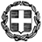 Βαθμός Ασφαλείας: Να διατηρηθεί μέχρι: Βαθμός Προτεραιότητας: Μαρούσι,  01-10-2015 Αριθ. Πρωτ. Φ6/154617/Δ4                                                                                      ΠΡΟΣ:                                                                        ΚΟΙΝ.: ΘΕΜΑ:	Εξεταστέα ύλη των μαθημάτων των Πανελλαδικών εξετάσεων που θα διενεργηθούν το 2016 με το καταργούμενο σύστημα εισαγωγής στην τριτοβάθμια εκπαίδευση για τους αποφοίτους Ημερήσιου ή Εσπερινού ΕΠΑ.Λ σχολικού έτους 2014-2015 και προηγούμενων ετώνΣας ενημερώνουμε ότι σύμφωνα με την υπ΄ αριθμ. πρωτ. Φ6/153686/Δ4/30.09.2015 Υπουργική Απόφαση, η οποία θα δημοσιευθείς την Εφημερίδα της Κυβερνήσεως, και σε συνέχεια της υπ΄ αριθμ. 48/29-09-2015 Πράξης του Δ.Σ. του ΙΕΠ και του υπ’ αριθμ. πρωτ. 399/30-09-2015 σχετικού εγγράφου του Εθνικού Οργανισμού Εξετάσεων, που με βάση το θεσμικό πλαίσιο έχει την αρμοδιότητα έγκρισης της εξεταστέας ύλης για τις πανελλαδικές εξετάσεις των Γενικών και Επαγγελματικών Λυκείων κατόπιν εισήγησης του Ι.Ε.Π., η εξεταστέα ύλη των μαθημάτων των Πανελλαδικών εξετάσεων που θα διενεργηθούν το 2016 με το καταργούμενο σύστημα εισαγωγής στην τριτοβάθμια εκπαίδευση για τους αποφοίτους Ημερήσιου ή Εσπερινού ΕΠΑ.Λ σχολικού έτους 2014-2015 και προηγούμενων ετών ορίζεται ως ακολούθως:Ι. ΜΑΘΗΜΑΤΑ ΥΠΟΧΡΕΩΤΙΚΑ ΓΕΝΙΚΗΣ ΠΑΙΔΕΙΑΣΝΕΟΕΛΛΗΝΙΚΗ ΓΛΩΣΣΑΑΠΟΦΟΙΤΟΙ ΗΜΕΡΗΣΙΩΝ ΕΠΑ.Λ.Στην εξεταστέα ύλη του μαθήματος της Νεοελληνικής Γλώσσας περιλαμβάνεται η ύλη των σχολικών εγχειριδίων: 1. Έκφραση-Έκθεση Τεύχος Γ΄ της Γ΄ τάξης Γενικού Λυκείου των Χ. Τσολάκη κ.ά. έκδοση 2015, εκτός από τα εξής:Η ενότητα: Η πειθώ στο δικανικό λόγο Η ενότητα: Η Ιστορία του δοκιμίου To κεφάλαιο: Ερευνητική Εργασία  2. Έκφραση – Έκθεση για το Γενικό Λύκειο – Θεματικοί Κύκλοι των Α΄, Β΄, Γ΄ τάξεων Γενικού Λυκείου των Γ. Μανωλίδη κ.ά. έκδοση 2015.3. Γλωσσικές Ασκήσεις για το Γενικό Λύκειο των Γ. Κανδήρου κ.ά. έκδοση 2015.Στόχος της αξιολόγησης του μαθητή στο πλαίσιο του μαθήματος της Νεοελληνικής Γλώσσας είναι γενικότερα η συνολική αποτίμηση των γλωσσικών του δεξιοτήτων (ως πομπού και ως δέκτη).Συγκεκριμένα:Ι. ΔΙΑΒΑΖΩ / ΚΑΤΑΝΟΩ ΚΑΙ ΓΡΑΦΩ  1. Ο μαθητής απαντά γραπτά σε ερωτήσεις που αφορούν ένα κείμενο.α) Όσον αφορά το περιεχόμενο ενός κειμένου, επιδιώκεται ο μαθητής να είναι σε θέση να κατανοεί το περιεχόμενο του κειμένου, και συγκεκριμένα :να διακρίνει: τους τρόπους πειθούς (επίκληση στη λογική, επίκληση στο συναίσθημα του δέκτη, επίκληση στο ήθος, επίκληση στην αυθεντία)τα μέσα πειθούς (επιχειρήματα, τεκμήρια κ.ά.)το είδος της συλλογιστικής πορείας (παραγωγική-επαγωγική) μιας παραγράφου ή ενός κειμένου να διακρίνει τους τρόπους και τα μέσα πειθούς:στη διαφήμισηστον πολιτικό λόγοστον επιστημονικό λόγονα αξιολογεί τα μέσα πειθούς, και συγκεκριμένα:να ελέγχει την αλήθεια, την εγκυρότητα και την ορθότητα ενός επιχειρήματοςνα ελέγχει την αξιοπιστία των τεκμηρίωννα διακρίνει την πειθώ από την προπαγάνδανα διακρίνει το είδος του δοκιμίου, με βάση: την οργάνωση / δομή (συνειρμική-λογική)το σκοπό (απόδειξη μιας θέσης - ελεύθερος στοχασμός)την οπτική (υποκειμενική-αντικειμενική)τη γλώσσα του (ποιητική, αναφορική λειτουργία) κ.ά. να αναγνωρίζει ορισμένα χαρακτηριστικά του δοκιμίου, όπως είναι ο υποκειμενισμός, ο αντιδιδακτισμός, ο κοινωνικός χαρακτήρας, ο εξομολογητικός τόνος κ.ά.να διακρίνει το δοκίμιο από άλλα συγγενή είδη του λόγου, όπως το άρθρο και την επιφυλλίδανα εντοπίζει σε ένα κείμενο (δοκίμιο/άρθρο /επιφυλλίδα κ.ά.):το θέματην άποψη του συγγραφέατα μέσα πειθούς που χρησιμοποιεί για να τεκμηριώσει την άποψή τουτις προτάσεις του για την αντιμετώπιση του προβλήματος κ.ά.να διακρίνει σε ένα κείμενο το καίριο και το ουσιώδες από τη λεπτομέρεια και το επουσιώδες. β) Όσον αφορά την οργάνωση / δομή ενός κειμένου επιδιώκεται ο μαθητής να είναι σε θέση:να εντοπίζει τα βασικά μέρη (πρόλογο, κύριο μέρος, επίλογο) ενός κειμένουνα χωρίζει το κείμενο σε παραγράφους/νοηματικές ενότητες να αναγνωρίζει τα μέσα με τα οποία επιτυγχάνεται η συνεκτικότητα και η συνοχή ενός κειμένου (διαρθρωτικές λέξεις, φράσεις κ.ά.) να επισημαίνει τους τρόπους με τους οποίους οργανώνονται οι παράγραφοι π.χ. με αιτιολόγηση, με σύγκριση και αντίθεση, με ορισμό, με διαίρεση, με παράδειγμα κ.ά.να διακρίνει την οργάνωση/δομή ενός κειμένου (λογική ή συνειρμική οργάνωση, παραγωγική ή επαγωγική συλλογιστική πορεία κ.ά.).γ) Όσον αφορά τη γλώσσα ενός κειμένου (λεξιλόγιο, στίξη, μορφοσυντακτικά φαινόμενα, γλωσσικές ποικιλίες, λειτουργίες της γλώσσας, ύφος κ.ά.) επιδιώκεται ο μαθητής να είναι σε θέση:να εντοπίζει και να αιτιολογεί επιλογές του πομπού οι οποίες αφορούν τη χρήση: ενεργητικής ή παθητικής φωνήςσυγκεκριμένου ρηματικού τύπου (προσώπου/χρόνου/έγκλισης)μακροπερίοδου ή μη λόγουπαρατακτικού ή υποτακτικού λόγου ρηματικών ή ονοματικών συνόλων αναφορικής ή ποιητικής λειτουργίας της γλώσσαςτων σημείων της στίξηςλόγιων ή λαϊκών λέξεων, ειδικού λεξιλογίου, όρων κ.ά.να αιτιολογεί την ορθογραφία λέξεων να ερμηνεύει λέξειςνα αξιολογεί την ακρίβεια και τη σαφήνεια του λεξιλογίουνα βρίσκει συνώνυμα, αντώνυμα, ομόρριζα, να αντικαθιστά λέξεις ή φράσεις του κειμένου με άλλες, να σχηματίζει με ορισμένες λέξεις φράσεις ή περιόδους λόγου κ.ά.να χαρακτηρίζει το ύφος του κειμένου, λαμβάνοντας υπόψη την επικοινωνιακή περίσταση (σκοπό, δέκτη, είδος λόγου κ.ά.).2. Ο μαθητής - με βάση συγκεκριμένο κείμενο - παράγει γραπτό κείμενο. Συγκεκριμένα, επιδιώκεται ο μαθητής να είναι σε θέση:να πυκνώνει ένα κείμενο, να κάνει την περίληψή τουνα δίνει τίτλο στο κείμενο ή πλαγιότιτλους σε παραγράφους/νοηματικές ενότητες ενός κειμένου να οργανώνει το διάγραμμα του κειμένουνα αναπτύσσει ένα κειμενικό απόσπασμα (μια φράση ή ένα επιχείρημα του κειμενογράφου)να ανασκευάζει τα επιχειρήματα του κειμενογράφου και να αναπτύσσει την αντίθετη άποψηνα μετασχηματίζει ένα κείμενο π.χ. από ένα επίπεδο ύφους σε άλλο κ.ά. ΙΙ. ΓΡΑΦΩ Ο μαθητής παράγει κείμενο, ενταγμένο σε επικοινωνιακό πλαίσιο, το θέμα του οποίου σχετίζεται άμεσα ή έμμεσα με οικείους θεματικούς κύκλους από τη γλωσσική διδασκαλία.Από τα διάφορα είδη γραπτού λόγου δίνεται έμφαση στην παραγωγή κριτικού–αποφαντικού λόγου, δηλαδή στην παραγωγή κειμένου στο οποίο κυριαρχούν η πειθώ, η λογική οργάνωση, η αναφορική λειτουργία της γλώσσας, π.χ. άρθρου, επιστολής, γραπτής εισήγησης κ.ά.Στο πλαίσιο της παραγωγής κειμένου θα πρέπει να επιδιώκεται από τον μαθητή:Α. Ως προς το περιεχόμενο του κειμένουη συνάφεια των εκτιθέμενων σκέψεων με τα ζητούμενα του θέματοςη επαρκής τεκμηρίωση των σκέψεών του με την παράθεση κατάλληλων επιχειρημάτωνη ανάπτυξη όλων των θεματικών κέντρωνη πρωτοτυπία των ιδεώνο βαθμός επίτευξης του στόχου που επιδιώκεται με το παραγόμενο κείμενο κ.ά.Β. Ως προς την έκφραση/μορφή του κειμένου η σαφής και ακριβής διατύπωσηο λεκτικός και εκφραστικός πλούτοςη επιλογή της κατάλληλης γλωσσικής ποικιλίας ανάλογα με το είδος του κειμένουη τήρηση των μορφοσυντακτικών κανόνωνη ορθογραφία και η σωστή χρήση των σημείων στίξης κ.ά.Γ. Ως προς τη δομή/διάρθρωση του κειμένου η λογική αλληλουχία των νοημάτωνη συνοχή του κειμένου (ομαλή σύνδεση προτάσεων, παραγράφων και ευρύτερων μερών του κειμένου)η ένταξη του κειμένου στο ζητούμενο επικοινωνιακό πλαίσιο κ.ά.ΝΕΟΕΛΛΗΝΙΚΗ ΓΛΩΣΣΑΑΠΟΦΟΙΤΟΙ ΕΣΠΕΡΙΝΩΝ ΕΠΑ.Λ.Στην εξεταστέα ύλη του μαθήματος της Νεοελληνικής Γλώσσας περιλαμβάνεται η ύλη των σχολικών εγχειριδίων: 1. Έκφραση-Έκθεση Τεύχος Γ΄ της Γ΄ τάξης Γενικού Λυκείου των Χ. Τσολάκη κ.ά. έκδοση 2015, εκτός από τα εξής:Η ενότητα: Η πειθώ στο δικανικό λόγο Η ενότητα: Η Ιστορία του δοκιμίου To κεφάλαιο: Ερευνητική Εργασία  2. Έκφραση – Έκθεση για το Γενικό Λύκειο – Θεματικοί Κύκλοι των Α΄, Β΄, Γ΄ τάξεων Γενικού Λυκείου των Γ. Μανωλίδη κ.ά. έκδοση 2015.3. Γλωσσικές Ασκήσεις για το Γενικό Λύκειο των Γ. Κανδήρου κ.ά. έκδοση 2015.Στόχος της αξιολόγησης του μαθητή στο πλαίσιο του μαθήματος της Νεοελληνικής Γλώσσας είναι γενικότερα η συνολική αποτίμηση των γλωσσικών του δεξιοτήτων (ως πομπού και ως δέκτη).Συγκεκριμένα:Ι. ΔΙΑΒΑΖΩ / ΚΑΤΑΝΟΩ ΚΑΙ ΓΡΑΦΩ  1. Ο μαθητής απαντά γραπτά σε ερωτήσεις που αφορούν ένα κείμενο.α) Όσον αφορά το περιεχόμενο ενός κειμένου, επιδιώκεται ο μαθητής να είναι σε θέση να κατανοεί το περιεχόμενο του κειμένου, και συγκεκριμένα :να διακρίνει: τους τρόπους πειθούς (επίκληση στη λογική, επίκληση στο συναίσθημα του δέκτη, επίκληση στο ήθος, επίκληση στην αυθεντία)τα μέσα πειθούς (επιχειρήματα, τεκμήρια κ.ά.)το είδος της συλλογιστικής πορείας (παραγωγική-επαγωγική) μιας παραγράφου ή ενός κειμένου να διακρίνει τους τρόπους και τα μέσα πειθούς:στη διαφήμισηστον πολιτικό λόγοστον επιστημονικό λόγονα αξιολογεί τα μέσα πειθούς, και συγκεκριμένα:να ελέγχει την αλήθεια, την εγκυρότητα και την ορθότητα ενός επιχειρήματοςνα ελέγχει την αξιοπιστία των τεκμηρίωννα διακρίνει την πειθώ από την προπαγάνδανα διακρίνει το είδος του δοκιμίου, με βάση: την οργάνωση / δομή (συνειρμική – λογική)το σκοπό (απόδειξη μιας θέσης – ελεύθερος στοχασμός)την οπτική (υποκειμενική – αντικειμενική)τη γλώσσα του (ποιητική, αναφορική λειτουργία) κ.ά. να αναγνωρίζει ορισμένα χαρακτηριστικά του δοκιμίου, όπως είναι ο υποκειμενισμός, ο αντιδιδακτισμός, ο κοινωνικός χαρακτήρας, ο εξομολογητικός τόνος κ.ά.να διακρίνει το δοκίμιο από άλλα συγγενή είδη του λόγου, όπως το άρθρο και την επιφυλλίδανα εντοπίζει σε ένα κείμενο (δοκίμιο /άρθρο /επιφυλλίδα κ.ά.):το θέματην άποψη του συγγραφέατα μέσα πειθούς που χρησιμοποιεί για να τεκμηριώσει την άποψή τουτις προτάσεις του για την αντιμετώπιση του προβλήματος κ.ά.να διακρίνει σε ένα κείμενο το καίριο και το ουσιώδες από τη λεπτομέρεια και το επουσιώδες. β)  Όσον αφορά την οργάνωση / δομή ενός κειμένου επιδιώκεται ο μαθητής να είναι σε θέση:να εντοπίζει τα βασικά μέρη (πρόλογο, κύριο μέρος, επίλογο) ενός κειμένουνα χωρίζει το κείμενο σε παραγράφους/νοηματικές ενότητες να αναγνωρίζει τα μέσα με τα οποία επιτυγχάνεται η συνεκτικότητα και η συνοχή ενός κειμένου (διαρθρωτικές λέξεις, φράσεις κ.ά.) να επισημαίνει τους τρόπους με τους οποίους οργανώνονται οι παράγραφοι π.χ. με αιτιολόγηση, με σύγκριση και αντίθεση, με ορισμό, με διαίρεση, με παράδειγμα κ.ά.να διακρίνει την οργάνωση/δομή ενός κειμένου (λογική ή συνειρμική οργάνωση, παραγωγική ή επαγωγική συλλογιστική πορεία κ.ά.).γ) Όσον αφορά τη γλώσσα ενός κειμένου (λεξιλόγιο, στίξη, μορφοσυντακτικά φαινόμενα, γλωσσικές ποικιλίες, λειτουργίες της γλώσσας, ύφος κ.ά.) επιδιώκεται ο μαθητής να είναι σε θέση:να εντοπίζει και να αιτιολογεί επιλογές του πομπού οι οποίες αφορούν τη χρήση: ενεργητικής ή παθητικής φωνήςσυγκεκριμένου ρηματικού τύπου (προσώπου/χρόνου/έγκλισης)μακροπερίοδου ή μη λόγουπαρατακτικού ή υποτακτικού λόγου ρηματικών ή ονοματικών συνόλων αναφορικής ή ποιητικής λειτουργίας της γλώσσαςτων σημείων της στίξηςλόγιων ή λαϊκών λέξεων, ειδικού λεξιλογίου, όρων κ.ά.να αιτιολογεί την ορθογραφία λέξεων να ερμηνεύει λέξειςνα αξιολογεί την ακρίβεια και τη σαφήνεια του λεξιλογίουνα βρίσκει συνώνυμα, αντώνυμα, ομόρριζα, να αντικαθιστά λέξεις ή φράσεις του κειμένου με άλλες, να σχηματίζει με ορισμένες λέξεις φράσεις ή περιόδους λόγου κ.ά.να χαρακτηρίζει το ύφος του κειμένου, λαμβάνοντας υπόψη την επικοινωνιακή περίσταση (σκοπό, δέκτη, είδος λόγου κ.ά.).2. Ο μαθητής - με βάση συγκεκριμένο κείμενο- παράγει γραπτό κείμενο. Συγκεκριμένα, επιδιώκεται ο μαθητής να είναι σε θέση:να πυκνώνει ένα κείμενο, να κάνει την περίληψή τουνα δίνει τίτλο στο κείμενο ή πλαγιότιτλους σε παραγράφους/νοηματικές ενότητες ενός κειμένου να οργανώνει το διάγραμμα του κειμένουνα αναπτύσσει ένα κειμενικό απόσπασμα, (μια φράση ή ένα επιχείρημα του κειμενογράφου)να ανασκευάζει τα επιχειρήματα του κειμενογράφου και να αναπτύσσει την αντίθετη άποψηνα μετασχηματίζει ένα κείμενο π.χ. από ένα επίπεδο ύφους σε άλλο κ.ά. ΙΙ. ΓΡΑΦΩ Ο μαθητής παράγει κείμενο, ενταγμένο σε επικοινωνιακό πλαίσιο, το θέμα του οποίου σχετίζεται άμεσα ή έμμεσα με οικείους θεματικούς κύκλους από τη γλωσσική διδασκαλία.Από τα διάφορα είδη γραπτού λόγου δίνεται έμφαση στην παραγωγή κριτικού –αποφαντικού λόγου, δηλαδή στην παραγωγή κειμένου στο οποίο κυριαρχούν η πειθώ, η λογική οργάνωση, η αναφορική λειτουργία της γλώσσας, π.χ. άρθρου, επιστολής, γραπτής εισήγησης κ.ά.Στο πλαίσιο της παραγωγής κειμένου θα πρέπει να επιδιώκεται από τον μαθητή:Α. Ως προς το περιεχόμενο του κειμένουη συνάφεια των εκτιθέμενων σκέψεων με τα ζητούμενα του θέματοςη επαρκής τεκμηρίωση των σκέψεών του με την παράθεση κατάλληλων επιχειρημάτωνη ανάπτυξη όλων των θεματικών κέντρωνη πρωτοτυπία των ιδεώνο βαθμός επίτευξης του στόχου που επιδιώκεται με το παραγόμενο κείμενο κ.ά.Β. Ως προς την έκφραση/μορφή του κειμένου η σαφής και ακριβής διατύπωσηο λεκτικός και εκφραστικός πλούτοςη επιλογή της κατάλληλης γλωσσικής ποικιλίας ανάλογα με το είδος του κειμένουη τήρηση των μορφοσυντακτικών κανόνωνη ορθογραφία και η σωστή χρήση των σημείων στίξης κ.ά.Γ. Ως προς τη δομή/διάρθρωση του κειμένου η λογική αλληλουχία των νοημάτωνη συνοχή του κειμένου (ομαλή σύνδεση προτάσεων, παραγράφων και ευρύτερων μερών του κειμένου)η ένταξη του κειμένου στο ζητούμενο επικοινωνιακό πλαίσιο κ.ά.ΜΑΘΗΜΑΤΙΚΑ ΙΑΠΟΦΟΙΤΟΙ ΗμερησίΩΝ και ΕσπερινΩΝ ΕΠΑ.Λ.Η εξεταστέα ύλη είναι ίδια για τα Ημερήσια και για τα Εσπερινά ΕΠΑΛ.Από το βιβλίο «Μαθηματικά» , Α΄ τάξης του 2ου Κύκλου των Τ.Ε.Ε. (Π. Βλάμος, Α. Δούναβης, Δ. Ζέρβας), έκδοση 2014Γενική Παρατήρηση :Α)	 Οι εφαρμογές και τα παραδείγματα του βιβλίου μπορούν να χρησιμοποιηθούν ως προτάσεις για τη λύση ασκήσεων ή την απόδειξη άλλων προτάσεων.Β)	 Εφαρμογές και ασκήσεις που αναφέρονται σε όρια στο άπειρο, καθώς και σε παραγράφους ή τμήματα παραγράφων  που έχουν εξαιρεθεί, δεν αποτελούν μέρος της εξεταστέας ύλης. Μαθηματικά ΙΙΜαθηματικά Θετικής και Τεχνολογικής ΚατεύθυνσηςΑΠΟΦΟΙΤΟΙ ΗΜΕΡΗΣΙΩΝ ΕΠΑ.Λ.Από το βιβλίο «Μαθηματικά Θετικής και Τεχνολογικής Κατεύθυνσης» της Γ΄ τάξης Γενικού Λυκείου των Ανδρεαδάκη Στ. κ.ά., έκδοση 2015.ΜΕΡΟΣ ΒΚεφάλαιο 1      Όριο - Συνέχεια συνάρτησηςΠαρ. 1.1     Πραγματικοί αριθμοί. Παρ. 1.2     Συναρτήσεις.Παρ. 1.3     Μονότονες συναρτήσεις- Αντίστροφη συνάρτηση.Παρ. 1.4     Όριο συνάρτησης στο x0R               	Παρ. 1.5     Ιδιότητες των ορίων, χωρίς τις αποδείξεις της υποπαραγράφου                                    " Τριγωνομετρικά όρια"Παρ. 1.6     Μη πεπερασμένο όριο στο x0R.Παρ. 1.7     Όρια συνάρτησης στο άπειρο.Παρ. 1.8     Συνέχεια συνάρτησης.Κεφάλαιο 2	Διαφορικός ΛογισμόςΠαρ. 2.1  Η έννοια της παραγώγου, χωρίς την υποπαράγραφο "Κατακόρυφη εφαπτομένη" Παρ. 2.2 Παραγωγίσιμες συναρτήσεις- Παράγωγος συνάρτηση (Χωρίς τις αποδείξεις των τύπων  στη σελίδα 224 και στη σελίδα 225). Παρ. 2.3     Κανόνες παραγώγισης, χωρίς την απόδειξη  του θεωρήματος που αναφέρεται στην                   παράγωγο γινομένου συναρτήσεων.Παρ. 2.4    Ρυθμός μεταβολής.Παρ. 2.5    Θεώρημα Μέσης Τιμής Διαφορικού Λογισμού.Παρ. 2.6    Συνέπειες του Θεωρήματος Μέσης Τιμής.Παρ. 2.7    Τοπικά ακρότατα συνάρτησης χωρίς το θεώρημα της σελίδας 264 (κριτήριο της 2ης                   παραγώγου).Παρ. 2.8    Κυρτότητα - Σημεία καμπής συνάρτησης. (Θα μελετηθούν μόνο οι συναρτήσεις που                    είναι δύο, τουλάχιστον, φορές παραγωγίσιμες στο εσωτερικό του πεδίου ορισμού τους).Παρ. 2.9    Ασύμπτωτες - Κανόνες De l’ Hospital.Παρ. 2.10  Μελέτη και χάραξη της γραφικής παράστασης μιας συνάρτησης.Κεφάλαιο 3	Ολοκληρωτικός ΛογισμόςΠαρ. 3.1  Αόριστο ολοκλήρωμα. (Μόνο η υποπαράγραφος «Αρχική συνάρτηση» που θα συνοδεύεται από πίνακα παραγουσών συναρτήσεων ο οποίος θα περιλαμβάνεται       στις διδακτικές οδηγίες)Παρ. 3.4  Ορισμένο ολοκλήρωμαΠαρ. 3.5.  Η συνάρτηση F(x) =  υπόδειξη - οδηγία:Διατυπώνεται χωρίς να αποδειχτεί η πρόταση:«Αν , όπου Δ διάστημα, είναι μια συνεχής συνάρτηση, τότε για κάθε  η συνάρτηση  είναι μια παράγουσα της f», 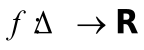 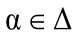 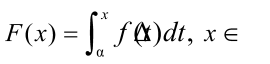 και με τη βοήθεια αυτής αποδεικνύεται το Θεμελιώδες θεώρημα της Ανάλυσης.Η εισαγωγή της συνάρτησης  γίνεται για να αποδειχθεί το Θεμελιώδες Θεώρημα του ολοκληρωτικού λογισμού και να αναδειχθεί η σύνδεση του Διαφορικού με τον Ολοκληρωτικό Λογισμό. 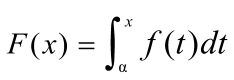 Για το λόγο αυτό δεν θα διδαχθούν ασκήσεις που αναφέρονται στην παραγώγιση της συνάρτησης  και γενικότερα της συνάρτησης . 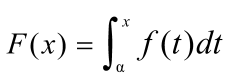 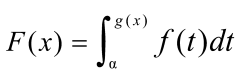 Παρ. 3.7 Εμβαδόν επιπέδου χωρίου, χωρίς την εφαρμογή 3 της σελίδας 348.ΠαρατηρήσειςΓια την εξεταστέα ύλη να ληφθούν υπόψη οι οδηγίες του Υπουργείου Παιδείας.Τα θεωρήματα, οι προτάσεις, οι αποδείξεις και οι ασκήσεις που φέρουν αστερίσκο δε διδάσκονται  και δεν εξετάζονται.Οι εφαρμογές και τα παραδείγματα των βιβλίων δεν εξετάζονται ούτε ως θεωρία ούτε ως ασκήσεις, μπορούν, όμως, να χρησιμοποιηθούν ως προτάσεις για τη λύση ασκήσεων ή την απόδειξη άλλων προτάσεων.Εξαιρούνται από την εξεταστέα ύλη οι εφαρμογές και οι ασκήσεις που αναφέρονται σε λογαρίθμους με βάση διαφορετική του e και του 10.Μαθηματικά ΙΙΜαθηματικά Θετικής και Τεχνολογικής ΚατεύθυνσηςΑΠΟΦΟΙΤΟΙ ΕΣΠΕΡΙΝΩΝ ΕΠΑ.Λ.Από το βιβλίο «Μαθηματικά Θετικής και Τεχνολογικής Κατεύθυνσης» της Γ΄ τάξης Γενικού Λυκείου των Ανδρεαδάκη Στ., κ.ά. έκδοση 2015.ΜΕΡΟΣ ΒΚεφάλαιο 1        Όριο - Συνέχεια συνάρτησηςΠαρ. 1.1     Πραγματικοί αριθμοί. Παρ. 1.2     Συναρτήσεις.Παρ. 1.3     Μονότονες συναρτήσεις- Αντίστροφη συνάρτηση.Παρ. 1.4     Όριο συνάρτησης στο x0 RΠαρ. 1.5     Ιδιότητες των ορίων, χωρίς τις αποδείξεις της υποπαραγράφου "Τριγωνομετρικά όρια"Παρ. 1.6     Μη πεπερασμένο όριο στο x0RΠαρ. 1.7     Όριο συνάρτησης στο άπειρο.Παρ. 1.8     Συνέχεια συνάρτησης.Κεφάλαιο 2        Διαφορικός ΛογισμόςΠαρ. 2.1     Η έννοια της παραγώγου, χωρίς την υποπαράγραφο "Κατακόρυφη εφαπτομένη" Παρ. 2.2   Παραγωγίσιμες συναρτήσεις- Παράγωγος συνάρτηση. (Χωρίς τις αποδείξεις των τύπων στη σελίδα 224 και στη σελίδα 225)Παρ. 2.3    Κανόνες παραγώγισης, χωρίς την απόδειξη του θεωρήματος που αναφέρεται στην παράγωγο γινομένου συναρτήσεων.Παρ. 2.4    Ρυθμός μεταβολής.Παρ. 2.5    Θεώρημα Μέσης Τιμής Διαφορικού Λογισμού.Παρ. 2.6    Συνέπειες του Θεωρήματος Μέσης Τιμής.Παρ. 2.7    Τοπικά ακρότατα συνάρτησης, χωρίς την απόδειξη του θεωρήματος της σελίδας 262 και χωρίς το θεώρημα της σελίδας 264 (κριτήριο της 2ης παραγώγου).Παρ. 2.9    Ασύμπτωτες - Κανόνες De l’ Hospital.ΠαρατηρήσειςΓια την εξεταστέα ύλη να ληφθούν υπόψη οι οδηγίες του Υπουργείου Παιδείας.Τα θεωρήματα, οι προτάσεις, οι αποδείξεις και οι ασκήσεις που φέρουν αστερίσκο δε διδάσκονται  και δεν εξετάζονται.Οι εφαρμογές και τα παραδείγματα των βιβλίων δεν εξετάζονται ούτε ως θεωρία ούτε ως ασκήσεις, μπορούν, όμως, να χρησιμοποιηθούν ως προτάσεις για τη λύση ασκήσεων ή την απόδειξη άλλων προτάσεων.Δεν αποτελούν εξεταστέα ύλη όσα θέματα αναφέρονται στην εκθετική και λογαριθμική συνάρτηση.ΦΥΣΙΚΗ ΙΙΟΜΑΔΑΣ Β΄ ΗΜΕΡΗΣΙΟΥ & ΕΣΠΕΡΙΝΟΥ ΕΠΑ.Λ.ΑΠΟΦΟΙΤΟΙ ΗΜΕΡΗΣΙΩΝ ΕΠΑ.Λ.Από το βιβλίο «Φυσική Θετικής & Τεχνολογικής Κατεύθυνσης» της Γ΄ τάξης Γενικού Λυκείου των Ιωάννου Α., Ντάνου Γ. κ.α, έκδοση 2014.1.		ΗΛΕΚΤΡΙΚΕΣ – ΜΗΧΑΝΙΚΕΣ ΤΑΛΑΝΤΩΣΕΙΣ1-1		Εισαγωγή.1-2		Περιοδικά φαινόμενα.1-3		Απλή αρμονική ταλάντωση.1-4		Ηλεκτρικές ταλαντώσεις.1-5		Φθίνουσες ταλαντώσεις.1-6		Εξαναγκασμένες ταλαντώσεις.1-7		Σύνθεση ταλαντώσεων.2.		ΚΥΜΑΤΑ2-1		Εισαγωγή.2-2		Μηχανικά κύματα.2-3		Επαλληλία ή υπέρθεση κυμάτων.2-4		Συμβολή δύο κυμάτων στην επιφάνεια υγρού.2-5		Στάσιμα κύματα.2-6		Παραγωγή ηλεκτρομαγνητικών κυμάτων.2-8		Το φάσμα της ηλεκτρομαγνητικής ακτινοβολίας.2-9		Ανάκλαση και διάθλαση.2-10	Ολική ανάκλαση.4.		ΜΗΧΑΝΙΚΗ ΣΤΕΡΕΟΥ ΣΩΜΑΤΟΣ4-1		Εισαγωγή.4-2		Οι κινήσεις των στερεών σωμάτων.4-3		Ροπή δύναμης.4-4		Ισορροπία στερεού σώματος.4-5		Ροπή αδράνειας.4-6		Θεμελιώδης νόμος της στροφικής κίνησης.4-7		Στροφορμή.4-8		Διατήρηση της στροφορμής.4-9		Κινητική ενέργεια λόγω περιστροφής.4-10		Έργο κατά τη στροφική κίνηση.5.		ΚΡΟΥΣΕΙΣ ΚΑΙ ΣΧΕΤΙΚΕΣ ΚΙΝΗΣΕΙΣ5-1		Εισαγωγή.5-2		Κρούσεις.5-3		Κεντρική ελαστική κρούση δύο σφαιρών.5-4		Ελαστική κρούση σώματος με άλλο ακίνητο πολύ μεγάλης μάζας.5-9		Φαινόμενο Doppler.ΣημείωσηΤα ένθετα που περιλαμβάνονται στα διδακτικά βιβλία δεν αποτελούν εξεταστέα ύλη.ΦΥΣΙΚΗ ΙΙΟΜΑΔΑΣ Β΄ ΗΜΕΡΗΣΙΟΥ & ΕΣΠΕΡΙΝΟΥ ΕΠΑ.Λ.ΑΠΟΦΟΙΤΟΙ ΕΣΠΕΡΙΝΩΝ ΕΠΑ.Λ.Από το βιβλίο «Φυσική Θετικής & Τεχνολογικής Κατεύθυνσης» της Γ΄ τάξης Γενικού Λυκείου των Ιωάννου Α., Ντάνου Γ. κ.α, έκδοση 2014. 1.	ΗΛΕΚΤΡΙΚΕΣ – ΜΗΧΑΝΙΚΕΣ ΤΑΛΑΝΤΩΣΕΙΣ1-1	Εισαγωγή.1-2	Περιοδικά φαινόμενα.1-3	Απλή αρμονική ταλάντωση.1-4	Ηλεκτρικές ταλαντώσεις.1-5	Φθίνουσες ταλαντώσεις.1-6	Εξαναγκασμένες ταλαντώσεις.1-7	Σύνθεση ταλαντώσεων.2.	ΚΥΜΑΤΑ2-1	Εισαγωγή.2-2	Μηχανικά κύματα.2-3	Επαλληλία ή υπέρθεση κυμάτων.2-4	Συμβολή δύο κυμάτων στην επιφάνεια υγρού.2-6	Παραγωγή ηλεκτρομαγνητικών κυμάτων.2-8	Το φάσμα της ηλεκτρομαγνητικής ακτινοβολίας.2-9	Ανάκλαση και διάθλαση.4.	ΜΗΧΑΝΙΚΗ ΣΤΕΡΕΟΥ ΣΩΜΑΤΟΣ4-1	Εισαγωγή.4-2	Οι κινήσεις των στερεών σωμάτων.4-3	Ροπή δύναμης.4-4	Ισορροπία στερεού σώματος.4-5	Ροπή αδράνειας.4-6	Θεμελιώδης νόμος της στροφικής κίνησης.4-7	Στροφορμή4-8	Διατήρηση της στροφορμής.4-9	Κινητική ενέργεια λόγω περιστροφής.4-10	Έργο κατά τη στροφική κίνηση.5.	ΚΡΟΥΣΕΙΣ ΚΑΙ ΣΧΕΤΙΚΕΣ ΚΙΝΗΣΕΙΣ5-1	Εισαγωγή.5-2	Κρούσεις.5-3	Κεντρική ελαστική κρούση δύο σφαιρών.5-4      Ελαστική κρούση σώματος με άλλο ακίνητο πολύ μεγάλης μάζας.ΣημείωσηΤα ένθετα που περιλαμβάνονται στα διδακτικά βιβλία δεν αποτελούν εξεταστέα ύλη.ΙΙ. ΜΑΘΗΜΑΤΑ ΕΠΙΛΟΓΗΣΙΣΤΟΡΙΑ ΤΟΥ ΝΕΟΤΕΡΟΥ ΚΑΙ ΤΟΥ ΣΥΓΧΡΟΝΟΥ ΚΟΣΜΟΥΑΠΟΦΟΙΤΟΙ ΗΜΕΡΗΣΙΩΝ ΕΠΑ.Λ.Από το βιβλίο «Ιστορία του Νεότερου και του Σύγχρονου Κόσμου (από το 1815 έως σήμερα) της Γ΄ Τάξης Γενικού Λυκείου και Δ΄ Τάξης Εσπερινού Λυκείου, Γενικής Παιδείας, των Ιωάννη Κολιόπουλου, Κωνσταντίνου Σβολόπουλου, Ευάνθη Χατζηβασιλείου, Θεόδωρου Νημά, Χάριτος Σχολινάκη – Χελιώτη, έκδοση 2015.ΚΕΦΑΛΑΙΟ Α. Η ΕΥΡΩΠΗ ΚΑΙ Ο ΚΟΣΜΟΣ ΤΟΝ 19Ο ΑΙΩΝΑ (1815-1871)1. Το Συνέδριο Ειρήνης της Βιέννης (1814-1815)                             	2. Τα εθνικά και φιλελεύθερα κινήματα στην Ευρώπη                      	3. Η Ελληνική Επανάσταση του 1821- Ένα μήνυμα ελευθερίας για την Ευρώπη     ΕΚΤΟΣ ΑΠΟ:Οργάνωση και έκρηξη της Επανάστασης, Η επανάσταση στις Ηγεμονίες, Η εδραίωση της επανάστασης,  Οι πρώτες αντιδράσεις στην επανάσταση, Η εξέλιξη της Επανάστασης 4. Το ελληνικό κράτος και η εξέλιξή του (1830-1881)                           	5. Το Ανατολικό Ζήτημα και ο Κριμαϊκός Πόλεμος                                	6. Η Βιομηχανική Επανάσταση                                                             	ΚΕΦΑΛΑΙΟ Β. ΑΠΟ ΤΟΝ 19Ο ΣΤΟΝ 20Ο ΑΙΩΝΑ (1871-1914)1. Η ακμή της ευρωπαϊκής αποικιοκρατίας                                   	3. Προσπάθειες για τον εκσυγχρονισμό της Ελλάδας            		4. Εθνικά κινήματα στη Νοτιοανατολική Ευρώπη             		5. Οι Βαλκανικοί Πόλεμοι (1912-1913)            			           ΚΕΦΑΛΑΙΟ Γ. Ο Α΄ ΠΑΓΚΟΣΜΙΟΣ ΠΟΛΕΜΟΣ ΚΑΙ ΟΙ ΑΜΕΣΕΣ ΕΠΙΠΤΩΣΕΙΣ ΤΟΥΚΕΦΑΛΑΙΟ Δ. Η ΕΥΡΩΠΗ ΚΑΙ Ο ΚΟΣΜΟΣ ΚΑΤΑ ΤΗ ΔΙΑΡΚΕΙΑ ΤΟΥ ΜΕΣΟΠΟΛΕΜΟΥ 1. Η δεκαετία 1920-1930                                                              	2. Εσωτερικές εξελίξεις στην Ελλάδα (1923-1930)                 		 3. Η διεθνής οικονομική κρίση και οι συνέπειές της                      	4. Η Ελλάδα κατά την κρίσιμη δεκαετία 1930-1940      			ΚΕΦΑΛΑΙΟ Ε. Ο Β΄ ΠΑΓΚΟΣΜΙΟΣ ΠΟΛΕΜΟΣ                               ΕΚΤΟΣ ΑΠΟ: 2. Η επικράτηση της Γερμανίας στην ηπειρωτική Ευρώπη και η επέκταση του πολέμου (1939-1942) ΚΕΦΑΛΑΙΟ ΣΤ. Ο ΜΕΤΑΠΟΛΕΜΙΚΟΣ ΚΟΣΜΟΣ                              ΙΣΤΟΡΙΑ ΤΟΥ ΝΕΟΤΕΡΟΥ ΚΑΙ ΤΟΥ ΣΥΓΧΡΟΝΟΥ ΚΟΣΜΟΥΑΠΟΦΟΙΤΟΙ ΕΣΠΕΡΙΝΩΝ ΕΠΑ.Λ.Από το βιβλίο «Ιστορία του Νεότερου και του Σύγχρονου Κόσμου (από το 1815 έως σήμερα) της Γ΄ Τάξης Γενικού Λυκείου και Δ΄ Τάξης Εσπερινού Λυκείου, Γενικής Παιδείας, των Ιωάννη Κολιόπουλου, Κωνσταντίνου Σβολόπουλου, Ευάνθη Χατζηβασιλείου, Θεόδωρου Νημά, Χάριτος Σχολινάκη – Χελιώτη, έκδοση 2015. ΚΕΦΑΛΑΙΟ Α. Η ΕΥΡΩΠΗ ΚΑΙ Ο ΚΟΣΜΟΣ ΤΟΝ 19ο ΑΙΩΝΑ (1815−1871)Εισαγωγή,1. Το Συνέδριο Ειρήνης της Βιέννης (1814−1815)
Μόνο οι υποενότητες:H σύγκληση του συνεδρίου
Το τέλος του Ναπολέοντα και η ίδρυση της Ιερής Συμμαχίας
 2. Τα εθνικά και φιλελεύθερα κινήματα στην Ευρώπη. Μόνο η υποενότητα: Οι δυνάμεις της προόδου και οι πολιτικές ανατροπές3. Η Ελληνική Επανάσταση του 1821. Ένα μήνυμα ελευθερίας για την Ευρώπη. Μόνο οι υποενότητες:Ο χαρακτήρας της Ελληνικής ΕπανάστασηςΗ πολιτική συγκρότηση των ΕλλήνωνΗ έκβαση της Επανάστασης4. Το ελληνικό κράτος και η εξέλιξή του (1830−1881)6. Η Βιομηχανική ΕπανάστασηΚΕΦΑΛΑΙΟ Β΄. Από τον 19ο στον 20ό αιώνα (1871-1914).3.Προσπάθειες για τον εκσυγχρονισμό της Ελλάδας.Μόνο οι υποενότητες:Η κατάσταση στο ελληνικό κράτος κατά την πρώτη πεντηκονταετία του βίου τουΟ Χαρίλαος Τρικούπης και η εκσυγχρονιστική πολιτική τουΤο Κίνημα στο Γουδή και ο Ελ. Βενιζέλος4. Εθνικά κινήματα στη Νοτιοανατολική Ευρώπη.Μόνο η παράγραφος που αφορά τους Οθωμανούς Τούρκους και το Νεοτουρκικό κίνημα.5. Οι Βαλκανικοί Πόλεμοι (1912−1913)Μόνο οι υποενότητες:Ο Α΄ Bαλκανικός πόλεμοςΟ Β΄ Bαλκανικός πόλεμος και η Συνθήκη του ΒουκουρεστίουΚΕΦΑΛΑΙΟ Γ΄ . Ο Α΄ ΠΑΓΚΟΣΜΙΟΣ ΠΟΛΕΜΟΣ ΚΑΙ ΟΙ ΑΜΕΣΕΣ ΕΠΙΠΤΩΣΕΙΣ ΤΟΥΕισαγωγή1.      Οι ανταγωνισμοί των μεγάλων δυνάμεων (1870-1914)2.      Η διεξαγωγή και η έκβαση του πολέμου (1914-1918)
Μόνο οι υποενότητες:Ο πόλεμος γίνεται παγκόσμιος. Το Μακεδονικό μέτωπο και το τέλος του πολέμου. Οι συνέπειες του πολέμου.3.      Η Ελλάδα στον Α΄ Παγκόσμιο Πόλεμο4.      Το Συνέδριο Ειρήνης των Παρισίων (1919-1920)
6.      Η Ρώσικη Επανάσταση​ΚΕΦΑΛΑΙΟ Δ΄. Η ΕΥΡΩΠΗ ΚΑΙ Ο ΚΟΣΜΟΣ ΚΑΤΑ ΤΗ ΔΙΑΡΚΕΙΑ ΤΟΥ ΜΕΣΟΠΟΛΕΜΟΥ1. Η δεκαετία 1920−19302. Εσωτερικές εξελίξεις στην Ελλάδα (1923−1930).3. Η διεθνής οικονομική κρίση και οι συνέπειές της4. Η Ελλάδα στην κρίσιμη δεκαετία 1930−19405. Ο υπόλοιπος κόσμοςΜόνο η υποενότητα:Η οικονομική ανάκαμψη των ΗΠΑ και η ενίσχυση της διεθνούς θέσης τουςΚΕΦΑΛΑΙΟ Ε΄. Ο Β΄ ΠΑΓΚΟΣΜΙΟΣ ΠΟΛΕΜΟΣΕισαγωγή1. Προς νέα ένοπλη αναμέτρηση3.Η συμμετοχή της Ελλάδας στο Β΄ Παγκόσμιο Πόλεμο και η Εθνική Αντίσταση4. Η συμμαχική αντεπίθεση και η ολοκληρωτική ήττα της ναζιστικής Γερμανίας – Η συνθηκολόγηση της Ιαπωνίας Μόνο η υποενότητα: Η παράδοση της Γερμανίας και της Ιαπωνίας5. Τα εγκλήματα πολέμου κατά της Ανθρωπότητας - Το ολοκαύτωμα6.Ο ανταγωνισμός στο στρατόπεδο των νικητών7. Οι συνθήκες Ειρήνης και η ενσωμάτωση της Δωδεκανήσου στην ΕλλάδαΚΕΦΑΛΑΙΟ ΣΤ. Ο ΜΕΤΑΠΟΛΕΜΙΚΟΣ ΚΟΣΜΟΣOι ενότητες 1 - 8.ΜΑΘΗΜΑΤΙΚΑ ΚΑΙ ΣΤΟΙΧΕΙΑ ΣΤΑΤΙΣΤΙΚΗΣΑΠΟΦΟΙΤΟΙ ΗΜΕΡΗΣΙΩΝ ΕΠΑ.Λ.Από το βιβλίο “Μαθηματικά και Στοιχεία Στατιστικής” της Γ΄ τάξης Γενικού Λυκείου των  Λ. Αδαμόπουλου κ.ά., έκδοση 2015.Κεφάλαιο 1  Διαφορικός ΛογισμόςΠαρ. 1.1.	Συναρτήσεις.Παρ. 1.2.	Η έννοια της παραγώγου.  Παρ. 1.3.	Παράγωγος συνάρτησηςΠαρ. 1.4 	Εφαρμογές των Παραγώγων, χωρίς το κριτήριο της 2ης παραγώγου. Κεφάλαιο 2 ΣτατιστικήΠαρ.  2.1	Βασικές έννοιεςΠαρ. 2.2	Παρουσίαση Στατιστικών Δεδομένων, χωρίς την υποπαράγραφο "Κλάσεις άνισου πλάτους".Παρ. 2.3	Μέτρα Θέσης και Διασποράς, χωρίς τις υποπαραγράφους "Εκατοστημόρια", “Επικρατούσα τιμή” και "Ενδοτεταρτημοριακό εύρος".Κεφάλαιο 3 ΠιθανότητεςΠαρ. 3.1	Δειγματικός Χώρος-Ενδεχόμενα.Παρ. 3.2	Έννοια της Πιθανότητας.ΠαρατηρήσειςΓια την εξεταστέα ύλη θα ληφθούν υπόψη οι οδηγίες του Υπουργείου Παιδείας.Τα θεωρήματα, οι προτάσεις, οι αποδείξεις και οι ασκήσεις που φέρουν αστερίσκο δε διδάσκονται  και δεν εξετάζονται.Οι εφαρμογές και τα παραδείγματα των βιβλίων δεν εξετάζονται ούτε ως θεωρία ούτε ως ασκήσεις, μπορούν, όμως, να χρησιμοποιηθούν ως προτάσεις για τη λύση ασκήσεων ή την απόδειξη άλλων προτάσεων.Οι τύποι 2 και 4 των σελίδων 93 και 94 του βιβλίου «Μαθηματικά και Στοιχεία Στατιστικής» θα δίνονται στους μαθητές τόσο κατά τη διδασκαλία όσο και κατά την εξέταση θεμάτων, των οποίων η αντιμετώπιση απαιτεί τη χρήση τους.ΜΑΘΗΜΑΤΙΚΑ ΚΑΙ ΣΤΟΙΧΕΙΑ ΣΤΑΤΙΣΤΙΚΗΣΑΠΟΦΟΙΤΟΙ ΕΣΠΕΡΙΝΩΝ ΕΠΑ.Λ.Από το βιβλίο «Μαθηματικά και Στοιχεία Στατιστικής» της Γ΄ τάξης Γενικού Λυκείου των Λ. Αδαμόπουλου κ.α., έκδοση 2015.Κεφάλαιο 1         Διαφορικός ΛογισμόςΠαρ. 1.1.    Συναρτήσεις.Παρ. 1.2.    Η έννοια της παραγώγου.  Παρ. 1.3.    Παράγωγος συνάρτησηςΠαρ. 1.4     Εφαρμογές των Παραγώγων, χωρίς το κριτήριο της 2ης παραγώγου. Κεφάλαιο 2       ΣτατιστικήΠαρ. 2.1    Βασικές έννοιεςΠαρ. 2.2    Παρουσίαση Στατιστικών Δεδομένων, χωρίς την υποπαράγραφο "Κλάσεις άνισου    			    πλάτους".Παρ. 2.3    Μέτρα Θέσης και Διασποράς, χωρίς τις υποπαραγράφους: "Εκατοστημόρια",                  “Επικρατούσα τιμή” και "Ενδοτεταρτημοριακό εύρος". ΠαρατηρήσειςΓια την εξεταστέα ύλη θα ληφθούν υπόψη οι οδηγίες του Υπουργείου Παιδείας.Τα θεωρήματα, οι προτάσεις, οι αποδείξεις και οι ασκήσεις που φέρουν αστερίσκο δε διδάσκονται  και δεν εξετάζονται.Οι εφαρμογές και τα παραδείγματα των βιβλίων δεν εξετάζονται ούτε ως θεωρία ούτε ως ασκήσεις, μπορούν, όμως, να χρησιμοποιηθούν ως προτάσεις για τη λύση ασκήσεων, ή την απόδειξη άλλων προτάσεων.Δεν αποτελούν εξεταστέα-διδακτέα ύλη όσα θέματα αναφέρονται στην εκθετική και λογαριθμική συνάρτηση.Οι τύποι 2 και 4 των σελίδων 93 και 94 του βιβλίου «Μαθηματικά και Στοιχεία Στατιστικής» θα δίνονται στους μαθητές τόσο κατά τη διδασκαλία όσο και κατά την εξέταση θεμάτων, των οποίων η αντιμετώπιση απαιτεί τη χρήση τους.ΑΡΧΕΣ ΟΙΚΟΝΟΜΙΚΗΣ ΘΕΩΡΙΑΣ ΙΑΠΟΦΟΙΤΟΙ ΗΜΕΡΗΣΙΩΝ ΕΠΑ.Λ.Από το βιβλίο «Αρχές Οικονομικής Θεωρίας» της Γ΄ τάξης Γενικού Λυκείου των Λιανού Θ., Παπαβασιλείου Α. και Χατζηανδρέου Α., έκδοση 2015.Κεφ. 1:	Βασικές Οικονομικές Έννοιες, εκτός των παραγράφων 6 και 13.Κεφ. 2: 	Η ζήτηση των αγαθών.Κεφ. 3: 	Η παραγωγή της επιχείρησης και το κόστος, εκτός των παραγράφων 5, 6, 7, 8 και 9 που                 	αναφέρονται στο κόστος παραγωγής.Κεφ. 4: 	Η προσφορά των αγαθών.Κεφ. 5: 	Ο Προσδιορισμός των τιμών, εκτός της παραγράφου 6.Οι ερωτήσεις και οι ασκήσεις που αντιστοιχούν στα προαναφερόμενα κεφάλαια.ΑΡΧΕΣ ΟΙΚΟΝΟΜΙΚΗΣ ΘΕΩΡΙΑΣ ΙΑΠΟΦΟΙΤΟΙ ΕΣΠΕΡΙΝΩΝ ΕΠΑ.Λ.Από το βιβλίο «Αρχές Οικονομικής Θεωρίας» της Γ΄ τάξης Γενικού Λυκείου των Λιανού Θ., Παπαβασιλείου Α. και Χατζηανδρέου Α., έκδοση 2015.Κεφ. 1:	Βασικές Οικονομικές Έννοιες, εκτός των παραγράφων 6 και 13.Κεφ. 2: 	Η ζήτηση των αγαθών.Κεφ. 3: 	Η παραγωγή της επιχείρησης και το κόστος, εκτός των παραγράφων 5, 6, 7, 8 και 9 που                 	αναφέρονται στο κόστος παραγωγής.Κεφ. 4: 	Η προσφορά των αγαθών.Κεφ. 5: 	Ο Προσδιορισμός των τιμών, εκτός της παραγράφου 6.Οι ερωτήσεις και οι ασκήσεις που αντιστοιχούν στα προαναφερόμενα κεφάλαια.ΒΙΟΛΟΓΙΑ ΙΑΠΟΦΟΙΤΟΙ ΗΜΕΡΗΣΙΩΝ ΕΠΑ.Λ.Από το βιβλίο ‘’Βιολογία’’ της Γ΄ τάξης Γενικού Λυκείου Γενικής Παιδείας των Αδαμαντιάδου Σ. κ.ά., όπως αυτό αναμορφώθηκε από τους Καλαϊτζιδάκη Μ. και Πανταζίδη Γ., έκδοση 2014.Κεφάλαιο 1 «Άνθρωπος και Υγεία»,εκτός από τις σελίδες 19-21 (Πολλαπλασιασμός των ιών) της ενότητας 1.2, την υποενότητα 1.3.3 (Προβλήματα στη δράση του ανοσοβιολογικού συστήματος), καθώς και τις ενότητες 1.4 (Καρκίνος) και 1.5 (Ουσίες που προκαλούν εθισμό).Κεφάλαιο 2 «Άνθρωπος και Περιβάλλον», εκτός από την υποενότητα 2.2.3 (Η έννοια της παραγωγικότητας), την ενότητα 2.4 (εισαγωγή- σελίδες 92-94) και τις υποενότητες 2.4.1 (Άνθρωπος και περιβαλλοντικά προβλήματα), 2.4.2 (Μείωση της βιοποικιλότητας) και τη σελίδα 112 (Ρύπανση του εδάφους και Ηχορύπανση) της υποενότητας 2.4.4 Κεφάλαιο 3 «Εξέλιξη»: μόνο την Εισαγωγή 3.1 (σελίδες 119-131). ΣημείωσηΣτην εξεταστέα-διδακτέα ύλη δεν περιλαμβάνονται τα παραθέματα, τα οποία σκοπό έχουν να δώσουν τη δυνατότητα επιπλέον πληροφόρησης των μαθητών, ανάλογα με τα ενδιαφέροντά τους, οι πίνακες, τα μικρά ένθετα κείμενα σε πλαίσιο και οι προτάσεις για συνθετικές-δημιουργικές εργασίες των μαθητών. ΒΙΟΛΟΓΙΑ ΙΑΠΟΦΟΙΤΟΙ ΕΣΠΕΡΙΝΩΝ ΕΠΑ.Λ.Από το βιβλίο ‘’Βιολογία’’ της Γ΄ τάξης Γενικού Λυκείου Γενικής Παιδείας των Αδαμαντιάδου Σ. κ.ά., όπως αυτό αναμορφώθηκε από τους Καλαϊτζιδάκη Μ. και Πανταζίδη Γ., έκδοση 2014.Κεφάλαιο 1 «Άνθρωπος και Υγεία», εκτός από τις σελίδες 19-21 (Πολλαπλασιασμός των ιών) της ενότητας 1.2 (Μικροοργανισμοί), την υποενότητα 1.2.2 (Μετάδοση και αντιμετώπιση των παθογόνων μικροοργανισμών), την υποενότητα 1.3.3. (Προβλήματα στη δράση του ανοσοβιολογικού συστήματος), καθώς και τις ενότητες 1.4 (Καρκίνος) και 1.5 (Ουσίες που προκαλούν εθισμό).Κεφάλαιο 2 «Άνθρωπος και Περιβάλλον»,εκτός από την υποενότητα 2.2.3 (Η έννοια της παραγωγικότητας), την ενότητα 2.4 (εισαγωγή σελ. 92-94) και τις υποενότητες 2.4.1 (Άνθρωπος και περιβαλλοντικά προβλήματα), 2.4.2 (Μείωση της βιοποικιλότητας) και 2.4.4 (Ρύπανση).Κεφάλαιο 3 «Εξέλιξη»: μόνο την Εισαγωγή 3.1 (σελίδες 119-131). Σημείωση  Στην εξεταστέα ύλη δεν περιλαμβάνονται τα παραθέματα, τα οποία σκοπό έχουν να δώσουν τη δυνατότητα επιπλέον πληροφόρησης των μαθητών, ανάλογα με τα ενδιαφέροντά τους, οι πίνακες, τα μικρά ένθετα κείμενα σε πλαίσιο και οι προτάσεις για συνθετικές-δημιουργικές εργασίες των μαθητών. ΒΙΟΛΟΓΙΑ ΙΙΑΠΟΦΟΙΤΟΙ ΗΜΕΡΗΣΙΩΝ ΕΠΑ.Λ.Από το βιβλίο ‘’Βιολογία’’ της Γ΄ τάξης του Γενικού Λυκείου Θετικής Κατεύθυνσης των Αλεπόρου-Μαρίνου Β., Αργυροκαστρίτη Α., Κομητοπούλου Α., Πιαλόγλου Π., Σγουρίτσα Β., έκδοση 2015.Κεφάλαιο 1    «Το γενετικό υλικό».Κεφάλαιο 2    «Αντιγραφή, έκφραση και ρύθμιση της γενετικής πληροφορίας».Κεφάλαιο 4    «Τεχνολογία του ανασυνδυασμένου DNA».Κεφάλαιο 5    «Μενδελική κληρονομικότητα».Κεφάλαιο 6    «Μεταλλάξεις».Κεφάλαιο 7     «Αρχές και μεθοδολογία της Βιοτεχνολογίας» εκτός από την ενότητα ‘’Η παραγωγή                                  της πενικιλίνης αποτελεί σημαντικό σταθμό στην πορεία της Βιοτεχνολογίας’’ Κεφάλαιο 8     «Εφαρμογές της Βιοτεχνολογίας στην Ιατρική» εκτός από τις ενότητες ‘’Εμβόλια’’ και                           ‘’Αντιβιοτικά’’.Κεφάλαιο 9    «Εφαρμογές της Βιοτεχνολογίας στη γεωργία και την κτηνοτροφία».ΣημείωσηΣτην εξεταστέα ύλη δεν περιλαμβάνονται:α)	Τα ένθετα - παραθέματα, τα οποία σκοπό έχουν να δώσουν τη δυνατότητα επιπλέον πληροφόρησης των μαθητών, ανάλογα με τα ενδιαφέροντά τους, σε θέματα που αναδεικνύουν τη σχέση της επιστήμης της Βιολογίας και των εφαρμογών της με όλους τους τομείς της κοινωνικής ζωής.β)	Οι χημικοί τύποι, οι οποίοι συνοδεύουν το κείμενο και συμβάλλουν στην κατανόησή του, σε καμία όμως περίπτωση δεν απαιτείται η απομνημόνευσή τους.γ)	Όσα αναφέρονται υπό τον τίτλο ‘’Ας ερευνήσουμε …’’, στο τέλος κάθε κεφαλαίου και τα οποία αποτελούν προτάσεις για συνθετικές-δημιουργικές εργασίες των μαθητών.ΒΙΟΛΟΓΙΑ ΙΙΑΠΟΦΟΙΤΟΙ ΕΣΠΕΡΙΝΩΝ ΕΠΑ.Λ.Από το βιβλίο ‘’Βιολογία’’ της Γ΄ τάξης Γενικού Λυκείου Θετικής Κατεύθυνσης των Αλεπόρου-Μαρίνου Β., Αργυροκαστρίτη Α., Κομητοπούλου Α., Πιαλόγλου Π., Σγουρίτσα Β., έκδοση 2015.Κεφάλαιο 1 	«Το γενετικό υλικό».Κεφάλαιο 2 		«Αντιγραφή, έκφραση και ρύθμιση της γενετικής πληροφορίας», εκτός από την 	 ενότητα «Γονιδιακή ρύθμιση».Κεφάλαιο 4 	«Τεχνολογία του ανασυνδυασμένου DNA», εκτός από τις υποενότητες «Κλωνοποίηση του mRNA …», «Υβριδοποίηση των νουκλεϊνικών οξέων …» και «Η αλυσιδωτή αντίδραση πολυμεράσης (PCR) επιτρέπει τον επιλεκτικό πολλαπλασιασμό αλληλουχιών DNA».Κεφάλαιο 7 		«Αρχές και μεθοδολογία της Βιοτεχνολογίας», εκτός από την υποενότητα «Η 	παραγωγή της πενικιλίνης αποτελεί σημαντικό σταθμό στην πορεία της 	Βιοτεχνολογίας».Κεφάλαιο 8 		«Εφαρμογές της Βιοτεχνολογίας στην Ιατρική», εκτός από τις ενότητες 	«Εμβόλια» και «Αντιβιοτικά».Κεφάλαιο 9 	«Εφαρμογές της Βιοτεχνολογίας στη γεωργία και την κτηνοτροφία».ΣημείωσηΣτην εξεταστέα ύλη δεν περιλαμβάνονται:α)	όλα τα ένθετα-παραθέματα, τα οποία σκοπό έχουν να δώσουν τη δυνατότητα επιπλέον πληροφόρησης των μαθητών, ανάλογα με τα ενδιαφέροντά τους, σε θέματα που αναδεικνύουν τη σχέση της επιστήμης της Βιολογίας και των εφαρμογών της με όλους τους τομείς της κοινωνικής ζωής.β)	οι χημικοί τύποι, οι οποίοι συνοδεύουν το κείμενο και συμβάλλουν στην κατανόησή του, σε καμία όμως περίπτωση δεν απαιτείται η απομνημόνευσή τους.γ)	όσα αναφέρονται υπό τον τίτλο ‘’Ας ερευνήσουμε …’’, στο τέλος κάθε κεφαλαίου και τα οποία αποτελούν προτάσεις για συνθετικές-δημιουργικές εργασίες των μαθητών.ΙΙΙ.ΜΑΘΗΜΑΤΑ ΕΙΔΙΚΟΤΗΤΩΝΤΟΜΕΑΣ ΜΗΧΑΝΟΛΟΓΙΑΣΗ ΕΞΕΤΑΣΤΕΑ ΥΛΗ ΕΙΝΑΙ ΙΔΙΑ ΓΙΑ ΤΟΥΣ ΑΠΟΦΟΙΤΟΥΣ ΗΜΕΡΗΣΙΟΥ ΚΑΙ ΕΣΠΕΡΙΝΟΥ ΕΠΑ.Λ.ΕΙΔΙΚΟΤΗΤΑ: ΜΗΧΑΝΟΛΟΓΙΚΩΝ ΕΓΚΑΤΑΣΤΑΣΕΩΝ ΚΑΙ ΚΑΤΑΣΚΕΥΩΝΕξεταζόμενα μαθήματα: 1. Στοιχεία Μηχανών                                              2. Στοιχεία Σχεδιασμού Κεντρικών Θερμάνσεων1. ΕΞΕΤΑΣΤΕΑ ΥΛΗ ΤΟΥ ΜΑΘΗΜΑΤΟΣ: «ΣΤΟΙΧΕΙΑ ΜΗΧΑΝΩΝ»ΒΙΒΛΙΟ: Στοιχεία Μηχανών – Σχέδιο (Ι. Καρβέλη, Α. Μπαλντούκα, Α. Ντασκαγιάννη,  έκδ. Διόφαντος)ΚΕΦΑΛΑΙΟ 7 : ΜΕΣΑ ΣΥΝΔΕΣΗΣ ΚΑΙ ΣΤΕΡΕΩΣΗΣΓενικά περί συνδέσεων –Είδη συνδέσεων (σελ. 131-147)7.1. ΗΛΟΣ7.1.1. Περιγραφή-χρήση ήλου (καρφιού)7.1.2. Κατηγορίες-τύποι ήλων (καρφιών)7.1.3. Κατασκευαστικά στοιχεία ήλου7.2. ΗΛΩΣΕΙΣ7.2.1. Λειτουργικός  σκοπός-περιγραφή-χρήση ηλώσεων7.2.2. Κατηγορίες-τύποι-κατασκευαστικά στοιχεία ηλώσεων7.2.3. Μέθοδοι κατασκευής ηλώσεων7.3. ΚΟΧΛΙΩΤΕΣ ΣΥΝΔΕΣΕΙΣ7.3.1. Περιγραφή-χρήσεις κοχλιών7.3.2. Κατασκευή σπειρώματος7.3.4. Λειτουργικός σκοπός κοχλιών (σελ. 149-151)7.4. ΣΥΓΚΟΛΛΗΣΕΙΣ (σελ. 154-161)7.4.1. Περιγραφή-Σκοπός-Χρήσεις συγκόλλησης7.4.2. Κατηγορίες συγκολλήσεων7.4.3. Κατασκευαστικά στοιχεία7.5. ΣΦΗΝΕΣ (σελ. 162-165)7.5.1. Περιγραφή-Χρήση-Κατασκευαστικά στοιχεία σφηνών7.5.2. Κατηγορίες-Τύποι σφηνώνΚΕΦΑΛΑΙΟ 8: Η ΠΕΡΙΣΤΡΟΦΙΚΗ ΚΙΝΗΣΗ (σελ. 177-180)8.1. ΓΕΝΙΚΕΣ ΕΝΝΟΙΕΣ8.2. ΒΑΣΙΚΑ ΦΥΣΙΚΑ ΜΕΓΕΘΗ ΚΑΙ ΣΧΕΣΕΙΣ ΤΟΥΣΚΕΦΑΛΑΙΟ 9: ΜΕΣΑ ΥΠΟΣΤΗΡΙΞΗΣ ΤΗΣ ΚΙΝΗΣΗΣ9.1. ΑΞΟΝΕΣ-ΑΤΡΑΚΤΟΙ-ΣΤΡΟΦΕΙΣ (σελ. 184-190)9.1.1. Περιγραφή ορισμός9.1.2. Σκοπός που εξυπηρετούν9.1.3. Τύποι και κατηγορίες9.1.4. Μορφολογικά χαρακτηριστικά-υλικά αξόνων9.1.5. Συνθήκες λειτουργίας-καταπόνηση9.1.6. Τοποθέτηση-λειτουργία-συντήρηση9.2. ΕΔΡΑΝΑ-ΕΙΔΗ ΕΔΡΑΝΩΝ (σελ. 191-206)9.2.1. Περιγραφή ορισμός9.2.2. Σκοπός που εξυπηρετούν9.2.3. Τύποι και κατηγορίες9.2.4. Μορφολογικά χαρακτηριστικά-υλικά κατασκευής9.2.5. Συνθήκες λειτουργίας καταπόνηση9.2.6. Τοποθέτηση-λειτουργία-συντήρηση9.3. ΣΥΝΔΕΣΜΟΙ-ΕΙΔΗ ΣΥΝΔΕΣΜΩΝ (σελ. 207-220)9.3.1. Περιγραφή-Ορισμός-Είδη9.3.2. Σταθεροί ή άκαμπτοι σύνδεσμοι9.3.3. Κινητοί ή εύκαμπτοι σύνδεσμοι9.3.4. Λυόμενοι σύνδεσμοι-Συμπλέκτες(Εξαιρούνται: οι παράγραφοι-εικόνες που αναφέρονται στο σχεδιασμό των συνδέσμων)ΕΠΙΣΗΜΑΝΣΗ: Η παράγραφος 9.2.4. της εξεταστέας ύλης αναφέρεται στο βιβλίο «Στοιχεία Μηχανών-Σχέδιο» ως παράγραφος 9.3.4. λόγω τυπογραφικού λάθουςΚΕΦΑΛΑΙΟ 10: ΣΤΟΙΧΕΙΑ ΜΕΤΑΔΟΣΗΣ ΚΙΝΗΣΗΣ10.1. ΟΔΟΝΤΩΣΕΙΣ (σελ. 226-240)10.1.1. Ορισμός-Περιγραφή10.1.2. Λειτουργικός σκοπός-χρήσεις10.1.3. Κατηγορίες-τύποι10.1.4. Κατασκευαστικά στοιχεία10.1.5. Συνθήκες-σχέσεις λειτουργίας10.1.6. Οδηγίες εφαρμογής-λειτουργίας10.2. ΙΜΑΝΤΕΣ (σελ. 242-254)10.2.1. Ορισμός-περιγραφή10.2.2. Λειτουργικός σκοπός-χρήσεις10.2.3. Κατηγορίες-Τύποι10.2.4. Κατασκευαστικά στοιχεία10.2.5. Συνθήκες-σχέσεις λειτουργίας10.2.6. Οδηγίες εφαρμογής-λειτουργίας10.3. ΑΛΥΣΙΔΕΣ (σελ. 256-268)10.3.1. Ορισμός-Περιγραφή10.3.2. Λειτουργικός σκοπός-χρήσεις10.3.3. Κατηγορίες-τύποι10.3.4. Κατασκευαστικά στοιχεία10.3.5. Συνθήκες-σχέσεις λειτουργίας10.3.6. Οδηγίες εφαρμογής-λειτουργίαςΚΕΦΑΛΑΙΟ 11: ΜΗΧΑΝΙΣΜΟΣ ΣΤΡΟΦΑΛΟΥ (σελ. 275-279)11.1. ΠΕΡΙΓΡΑΦΗ-ΟΡΙΣΜΟΣ11.2. ΣΚΟΠΟΣ ΠΟΥ ΕΞΥΠΗΡΕΤΕΙ Ο ΜΗΧΑΝΙΣΜΟΣ ΕΜΒΟΛΟΥ-ΔΙΩΣΤΗΡΑ-ΣΤΡΟΦΑΛΟΥ11.3. ΤΥΠΟΙ ΚΑΙ ΚΑΤΗΓΟΡΙΕΣ-ΒΑΣΙΚΑ ΓΕΩΜΕΤΡΙΚΑ ΜΕΓΕΘΗ11.4. ΜΟΡΦΟΛΟΓΙΚΑ ΧΑΡΑΚΤΗΡΙΣΤΙΚΑ-ΥΛΙΚΑ ΚΑΤΑΣΚΕΥΗΣ11.5. ΣΥΝΘΗΚΕΣ ΛΕΙΤΟΥΡΓΙΑΣ-ΚΑΤΑΠΟΝΗΣΗΑπό το ΠΑΡΑΡΤΗΜΑ του βιβλίου «ΣΤΟΙΧΕΙΑ ΜΗΧΑΝΩΝ –ΣΧΕΔΙΟ»ΚΕΦΑΛΑΙΟ 14: ΥΠΟΛΟΓΙΣΜΟΙ-ΕΠΙΛΟΓΕΣ ΣΤΟΙΧΕΙΩΝ ΜΗΧΑΝΩΝ  (σελ. 307-362)14.1. ΕΙΣΑΓΩΓΙΚΑ ΣΤΟΙΧΕΙΑ14.2. ΥΠΟΛΟΓΙΣΜΟΙ ΑΝΤΟΧΗΣ14.3. ΗΛΩΣΕΙΣ14.3.1. Καταπόνηση ηλώσεων14.3.2. Παραδείγματα εφαρμογής14.4. ΚΟΧΛΙΟΣΥΝΔΕΣΕΙΣ14.4.1. Υπολογισμός των κοχλιών σε αντοχή14.4.2. Παραδείγματα εφαρμογής14.4.3. Ασκήσεις για λύση14.5. ΣΦΗΝΕΣ14.5.1. Επιλογές σφηνών14.5.2. Εφαρμογές14.6. ΑΤΡΑΚΤΟΙ-ΑΞΟΝΕΣ14.6.1. Υπολογισμός ατράκτων-αξόνων14.6.2. Παραδείγματα υπολογισμού ατράκτου14.6.3. Ασκήσεις για λύση14.7. ΕΔΡΑΝΑ ΚΥΛΙΣΗΣ (ΡΟΥΛΜΑΝ)14.7.1. Γεωμετρικά χαρακτηριστικά εδράνων κύλισης14.7.2. Υπολογισμός εδράνων κύλισης14.7.3. Πίνακες υπολογισμού εδράνων κύλισης14.7.4. Παράδειγμα υπολογισμού εδράνων κύλισης14.7.5. Ασκήσεις για λύση14.8. ΟΔΟΝΤΩΣΕΙΣ14.8.1. Λειτουργικές σχέσεις14.8.2. Παράδειγμα εφαρμογής14.8.3. Ασκήσεις για λύση14.8.4. Υπολογισμοί αντοχής  14.8.5. Παράδειγμα εφαρμογής14.8.6. Ασκήσεις για λύση14.9. ΙΜΑΝΤΕΣ14.9.1. Λειτουργικές σχέσεις14.9.2. Παράδειγμα εφαρμογής14.9.3. Ασκήσεις για λύση14.9.4. Υπολογισμοί αντοχής14.10. ΑΛΥΣΙΔΕΣ14.10.1. Λειτουργικά και κατασκευαστικά στοιχεία14.10.2. Μέθοδος επιλογής14.10.3. Παράδειγμα εφαρμογής14.10.4. Ασκήσεις για λύση2. ΕΞΕΤΑΣΤΕΑ ΥΛΗ ΤΟΥ ΜΑΘΗΜΑΤΟΣ: «ΣΤΟΙΧΕΙΑ ΣΧΕΔΙΑΣΜΟΥ ΚΕΝΤΡΙΚΩΝ  ΘΕΡΜΑΝΣΕΩΝ»ΒΙΒΛΙΟ: Στοιχεία Σχεδιασμού Κεντρικών Θερμάνσεων (Η. Διαβάτη, Ι. Καρβέλη, Γ. Κοτζάμπασης - Έκδοση Διόφαντος)ΚΕΦΑΛΑΙΟ 1: ΣΥΣΤΗΜΑΤΑ ΚΕΝΤΡΙΚΩΝ ΘΕΡΜΑΝΣΕΩΝ (σελ. 3-26)1.1. ΚΑΤΑΤΑΞΗ ΚΑΙ ΠΕΡΙΓΡΑΦΗ1.1.1. Εισαγωγικά στοιχεία1.1.2. Τα βασικά συστήματα Κ.Θ.1.2. ΣΥΓΚΡΙΣΕΙΣ ΚΑΙ ΧΡΗΣΕΙΣ1.2.1. Ως προς το είδος του καυσίμου1.2.2. Ως προς το φορέα της θερμότητας1.2.3. Ως προς τον τρόπο κυκλοφορίας1.2.4. Ως προς το ασφαλιστικό σύστημαΠερίληψη-ΕρωτήσειςΚΕΦΑΛΑΙΟ 2: Η ΚΑΥΣΗ (σελ. 29-37)2.1. ΤΟ ΦΑΙΝΟΜΕΝΟ ΤΗΣ ΚΑΥΣΗΣ2.1.1. Η καύση στερεών καυσίμων2.1.2. Καύση υγρών καυσίμων (πετρέλαιο)2.1.3. Καύση αέριων καυσίμων (φυσικό αέριο ή υγραέριο)2.2. ΤΑ ΠΡΟΪΟΝΤΑ ΤΗΣ ΚΑΥΣΗΣ2.2.1. Τα θεωρητικά καυσαέρια2.2.2. Το μονοξείδιο του άνθρακα (CO)2.3. Η ΑΠΟΔΟΣΗ ΤΗΣ ΚΑΥΣΗΣ2.4. Η ΠΟΙΟΤΗΤΑ ΤΗΣ ΚΑΥΣΗΣ2.4.1. Ο έλεγχος της ποιότητας καύσης2.4.2. Καύση και προστασία του περιβάλλοντοςΠερίληψη-ΕρωτήσειςΚΕΦΑΛΑΙΟ 3: ΤΟ ΛΕΒΗΤΟΣΤΑΣΙΟ3.1. ΚΑΤΑΣΚΕΥΑΣΤΙΚΕΣ ΠΡΟΔΙΑΓΡΑΦΕΣ (σελ. 41-45)3.2. ΛΕΙΤΟΥΡΓΙΕΣ ΕΞΥΠΗΡΕΤΗΣΗΣ ΛΕΒΗΤΟΣΤΑΣΙΟΥ3.2.1. Φωτισμός Λεβητοστασίου3.2.2. Ύδρευση-Αποχέτευση3.3. ΗΧΟΡΥΠΑΝΣΗ (σελ. 46-47)Περίληψη-Ερωτήσεις (σελ. 49)ΚΕΦΑΛΑΙΟ 4: ΔΙΚΤΥΑ ΚΑΥΣΙΜΩΝ4.1. ΕΙΣΑΓΩΓΙΚΕΣ ΕΝΝΟΙΕΣ (σελ. 53-55)4.2. ΔΙΚΤΥΑ ΥΓΡΩΝ ΚΑΥΣΙΜΩΝ4.2.1. Δεξαμενές πετρελαίων4.2.2. Εξαρτήματα δεξαμενών πετρελαίουΠερίληψη-Ερωτήσεις (σελ. 58)ΚΕΦΑΛΑΙΟ 5: ΚΑΥΣΤΗΡΕΣ5.1. ΚΑΥΣΤΗΡΕΣ ΠΕΤΡΕΛΑΙΟΥ (σελ. 61-70)5.1.1. Καυστήρες εξάτμισης5.1.2. Καυστήρες διασκορπισμού5.1.3. Καυστήρες περιστροφής (φυγοκεντρικού)5.1.4. «Οικολογικοί» καυστήρες πετρελαίου5.1.5. Συγκρίσεις και χρήσεις5.2. ΚΑΥΣΤΗΡΕΣ ΑΕΡΙΩΝ5.2.1. Καυστήρες αερίου με φλόγα διάχυσης5.2.2. Πιεστικοί καυστήρες αερίου5.3. ΚΑΥΣΤΗΡΕΣ ΔΙΠΛΗΣ ΚΑΙ ΜΙΚΤΗΣ ΛΕΙΤΟΥΡΓΙΑΣ5.4. ΕΠΙΛΟΓΗ ΚΑΙ ΣΗΜΑΝΣΗ ΚΑΥΣΤΗΡΩΝ5.4.1. Επιλογή καυστήρων πετρελαίου5.4.3. Σήμανση καυστήρων (σελ.71)Περίληψη-Ερωτήσεις (σελ. 72-73)ΚΕΦΑΛΑΙΟ 6: ΛΕΒΗΤΕΣ6.1. ΕΙΣΑΓΩΓΙΚΑ ΣΤΟΙΧΕΙΑ (σελ. 77-85)6.1.1. Ορισμός-Λειτουργικός σκοπός6.1.2. Η θερμαντική ικανότητα των λεβήτων6.2. ΕΙΔΗ ΤΩΝ ΛΕΒΗΤΩΝ6.2.1. Γενική κατάταξη6.2.2. Χυτοσιδηροί λέβητες6.2.3. Χαλύβδινοι λέβητες6.2.3. Λέβητες αερίων6.2.4. Επίτοιχοι λέβητες αερίων6.3. ΥΠΟΛΟΓΙΣΜΟΣ ΤΟΥ ΛΕΒΗΤΑ (σελ. 87-92)6.4. ΑΠΑΓΩΓΗ ΚΑΥΣΑΕΡΙΩΝ6.4.1. Γενικά στοιχεία6.4.2. Ο υπολογισμός της καπνοδόχουΠερίληψη-Ερωτήσεις ΚΕΦΑΛΑΙΟ 7: ΤΟ ΔΙΚΤΥΟ ΔΙΑΝΟΜΗΣ (σελ. 95-120)7.1. ΕΙΣΑΓΩΓΙΚΕΣ ΕΝΝΟΙΕΣ7.1.1. Η παροχή (σύμβολο V, μονάδα m3/s)7.1.2. Η θερμοκρασιακή πτώση (σύμβολο Δt=tv-tr , μονάδα oΚ)7.1.3. Το θερμικό φορτίο (σύμβολο Q, μονάδα W)7.1.4. H ταχύτητα ροής (σύμβολο ν, μονάδα m/s)7.1.5. Oι πτώσεις πίεσης (σύμβολο Δp, μονάδα Ρα)7.1.6. Παρατηρήσεις7.2. ΣΩΛΗΝΩΣΕΙΣ7.2.1. Κατασκευαστικά στοιχεία7.2.2. Συγκρίσεις και χρήσεις7.2.3. Υπολογισμοί και επιλογές7.2.4. Χαρακτηριστική καμπύλη λειτουργίας δικτύουΠερίληψη-ΕρωτήσειςΚΕΦΑΛΑΙΟ 8: ΚΥΚΛΟΦΟΡΗΤΕΣ (σελ. 121-132)8.1. ΕΙΣΑΓΩΓΙΚΑ ΣΤΟΙΧΕΙΑ8.2. ΣΥΝΔΕΣΗ ΚΥΚΛΟΦΟΡΗΤΩΝ8.3. ΣΤΟΙΧΕΙΑ ΚΥΚΛΟΦΟΡΗΤΩΝ8.3.1. Χαρακτηριστικά μεγέθη8.3.2. Καμπύλες λειτουργίας8.3.3. Η επιλογή του κυκλοφορητήΠερίληψη-ΕρωτήσειςΚΕΦΑΛΑΙΟ 9: ΘΕΡΜΑΝΤΙΚΑ ΣΩΜΑΤΑ-BOILERS (σελ. 135-148)9.1. EIΔΗ ΘΕΡΜΑΝΤΙΚΩΝ ΣΩΜΑΤΩΝ9.2. ΚΑΤΑΣΚΕΥΑΣΤΙΚΑ ΣΤΟΙΧΕΙΑ9.2.1. Υλικά κατασκευής9.2.2. Μορφή και διαστάσεις9.3. ΣΥΓΚΡΙΣΕΙΣ ΚΑΙ ΧΡΗΣΕΙΣ9.3.1. Από πλευράς υλικού9.3.2. Από πλευράς μορφής και διαστάσεων9.4. ΕΠΙΛΟΓΗ ΘΕΡΜΑΝΤΙΚΩΝ ΣΩΜΑΤΩΝ9.4.1. Γενικά στοιχεία9.4.2. Επιλογή στο μονοσωλήνιο σύστημα9.5. ΘΕΡΜΑΝΤΗΡΕΣ ΝΕΡΟΥ ΧΡΗΣΗΣ (BOILERS)9.5.1. Γενικά στοιχεία9.5.2. Τεχνικά χαρακτηριστικά των θερμαντήρωνΠερίληψη-ΕρωτήσειςΚΕΦΑΛΑΙΟ 10: ΔΙΑΤΑΞΕΙΣ ΑΣΦΑΛΕΙΑΣ-ΕΛΕΓΧΩΝ-ΡΥΘΜΙΣΕΩΝ (σελ. 152-164)10.1. ΕΙΣΑΓΩΓΙΚΑ ΣΤΟΙΧΕΙΑ10.1.1. Ασφάλεια10.1.2. Άνεση10.1.3. Αποδοτική λειτουργία10.1.4. Αυτονομία λειτουργίας10.2. ΔΙΑΤΑΞΕΙΣ ΚΑΙ ΟΡΓΑΝΑ10.2.1. Το «ασφαλιστικό σύστημα»10.2.2. Άλλες ασφαλιστικές διατάξεις10.2.3. Όργανα μετρήσεων και ρυθμιστικές διατάξεις10.2.4. Διατάξεις αντιστάθμισης10.2.5. Η αυτονομία λειτουργίαςΠερίληψη-ΕρωτήσειςΚΕΦΑΛΑΙΟ 11: ΥΠΟΛΟΓΙΣΜΟΙ ΘΕΡΜΙΚΩΝ ΑΠΩΛΕΙΩΝ (σελ. 167-180)11.1. ΕΙΣΑΓΩΓΙΚΑ ΣΤΟΙΧΕΙΑ11.1.1. Η θερμοκρασία του περιβάλλοντος (εξωτερικού ή γειτονικού χώρου)11.1.2. Η επιθυμητή θερμοκρασία του χώρου11.2. ΣΤΟΙΧΕΙΑ ΥΠΟΛΟΓΙΣΜΟΥ ΘΕΡΜΙΚΩΝ ΑΠΩΛΕΙΩΝ ΧΩΡΟΥ11.3. ΠΑΡΑΔΕΙΓΜΑ ΥΠΟΛΟΓΙΣΜΟΥ ΘΕΡΜΙΚΩΝ ΑΠΩΛΕΙΩΝΠερίληψη-ΕρωτήσειςΚΕΦΑΛΑΙΟ 12: ΚΑΤΑΝΟΜΗ ΔΑΠΑΝΩΝ ΚΕΝΤΡΙΚΗΣ ΘΕΡΜΑΝΣΗΣ (σελ. 183-187)12.1. ΕΙΣΑΓΩΓΙΚΑ ΣΤΟΙΧΕΙΑ12.2. ΒΑΣΙΚΑ ΜΕΓΕΘΗ ΓΙΑ ΤΗΝ ΚΑΤΑΝΟΜΗ12.2.1. Βασικές θερμικές απώλειες QB12.2.2. Απώλειες εξωτερικών ανοιγμάτων QF12.2.3. Απώλειες χαραμάδων εξωτερικών ανοιγμάτων Qa12.2.4 Θερμικές απώλειες ιδιοκτησίας Q12.2.5. Συντελεστής επιβάρυνσης ε12.2.6. Συντελεστής παραμένουσας επιβάρυνσης f12.3. Σχέσεις υπολογισμών Περίληψη-ΕρωτήσειςΕΙΔΙΚΟΤΗΤΑ: ΨΥΚΤΙΚΩΝ ΕΓΚΑΤΑΣΤΑΣΕΩΝ ΚΑΙ ΚΛΙΜΑΤΙΣΜΟΥΕξεταζόμενα μαθήματα: 1. Εγκαταστάσεις Ψύξης                                              2.Εγκαταστάσεις Κλιματισμού1. ΕΞΕΤΑΣΤΕΑ ΥΛΗ ΤΟΥ ΜΑΘΗΜΑΤΟΣ: «ΕΓΚΑΤΑΣΤΑΣΕΙΣ ΨΥΞΗΣ»ΒΙΒΛΙΟ: Εγκαταστάσεις ψύξης ΙΙ  (Μ. Κτενιαδάκη, Θ. Παπαδάκη, Π. Αργυράκη - Έκδοση Διόφαντος)ΚΕΦΑΛΑΙΟ 1: ΕΙΣΑΓΩΓΗ (σελ. 52-80)1.3 Ψύξη με συμπίεση ατμών1.3.1 Η βασική ψυκτική διάταξη και η λειτουργία της (επανάληψη)1.3.2 Ο ψυκτικός κύκλος σε διάγραμμα Πίεσης-Ενθαλπίας (P-h)ΚΕΦΑΛΑΙΟ 3: ΣΥΜΠΥΚΝΩΤΕΣ (σελ. 203-207)3.1. Ο ΡΟΛΟΣ ΤΟΥ ΣΥΜΠΥΚΝΩΤΗ ΣΕ ΜΙΑ ΨΥΚΤΙΚΗ ΜΗΧΑΝΗ3.2. Η ΛΕΙΤΟΥΡΓΙΑ ΤΟΥ ΣΥΜΠΥΚΝΩΤΗ3.3. ΕΙΔΗ ΣΥΜΠΥΚΝΩΤΩΝ3.4.2. Αερόψυκτοι συμπυκνωτές εξαναγκασμένης κυκλοφορίας αέρα (σελ. 211-228)3.4.3. Διαδικασία επιλογής αερόψυκτου συμπυκνωτή3.5. ΥΔΡΟΨΥΚΤΟΙ ΣΥΜΠΥΚΝΩΤΕΣ3.5.1. Συμπυκνωτές διπλού σωλήνα3.5.2. Συμπυκνωτές με δοχείο και σερπαντίνα3.5.3. Συμπυκνωτές με κέλυφος και σωλήνες3.6. ΕΞΑΤΜΙΣΤΙΚΟΙ ΣΥΜΠΥΚΝΩΤΕΣ3.7. ΜΟΝΑΔΕΣ ΣΥΜΠΥΚΝΩΣΗΣ3.9. ΣΥΝΤΗΡΗΣΗ ΤΩΝ ΥΔΡΟΨΥΚΤΩΝ ΣΥΜΠΥΚΝΩΤΩΝ (σελ. 231-233)ΚΕΦΑΛΑΙΟ 4: ΠΥΡΓΟΙ ΨΥΞΗΣ (σελ. 241-247)4.1. Ο ΡΟΛΟΣ ΤΟΥ ΠΥΡΓΟΥ ΨΥΞΗΣ ΣΕ ΜΙΑ ΨΥΚΤΙΚΗ εγκατάσταση4.2. Η ΛΕΙΤΟΥΡΓΙΑ ΤΟΥ ΠΥΡΓΟΥ ΨΥΞΗΣ4.3. ΕΙΔΗ ΠΥΡΓΩΝ ΨΥΞΗΣ4.5. ΤΟ ΥΔΡΑΥΛΙΚΟ ΔΙΚΤΥΟ ΔΙΑΣΥΝΔΕΣΗΣ ΤΟΥ ΠΥΡΓΟΥ ΨΥΞΗΣ ΜΕ ΤΟ ΣΥΜΠΥΚΝΩΤΗ (σελ.252-255)4.6. ΣΥΝΤΗΡΗΣΗ ΤΩΝ ΠΥΡΓΩΝ ΨΥΞΗΣΚΕΦΑΛΑΙΟ 5: ΕΚΤΟΝΩΤΙΚΕΣ ΔΙΑΤΑΞΕΙΣ5.1. ΕΚΤΟΝΩΤΙΚΕΣ ΔΙΑΤΑΞΕΙΣ (σελ. 265-313)5.1.1. Γενικά5.1.2. Χειροκίνητες εκτονωτικές βαλβίδες5.2. ΤΥΠΟΙ ΕΚΤΟΝΩΤΙΚΩΝ ΒΑΛΒΙΔΩΝ5.2.1. Ο τριχοειδής σωλήνας (Capillary tube)5.2.2. Η εκτονωτική βαλβίδα με πλωτήρα στην πλευρά της υψηλής πίεσης5.2.3. Η εκτονωτική βαλβίδα με πλωτήρα στην πλευρά της χαμηλής πίεσης5.2.4. Η θερμοεκτονωτική βαλβίδα (Thermal  Expansion Valve-TXV)5.4. ΕΓΚΑΤΑΣΤΑΣΗ, ΡΥΘΜΙΣΗ, ΑΝΤΙΚΑΤΑΣΤΑΣΗ, ΣΥΝΤΗΡΗΣΗ ΚΑΙ ΒΛΑΒΕΣΤΩΝ ΕΚΤΟΝΩΤΙΚΩΝ ΔΙΑΤΑΞΕΩΝ (σελ.323)ΚΕΦΑΛΑΙΟ 6: ΕΞΑΤΜΙΣΤΕΣ (σελ. 331-358)6.1. Ο ΡΟΛΟΣ ΤΟΥ ΕΞΑΤΜΙΣΤΗ ΣΕ ΜΙΑ ΨΥΚΤΙΚΗ ΜΗΧΑΝΗ6.2 Η ΛΕΙΤΟΥΡΓΙΑ ΤΟΥ ΕΞΑΤΜΙΣΤΗ6.3. ΕΙΔΗ ΕΞΑΤΜΙΣΤΩΝ6.4. ΕΞΑΤΜΙΣΤΕΣ ΨΥΞΗΣ ΑΕΡΑ6.4.1. Εξατμιστές φυσικής κυκλοφορίας αέρα6.4.2. Εξατμιστές εξαναγκασμένης κυκλοφορίας αέρα6.4.3. Επιλογή των εξατμιστών ψύξης αέρα6.5. ΕΞΑΤΜΙΣΤΕΣ ΨΥΞΗΣ ΥΓΡΩΝ6.5.1. Εξατμιστές διπλών σωλήνων6.5.2. ΕΞΑΤΜΙΣΤΕΣ ΓΥΜΝΩΝ ΣΩΛΗΝΩΝ6.5.3. Εξατμιστές με κέλυφος και σωλήνες6.5.4. Απόδοση (ικανότητα) των εξατμιστικών ψύξης υγρών6.6. ΑΠΟΨΥΞΗ ΤΩΝ ΕΞΑΤΜΙΣΤΙΚΩΝ ΨΥΞΗΣ ΑΕΡΑ6.6.1. Απόψυξη με χρήση ζεστού νερού6.6.2. Απόψυξη με ηλεκτρικές αντιστάσεις6.6.3. Απόψυξη με παράκαμψη θερμού αερίου2. ΕΞΕΤΑΣΤΕΑ ΥΛΗ ΤΟΥ ΜΑΘΗΜΑΤΟΣ: «ΕΓΚΑΤΑΣΤΑΣΕΙΣ ΚΛΙΜΑΤΙΣΜΟΥ»ΒΙΒΛΙΟ: Εγκαταστάσεις Κλιματισμού ΙΙ (Α. Ασημακόπουλου, Κ. Διακουμάκου, Ν. Σεκεριάδη, Έκδοση Διόφαντος)ΚΕΦΑΛΑΙΟ 2: ΣΤΟΙΧΕΙΑ ΕΦΑΡΜΟΣΜΕΝΗΣ ΨΥΧΡΟΜΕΤΡΙΑΣ2-1 ΤΟ ΑΝΤΙΚΕΙΜΕΝΟ ΤΗΣ ΨΥΧΡΟΜΕΤΡΙΑΣ (σελ. 43-58)2-2 Ο ΨΥΧΡΟΜΕΤΡΙΚΟΣ ΧΑΡΤΗΣ2-3 ΤΑ ΘΕΡΜΟΔΥΝΑΜΙΚΑ (ΨΥΧΡΟΜΕΤΡΙΚΑ) ΧΑΡΑΚΤΗΡΙΣΤΙΚΑ ΤΟΥ ΑΕΡΑ2-4 Η ΑΠΟΤΥΠΩΣΗ ΤΩΝ ΘΕΡΜΟΔΥΝΑΜΙΚΩΝ ΧΑΡΑΚΤΗΡΙΣΤΙΚΩΝ ΤΟΥ ΑΕΡΑΠΑΝΩ ΣΤΟΝ ΨΥΧΡΟΜΕΤΡΙΚΟ ΧΑΡΤΗ2-5 ΕΞΑΣΚΗΣΗ ΠΑΝΩ ΣΤΟΝ ΨΥΧΡΟΜΕΤΡΙΚΟ ΧΑΡΤΗ2-6 ΟΛΙΚΗ, ΑΙΣΘΗΤΗ ΚΑΙ ΛΑΝΘΑΝΟΥΣΑ ΘΕΡΜΟΤΗΤΑ2-7 ΟΛΙΚΟ, ΑΙΣΘΗΤΟ ΚΑΙ ΛΑΝΘΑΝΟΝ ΦΟΡΤΙΟ2-9 Ο ΟΡΙΣΜΟΣ ΤΟΥ ΣΥΝΤΕΛΕΣΤΗ ΑΙΣΘΗΤΗΣ ΘΕΡΜΟΤΗΤΑΣ (SHR ή SHF) (σελ. 60-61)ΚΕΦΑΛΑΙΟ 3: ΘΕΡΜΙΚΑ ΚΑΙ ΨΥΚΤΙΚΑ ΦΟΡΤΙΑ3-1 Η ΘΕΡΜΙΚΗ ΣΥΜΠΕΡΙΦΟΡΑ ΕΝΟΣ ΚΤΙΡΙΟΥ (σελ. 108-125)3-2 ΓΕΝΙΚΑ ΓΙΑ ΤΑ ΘΕΡΜΙΚΑ ΚΑΙ ΤΑ ΨΥΚΤΙΚΑ ΦΟΡΤΙΑ3-3 ΤΑ ΘΕΡΜΙΚΑ ΦΟΡΤΙΑ3-4 ΘΕΡΜΙΚΑ ΦΟΡΤΙΑ ΑΠΟ ΑΓΩΓΙΜΟΤΗΤΑ3-7 Ο ΥΠΟΛΟΓΙΣΜΟΣ ΤΟΥ ΘΕΡΜΙΚΟΥ ΦΟΡΤΙΟΥ ΚΑΙ Η ΕΠΙΛΟΓΗ ΤΩΝΜΗΧΑΝΗΜΑΤΩΝ ΘΕΡΜΑΝΣΗΣ (σελ. 135-183)3-8 ΨΥΚΤΙΚΑ ΦΟΡΤΙΑ3-9 ΨΥΚΤΙΚΑ ΦΟΡΤΙΑ ΑΠΟ ΑΓΩΓΙΜΟΤΗΤΑ3-10 ΨΥΚΤΙΚΑ ΦΟΡΤΙΑ ΑΠΟ ΑΚΤΙΝΟΒΟΛΙΑ3-11 Η ΕΙΣΟΔΟΣ ΤΟΥ ΕΞΩΤΕΡΙΚΟΥ ΑΕΡΑ3-12 ΥΠΟΛΟΓΙΣΜΟΣ ΤΟΥ ΨΥΚΤΙΚΟΥ ΦΟΡΤΙΟΥ ΑΠΟ ΤΗΝ ΑΝΑΝΕΩΣΗ ΤΟΥ ΑΕΡΑ3-13 ΨΥΚΤΙΚΑ ΦΟΡΤΙΑ ΑΠΟ ΑΝΘΡΩΠΟΥΣ3-14 ΓΕΝΙΚΑ ΓΙΑ ΤΑ ΨΥΚΤΙΚΑ ΦΟΡΤΙΑ ΑΠΟ ΦΩΤΑ, ΗΛΕΚΤΡΟΚΙΝΗΤΗΡΕΣ ΚΑΙ ΗΛΕΚΤΡΙΚΕΣ ΣΥΣΚΕΥΕΣ3-15 ΨΥΚΤΙΚΑ ΦΟΡΤΙΑ ΑΠΟ ΦΩΤΑ3-16 ΨΥΚΤΙΚΑ ΦΟΡΤΙΑ ΑΠΟ ΗΛΕΚΤΡΟΚΙΝΗΤΗΡΕΣ3-17 ΨΥΚΤΙΚΑ ΦΟΡΤΙΑ ΑΠΟ ΗΛΕΚΤΡΙΚΕΣ ΣΥΣΚΕΥΕΣ3-18 ΤΑ ΣΥΝΟΛΙΚΑ ΨΥΚΤΙΚΑ ΦΟΡΤΙΑ3-19 Η ΕΠΙΛΟΓΗ ΤΩΝ ΜΗΧΑΝΗΜΑΤΩΝ ΓΙΑ ΤΗΝ ΑΝΤΙΜΕΤΩΠΙΣΗ ΤΟΥΨΥΚΤΙΚΟΥ ΦΟΡΤΙΟΥ3-20 Η ΜΕΙΩΣΗ ΤΩΝ ΑΝΑΓΚΩΝ ΕΝΟΣ ΧΩΡΟΥ ΣΕ ΨΥΚΤΙΚΟ ΦΟΡΤΙΟ3-21 ΑΠΛΟΠΟΙΗΜΕΝΗ ΜΕΘΟΔΟΣ ΓΙΑ ΤΗΝ ΕΚΤΙΜΗΣΗ ΤΩΝ ΨΥΚΤΙΚΩΝ ΦΟΡΤΙΩΝ ΣΤΙΣ ΠΕΡΙΠΤΩΣΕΙΣ ΤΩΝ ΑΠΛΩΝ ΚΑΤΟΙΚΙΩΝ ΚΑΙ ΔΙΑΜΕΡΙΣΜΑΤΩΝ3-22 ΟΙ ΑΠΩΛΕΙΕΣ ΑΠΟ ΤΟΥΣ ΑΕΡΑΓΩΓΟΥΣ3-23 ΑΠΑΙΤΟΥΜΕΝΗ ΠΟΣΟΤΗΤΑ ΚΛΙΜΑΤΙΣΜΕΝΟΥ ΑΕΡΑ ΓΙΑ ΤΟΝ ΚΛΙΜΑΤΙΣΜΟ ΕΝΟΣ ΧΩΡΟΥΚΕΦΑΛΑΙΟ 4: ΑΕΡΑΓΩΓΟΙ4-1 ΓΕΝΙΚΑ (σελ. 203-221)4-2 ΒΑΣΙΚΕΣ ΑΡΧΕΣ ΡΟΗΣ ΤΟΥ ΑΕΡΑ ΣΤΟΥΣ ΑΕΡΑΓΩΓΟΥΣ4-3 ΣΤΟΙΧΕΙΑ ΚΑΤΑΣΚΕΥΗΣ ΔΙΚΤΥΟΥ ΑΕΡΑΓΩΓΩΝ4-4 ΜΕΘΟΔΟΙ ΥΠΟΛΟΓΙΣΜΟΥ ΤΩΝ ΔΙΑΣΤΑΣΕΩΝ ΤΩΝ ΑΕΡΑΓΩΓΩΝ4-5 Η ΜΕΘΟΔΟΣ ΤΗΣ ΕΝΙΑΙΑΣ ΑΠΩΛΕΙΑΣ ΣΤΑΤΙΚΗΣ ΠΙΕΣΗΣ4-6 Η ΜΕΤΑΤΡΟΠΗ ΤΟΥ ΚΥΚΛΙΚΟΥ ΑΕΡΑΓΩΓΟΥ ΣΕ ΟΡΘΟΓΩΝΙΟΚΕΦΑΛΑΙΟ 5: ΣΤΟΜΙΑ ΑΕΡΑ5-1 ΓΕΝΙΚΑ (σελ. 231-235)5-2 ΣΤΟΜΙΑ ΠΡΟΣΑΓΩΓΗΣ ΚΛΙΜΑΤΙΣΜΕΝΟΥ ΑΕΡΑ5-5 Η ΕΠΙΛΟΓΗ ΤΩΝ ΣΤΟΜΙΩΝ ΟΡΟΦΗΣ (σελ. 244-247)5-6 ΣΤΟΜΙΑ ΕΠΙΣΤΡΟΦΗΣ ΚΑΙ ΣΤΟΜΙΑ ΦΡΕΣΚΟΥ ΑΕΡΑΚΕΦΑΛΑΙΟ 8: ΟΙ ΚΛΙΜΑΤΙΣΤΙΚΕΣ ΜΟΝΑΔΕΣ8-1 ΤΑ ΕΙΔΗ ΤΩΝ ΚΛΙΜΑΤΙΣΤΙΚΩΝ ΜΟΝΑΔΩΝ (σελ. 352-364)8-2 Ο ΡΟΛΟΣ ΤΩΝ ΚΛΙΜΑΤΙΣΤΙΚΩΝ ΜΟΝΑΔΩΝ8-3 ΤΑ ΕΙΔΗ ΤΩΝ ΚΛΙΜΑΤΙΣΤΙΚΩΝ ΜΟΝΑΔΩΝ8-4 ΟΙ ΤΟΠΙΚΕΣ ΚΛΙΜΑΤΙΣΤΙΚΕΣ ΜΟΝΑΔΕΣ (ΤΚΜ)8-5 ΟΙ ΤΚΜ ΜΕ ΣΤΟΙΧΕΙΟ ΝΕΡΟΥ8-6 ΤΚΜ ΜΕ ΣΤΟΙΧΕΙΟ ΑΠΕΥΘΕΙΑΣ ΕΚΤΟΝΩΣΗΣ (DX)8-8 ΚΕΝΤΡΙΚΕΣ ΚΛΙΜΑΤΙΣΤΙΚΕΣ ΜΟΝΑΔΕΣ (ΚΚΜ ή ΑΗU) (σελ. 370-377)8-11 ΤΑ ΚΥΡΙΟΤΕΡΑ ΕΞΑΡΤΗΜΑΤΑ ΤΗΣ ΚΜ (σελ. 382-395)8-13 Η ΕΞΟΙΚΟΝΟΜΗΣΗ ΕΝΕΡΓΕΙΑΣ (σελ. 400-404)ΤΟΜΕΑΣ ΟΧΗΜΑΤΩΝΗ ΕΞΕΤΑΣΤΕΑ ΥΛΗ ΕΙΝΑΙ ΙΔΙΑ ΓΙΑ ΤΟΥΣ ΑΠΟΦΟΙΤΟΥΣ ΗΜΕΡΗΣΙΟΥ ΚΑΙ ΕΣΠΕΡΙΝΟΥ ΕΠΑ.Λ.ΕΙΔΙΚΟΤΗΤΑ: ΜΗΧΑΝΙΚΩΝ ΚΑΙ ΗΛΕΚΤΡΟΛΟΓΙΚΩΝ ΣΥΣΤΗΜΑΤΩΝ ΑΥΤΟΚΙΝΗΤΟΥΕξεταζόμενα μαθήματα: 1. Στοιχεία Μηχανών   2. Μηχανές Εσωτερικής Καύσης ΙΙ1. ΕΞΕΤΑΣΤΕΑ ΥΛΗ ΤΟΥ ΜΑΘΗΜΑΤΟΣ: «ΣΤΟΙΧΕΙΑ ΜΗΧΑΝΩΝ»ΒΙΒΛΙΟ: Στοιχεία Μηχανών – Σχέδιο (Ι. Καρβέλη, Α. Μπαλντούκα, Α. Ντασκαγιάννη, έκδ. Διόφαντος ) (ΙΔΙΑ ΥΛΗ ΜΕ ΤΟΝ ΜΗΧΑΝΟΛΟΓΙΚΟ ΤΟΜΕΑ)2. ΕΞΕΤΑΣΤΕΑ ΥΛΗ ΤΟΥ ΜΑΘΗΜΑΤΟΣ «ΜΗΧΑΝΕΣ ΕΣΩΤΕΡΙΚΗΣ ΚΑΥΣΗΣ ΙΙ»ΒΙΒΛΙΟ: Μηχανές εσωτερικής καύσης ΙΙ (Χ.Καραπάνου, Α.Κοτσιλιέρη, Λ.Κουντουρά, Έκδοση 2014, Διόφαντος)ΚΕΦΑΛΑΙΟ 1: ΘΕΩΡΗΤΙΚΗ ΛΕΙΤΟΥΡΓΙΑ ΤΩΝ Μ.Ε.Κ. (σελ. 9-26)1.1. ΤΕΛΕΙΑ ΑΕΡΙΑ-ΑΠΟΛΥΤΗ ΠΙΕΣΗ-ΕΙΔΙΚΟΣ ΟΓΚΟΣ-ΜΕΤΑΒΟΛΕΣ ΚΑΤΑΣΤΑΣΗΣ ΤΩΝ ΑΕΡΙΩΝ1.1.1. Τέλεια αέρια-απόλυτη πίεση-ειδικός όγκος1.1.2. Μεταβολές κατάστασης των αερίων1.1.3. Οι νόμοι των τέλειων αερίων1.2. ΚΥΚΛΙΚΕΣ ΑΛΛΑΓΕΣ-ΕΡΓΑΖΟΜΕΝΗ ΟΥΣΙΑ-ΘΕΡΜΟΔΥΝΑΜΙΚΟΙ ΚΥΚΛΟΙ,ΚΥΚΛΟΣ Carnot-ΔΙΑΓΡΑΜΜΑΤΑ ΘΕΩΡΗΤΙΚΗΣ ΚΑΙ ΠΡΑΓΜΑΤΙΚΗΣ ΛΕΙΤΟΥΡΓΙΑΣ ΤΩΝ Μ.Ε.Κ.1.2.1. Κυκλικές αλλαγές-εργαζόμενη ουσία-θερμοδυναμικοί κύκλοι, κύκλος Carnot1.2.2. Διαγράμματα θεωρητικής λειτουργίας1.2.3. Κύκλος βενζινοκινητήρα ή κύκλος Οttο1.2.4. Θεωρητικό διάγραμμα λειτουργίας 4χρονου βενζινοκινητήρα1.2.5. Πραγματική λειτουργία 4χρονης βενζινομηχανής1.2.6. Κύκλος λειτουργίας πετρελαιομηχανής ή κύκλος Ντίζελ-ΘεωρητικόΔιάγραμμα λειτουργίας 4χρονου πετρελαιοκινητήρα1.2.7. Πραγματικός κύκλος λειτουργίας του τετράχρονου πετρελαιοκινητήρα1.2.8. Δίχρονος Βενζινοκινητήρας1.2.9. Θεωρητική λειτουργία δίχρονου βενζινοκινητήρα1.2.10 Πραγματική λειτουργία δίχρονου βενζινοκινητήρα1.2.11 Θεωρητική λειτουργία δίχρονης πετρελαιομηχανής1.2.12.Πραγματική λειτουργία δίχρονου πετρελαιοκινητήραΚΕΦΑΛΑΙΟ 2: ΚΑΤΑΣΚΕΥΑΣΤΙΚΑ ΧΑΡΑΚΤΗΡΙΣΤΙΚΑ Μ.Ε.Κ. (σελ. 43-50), (σελ.54-60 )2.3. ΑΥΤΟΡΡΥΘΜΙΖΟΜΕΝΕΣ ΒΑΛΒΙΔΕΣ-ΜΕΤΑΒΛΗΤΟΣ ΧΡΟΝΙΣΜΟΣ ΒΑΛΒΙΔΩΝ 2.3.1. Αυτορρυθμιζόμενες βαλβίδες2.3.2. Μεταβλητός χρονισμός βαλβίδων2.3.3. Ρυθμιζόμενος τεντωτήρας αλυσίδας (Vario Cam)2.3.4. Σύστημα μεταβολής της κίνησης των βαλβίδων (Honda)2.3.5. Συνεχής μεταβολή χρονισμού2.3.6. Ηλεκτρομαγνητική κίνηση των βαλβίδων2.3.7. Υδραυλική κίνηση των βαλβίδων2.5. ΣΥΣΤΗΜΑΤΑ ΥΠΕΡΠΛΗΡΩΣΗΣ (μηχανικά – turbo) 2.5.1. Βασικές αρχές2.5.2. Μηχανικοί υπερσυμπιεστές2.5.3. Στροβιλοσυμπιεστές2.5.4. Ψύξη του παρεχόμενου αέρα (intercooler)2.5.5. Ρύθμιση της παρεχόμενης πίεσης2.5.6. Στροβιλοσυμπιεστές με ρυθμιζόμενα πτερύγιαΚΕΦΑΛΑΙΟ 3: ΣΥΣΤΗΜΑΤΑ ΨΕΚΑΣΜΟΥ ΣΤΙΣ ΒΕΝΖΙΝΟΜΗΧΑΝΕΣ (σελ. 65-120)3.1.1. Κατάταξη συστημάτων ψεκασμού 3.1.2. Βασικά εξαρτήματα υποσυστημάτων τροφοδοσίας ψεκασμού καυσίμου3.1.3. Σύστημα παρασκευής καύσιμου μείγματος μονού ψεκασμού3.1.4. Σύστημα εισαγωγής και μέτρησης του αέρα3.2. ΗΛΕΚΤΡΟΝΙΚΗ ΑΝΑΦΛΕΞΗΚΕΦΑΛΑΙΟ 4: ΣΥΣΤΗΜΑΤΑ ΕΛΕΓΧΟΥ ΚΑΙ ΕΚΠΟΜΠΗΣ ΡΥΠΩΝ ΓΙΑ ΒΕΝΖΙΝΟΜΗΧΑΝΕΣ (σελ. 137-158)4.1. ΣΥΣΤΗΜΑΤΑ ΕΛΕΓΧΟΥ ΕΚΠΟΜΠΗΣ ΡΥΠΩΝ4.1.1. Σύστημα ελέγχου αναθυμιάσεων ρεζερβουάρ4.1.2. Σύστημα ανακυκλοφορίας καυσαερίων EGR4.1.3. Σύστημα θετικού εξαερισμού στροφαλοθάλαμου PCV4.2. ΚΑΤΑΛΥΤΕΣ ΚΑΥΣΑΕΡΙΩΝ4.2.1. Καταλυτικός μετατροπέας4.2.2. Οξειδωτικός καταλύτης4.2.3. Τριοδικός καταλύτης4.2.4. Κατασκευαστικά δεδομένα4.2.5. Θερμοκρασία λειτουργίας4.2.6. Ρυθμιζόμενα και μη ρυθμιζόμενα συστήματα αντιρρύπανσης4.2.7. Κίνδυνοι καταστροφής του καταλύτη ενός οχήματοςΚΕΦΑΛΑΙΟ 5: ΣΥΜΠΤΩΜΑΤΑ, ΑΝΑΛΥΣΗ ΒΛΑΒΩΝ ΚΑΙ ΜΕΘΟΔΟΛΟΓΙΑ ΔΙΑΓΝΩΣΗΣ ΣΤΙΣ ΒΕΝΖΙΝΟΜΗΧΑΝΕΣ (σελ. 164-180), (σελ.183-190)5.1. ΣΥΜΠΤΩΜΑΤΑ, ΑΝΑΛΥΣΗ ΒΛΑΒΩΝ ΚΑΙ ΜΕΘΟΔΟΛΟΓΙΑ ΔΙΑΓΝΩΣΗΣ ΒΛΑΒΩΝ ΣΤΙΣ ΒΕΝΖΙΝΟΜΗΧΑΝΕΣ5.1.1. Συμπτώματα Βλαβών5.1.2. Μεθοδολογία διάγνωσης5.1.3. Καυσανάλυση5.1.4. Αναλυτές καυσαερίων5.1.5 Όρια εκπομπών ρύπων5.1.6. Διαγνωστικές συσκευές και μηχανήματα5.1.7. Τρόποι διάγνωσης βλαβών. Ενεργοποίηση διαγνωστικής λυχνίας-Ανάγνωσηκωδικών βλαβών5.1.9. Βλάβες, αίτια και αποκατάσταση βλάβης σε κινητήρες με ψεκασμόΚΕΦΑΛΑΙΟ 6: ΠΕΤΡΕΛΑΙΟΚΙΝΗΤΗΡΕΣ (Τετράχρονοι-Δίχρονοι) (σελ.195-215)6.1. ΠΕΡΙΣΤΡΟΦΙΚΗ ΑΝΤΛΙΑ ΠΕΤΡΕΛΑΙΟΥ6.1.1. Μηχανικά ελεγχόμενες περιστροφικές αντλίες πετρελαίου6.2. ΑΝΤΛΙΕΣ ΠΕΤΡΕΛΑΙΟΥ ΜΕ ΗΛΕΚΤΡΟΝΙΚΟ ΕΛΕΓΧΟ ΛΕΙΤΟΥΡΓΙΑΣ6.2.1. Ηλεκτρονικές περιστροφικές αντλίες6.2.2. Σύστημα Common – Rail6.2.3. Σύστημα αντλίας-μπεκ6.3. ΚΙΝΗΤΗΡΑΣ turbo diesel ΑΜΕΣΟΥ ΨΕΚΑΣΜΟΥ (TDI)6.3.1. Βασικά εξαρτήματα και διαφορές από τους συμβατικούς πετρελαιοκινητήρες6.3.2. Χαρακτηριστικά του κινητήρα TDI (κινητήρας turbo diesel άμεσου ψεκασμού)6.3.3. Σχηματικό διάγραμμα ελέγχου συστήματος τροφοδοσίας κινητήρα TDI6.3.4. Αισθητήρες του συστήματος6.3.5. Ηλεκτρονική μονάδα ελέγχου6.3.6. ΕνεργοποιητέςΚΕΦΑΛΑΙΟ 8: ΔΥΝΑΜΙΚΗ ΤΩΝ ΟΧΗΜΑΤΩΝ (σελ. 255-257)8.1. ΚΑΜΠΥΛΕΣ ΚΙΝΗΤΗΡΑ (ΙΣΧΥΟΣ-ΡΟΠΗΣ-ΕΙΔΙΚΗΣ ΚΑΤΑΝΑΛΩΣΗΣ)8.1.1. Καμπύλες ισχύος-ροπής  κινητήρα8.1.2. Καμπύλη ειδικής κατανάλωσης καυσίμουΤΟΜΕΑΣ ΗΛΕΚΤΡΟΛΟΓΙΚΟΣΗ ΕΞΕΤΑΣΤΕΑ ΥΛΗ ΕΙΝΑΙ ΙΔΙΑ ΓΙΑ ΤΟΥΣ ΑΠΟΦΟΙΤΟΥΣ ΗΜΕΡΗΣΙΟΥ ΚΑΙ ΕΣΠΕΡΙΝΟΥ ΕΠΑ.Λ.ΕΙΔΙΚΟΤΗΤΑ: ΗΛΕΚΤΡΟΛΟΓΙΚΩΝ ΕΓΚΑΤΑΣΤΑΣΕΩΝΕξεταζόμενα μαθήματα: 1. Ηλεκτροτεχνία ΙΙ  2. Ηλεκτρικές Μηχανές1. ΕΞΕΤΑΣΤΕΑ ΥΛΗ ΤΟΥ ΜΑΘΗΜΑΤΟΣ : «ΗΛΕΚΤΡΟΤΕΧΝΙΑ ΙΙ»1ο ΒΙΒΛΙΟ: Ηλεκτροτεχνία (Βουρνάς Κων/νος,Δαφέρμος Ολύμπιος, Πάγκαλος Σταύρος, Χατζαράκης Γεώργιος, έκδ. Διόφαντος)ΚΕΦΑΛΑΙΟ 5: ΕΝΑΛΛΑΣΣΟΜΕΝΟ ΡΕΥΜΑ (AC)5.1.3. Εναλλασσόμενο ρεύμα και χαρακτηριστικά μεγέθη του (σελ. 344-355)5.1.4. Εναλλασσόμενη τάση και χαρακτηριστικά μεγέθη της5.1.5. Ενεργός ένταση και ενεργός τάση5.1.6. Διανυσματική παράσταση εναλλασσόμενων μεγεθών5.1.7. Εναλλασσόμενα ρεύματα σε φάση5.1.8. Εναλλασσόμενα ρεύματα σε φασική απόκλιση5.2. ΚΥΚΛΩΜΑΤΑ ΣΤΟ ΕΝΑΛΛΑΣΣΟΜΕΝΟ ΡΕΥΜΑ (σελ. 360-381)5.2.1. Βασικά κυκλώματα στο εναλλασσόμενο ρεύμα5.2.1.α. Ωμική αντίσταση στο Ε.Ρ.5.2.1.β. Πηνίο στο Ε.Ρ.5.2.2. Σύνθετα κυκλώματα-Σύνθετη αντίσταση5.2.2.α. Κύκλωμα RL σε σειρά5.2.2.β. Κύκλωμα RC σε σειρά5.2.2.γ. Κύκλωμα RLC σε σειρά5.2.2.δ. Κύκλωμα RLC παράλληλα5.3. ΙΣΧΥΣ ΚΑΙ ΕΝΕΡΓΕΙΑ ΣΤΟ ΕΝΑΛΛΑΣΣΟΜΕΝΟ ΡΕΥΜΑ (σελ. 386-403)5.3.1. Ισχύς σε ωμική αντίσταση5.3.2. Ισχύς σε επαγωγική αντίδραση5.3.3. Ισχύς σε χωρητική αντίδραση5.3.4. Ισχύς σε σύνθετη αντίσταση-Τρίγωνο Ισχύος5.3.5. Αντιστάθμιση (ή βελτίωση του συνφ)5.4. ΣΥΝΤΟΝΙΣΜΟΣ ΚΥΚΛΩΜΑΤΟΣ (σελ. 408-419)5.4.1. Συντονισμός σειράς5.4.2. Παράλληλος συντονισμός (αντισυντονισμός)5.5. ΤΡΙΦΑΣΙΚΟ ΡΕΥΜΑ (σελ. 424-449)5.5.1. Παραγωγή τριφασικού ρεύματος5.5.2. Ανεξάρτητα και αλληλένδετα τριφασικά συστήματα5.5.3. Φασική και πολική τάση5.5.4. Σύνδεση αστέρα και σύνδεση τριγώνου5.5.5. Ισχύς του τριφασικού ρεύματοςΚΕΦΑΛΑΙΟ 6: ΕΙΔΙΚΑ ΘΕΜΑΤΑ ΚΑΙ ΕΦΑΡΜΟΓΕΣ6.1. ΑΝΟΡΘΩΣΗ ΤΟΥ ΕΝΑΛΛΑΣΣΟΜΕΝΟΥ ΡΕΥΜΑΤΟΣ (σελ. 456-471)6.1.1. Εισαγωγή- Ανορθωτές6.1.2. Μονοφασικά κυκλώματα ανόρθωσης6.1.3. Τριφασικά κυκλώματα ανόρθωσης6.1.4. Εξομάλυνση και σταθεροποίηση της ανορθωμένης τάσηςΠΑΡΑΤΗΡΗΣΗ: Στην εξεταζόμενη ύλη συμπεριλαμβάνονται οι ανακεφαλαιώσεις, οι ερωτήσεις και οι ασκήσεις που βρίσκονται στο τέλος κάθε κεφαλαίου, το περιεχόμενο των οποίων εμπίπτει στις ανωτέρω ενότητες.2ο ΒΙΒΛΙΟ: Ανάλυση Ηλεκτρικών Κυκλωμάτων (Ιωαννίδου Μαρία, Μικρώνης Θωμάς, Τσίλης Βασίλης, έκδ. ΔΙΟΦΑΝΤΟΣ)ΚΕΦΑΛΑΙΟ 7: ΕΝΑΛΛΑΣΣΟΜΕΝΑ ΡΕΥΜΑΤΑ (σελ. 219-226)7.6. ΕΝΕΡΓΟΣ Η ΕΝΔΕΙΚΝΥΜΕΝΗ ΤΙΜΗ ΤΟΥ ΕΝΑΛΛΑΣΣΟΜΕΝΟΥ ΡΕΥΜΑΤΟΣ7.7. ΔΙΑΝΥΣΜΑΤΙΚΗ ΠΑΡΑΣΤΑΣΗ ΕΝΑΛΛΑΣΣΟΜΕΝΟΥ ΡΕΥΜΑΤΟΣ7.8. ΠΡΟΣΘΕΣΗ ΕΝΑΛΛΑΣΣΟΜΕΝΩΝ ΡΕΥΜΑΤΩΝΚΕΦΑΛΑΙΟ 8: ΚΑΤΑΝΑΛΩΤΕΣ ΚΑΙ ΣΥΜΠΕΡΙΦΟΡΑ ΤΟΥΣ ΣΤΟ ΕΝΑΛΛΑΣΣΟΜΕΝΟ ΡΕΥΜΑ8.1. ΕΙΣΑΓΩΓΗ (σελ. 235-285)8.2. ΣΤΙΓΜΙΑΙΑ ΚΑΙ ΜΕΣΗ ΙΣΧΥΣ ΕΝΑΛΛΑΣΣΟΜΕΝΟΥ ΡΕΥΜΑΤΟΣ8.3. ΠΡΑΓΜΑΤΙΚΗ, ΑΕΡΓΗ ΚΑΙ ΦΑΙΝΟΜΕΝΗ ΙΣΧΥΣ8.4. ΤΡΙΓΩΝΟ ΡΕΥΜΑΤΩΝ8.5. ΩΜΙΚΟΣ, ΧΩΡΗΤΙΚΟΣ ΚΑΙ ΕΠΑΓΩΓΙΚΟΣ ΚΑΤΑΝΑΛΩΤΗΣ ΣΕΕΝΑΛΛΑΣΣΟΜΕΝΟ ΡΕΥΜΑ8.5.1.Ωμικός καταναλωτής8.5.2. Επαγωγικός καταναλωτής8.5.3. Χωρητικός καταναλωτής8.6. ΝΟΜΟΙ ΤΟΥ ΩΜ ΚΑΙ ΤΟΥ ΚΙΡΚΩΦ ΣΤΟ ΕΝΑΛΛΑΣΣΟΜΕΝΟ ΡΕΥΜΑ8.6.1. Νόμος του Ωμ8.6.2. Νόμοι του Κίρκωφ8.7. ΣΥΝΘΕΤΑ ΚΥΚΛΩΜΑΤΑ8.7.1. Κυκλώματα RL Σειράς8.7.2. Κυκλώματα R-C Σειράς8.7.3. Κύκλωμα R-L-C Σειράς8.7.4. Κύκλωμα με R και L Παράλληλα8.7.5. Κύκλωμα με R και C Παράλληλα8.7.6. Κύκλωμα με Πηνίο και Πυκνωτή ΠαράλληλαΚΕΦΑΛΑΙΟ 9: ΣΥΝΤΟΝΙΣΜΟΣ9.1. ΣΥΝΤΟΝΙΣΜΟΣ ΚΥΚΛΩΜΑΤΟΣ ΣΕΙΡΑΣ (σελ. 291-303) 9.2. YΠΕΡΤΑΣΗ9.3. ΠΑΡΑΛΛΗΛΟΣ ΣΥΝΤΟΝΙΣΜΟΣ9.4. ΥΠΕΡΕΝΤΑΣΗΚΕΦΑΛΑΙΟ 10: ΤΡΙΦΑΣΙΚΟ ΕΝΑΛΛΑΣΣΟΜΕΝΟ ΡΕΥΜΑ10.2. ΤΡΙΦΑΣΙΚΗ ΕΝΑΛΛΑΣΣΟΜΕΝΗ ΤΑΣΗ (σελ. 309-328)10.3. ΣΥΝΔΕΣΜΟΛΟΓΙΕΣ ΤΡΙΦΑΣΙΚΩΝ ΠΗΓΩΝ ΤΑΣΗΣ10.3.1. Σύνδεση Πηγών Εναλλασσόμενης Τάσης σε Αστέρα ή σε Τρίγωνο10.3.2. Σχέσεις Μεταξύ Τάσεων ή ΗΕΔ στη Σύνδεση σε Αστέρα και σε Τρίγωνο10.4. ΤΡΙΦΑΣΙΚΟΙ ΚΑΤΑΝΑΛΩΤΕΣ ΣΕ ΣΥΝΔΕΣΗ «Υ»10.4.1. Συμμετρικοί καταναλωτές σε σύνδεση «Υ»10.4.2. Ασύμμετρη φόρτιση σε αστέρα10.5. ΤΡΙΦΑΣΙΚΟΙ ΚΑΤΑΝΑΛΩΤΕΣ ΣΕ ΣΥΝΔΕΣΗ «Δ»10.5.1. Συμμετρικοί καταναλωτές σε «Δ»10.5.2. Ασύμμετρη φόρτιση σε τρίγωνοΚΕΦΑΛΑΙΟ 11: ΑΝΤΙΣΤΑΘΜΙΣΗ ΤΟΥ ΣΥΝΤΕΛΕΣΤΗ ΙΣΧΥΟΣ11.1. ΕΠΙΠΤΩΣΕΙΣ ΧΑΜΗΛΟΥ ΣΥΝΤΕΛΕΣΤΗ ΙΣΧΥΟΣ (σελ. 333-341)11.2. ΒΕΛΤΙΩΣΗ ΤΟΥ ΣΥΝΤΕΛΕΣΤΗ ΙΣΧΥΟΣΠΑΡΑΤΗΡΗΣΗ: Στην εξεταζόμενη ύλη συμπεριλαμβάνονται οι ανακεφαλαιώσεις , οι ερωτήσεις και οι ασκήσεις που βρίσκονται στο τέλος κάθε κεφαλαίου, το περιεχόμενο των οποίων εμπίπτει στις ανωτέρω ενότητες.2. ΕΞΕΤΑΣΤΕΑ ΥΛΗ ΤΟΥ ΜΑΘΗΜΑΤΟΣ «ΗΛΕΚΤΡΙΚΕΣ ΜΗΧΑΝΕΣ»ΒΙΒΛΙΟ: Ηλεκτρικές Μηχανές (Γαντζούδης Σωτήρης, Λαγουδάκος Μιχαήλ, Μπινιάρης Αθανάσιος, έκδοση Διόφαντος )ΚΕΦΑΛΑΙΟ 1: ΜΕΤΑΣΧΗΜΑΤΙΣΤΕΣ (Μ/Σ)1.1. ΧΡΗΣΕΙΣ ΚΑΙ ΑΡΧΗ ΛΕΙΤΟΥΡΓΙΑΣ ΜΕΤΑΣΧΗΜΑΤΙΣΤΩΝ (Μ/Σ)(σελ. 22- 29)1.1.1. Σύντομη ιστορική ανασκόπηση1.1.2. Είδη και χρήσεις Μ/Σ1.1.3. Λειτουργία μετασχηματιστών1.1.4. Τάση βραχυκύκλωσης1.2. ΚΑΤΑΣΚΕΥΑΣΤΙΚΑ ΣΤΟΙΧΕΙΑ, ΣΥΝΔΕΣΜΟΛΟΓΙΕΣ ΚΑΙ ΤΥΠΟΠΟΙΗΣΗ Μ/Σ (σελ. 38-43)1.2.2. Τυποποίηση συνδέσεων, σύνδεση Μ/Σ στο δίκτυο της Δ.Ε.Η.-Τάση λειτουργίας1.2.3. Ισχύς Μ/Σ1.2.4. Μετασχηματιστές (Μ/Σ) Ι:Ι1.3. ΑΥΤΟΜΕΤΑΣΧΗΜΑΤΙΣΤΕΣ, Μ/Σ ΟΡΓΑΝΩΝ (σελ. 50-58)1.3.1. Αυτομετασχηματιστές (ΑΜ/Σ)1.3.2. Μ/Σ οργάνων μέτρησηςΚΕΦΑΛΑΙΟ 2: ΗΛΕΚΤΡΙΚΕΣ ΜΗΧΑΝΕΣ ΣΥΝΕΧΟΥΣ ΡΕΥΜΑΤΟΣ (Σ.Ρ.)2.1. ΣΥΝΤΟΜΗ ΙΣΤΟΡΙΚΗ ΑΝΑΣΚΟΠΗΣΗ, ΧΡΗΣΕΙΣ ΜΗΧΑΝΩΝ Σ.Ρ., ΑΡΧΗ ΛΕΙΤΟΥΡΓΙΑΣ (σελ. 76-80)2.1.1. Σύντομη ιστορική ανασκόπηση και χρήσεις των μηχανών Σ.Ρ.2.1.2. Αρχή λειτουργίας των Γεννητριών Σ.Ρ.2.1.3. Αρχή λειτουργίας των κινητήρων Σ.Ρ.2.1.4. Παραδείγματα2.2. ΚΑΤΑΣΚΕΥΑΣΤΙΚΑ ΣΤΟΙΧΕΙΑ ΜΗΧΑΝΩΝ Σ.Ρ. ΕΙΔΗ ΠΡΟΣΤΑΣΙΑΣ, ΤΥΠΟΠΟΙΗΣΗ ΑΚΡΟΔΕΚΤΩΝ (σελ. 82-87)2.2.1. Κατασκευαστικά στοιχεία Μηχανών Σ.Ρ.2.2.2. Τα μέρη μιας μηχανής Σ.Ρ.2.2.3. Τυποποίηση ακροδεκτών γεννητριών και κινητήρων Σ.Ρ.2.3. ΔΙΑΚΡΙΣΗ ΚΑΙ ΧΡΗΣΕΙΣ ΤΩΝ ΓΕΝΝΗΤΡΙΩΝ Σ.Ρ. ΩΣ ΠΡΟΣ ΤΑ ΚΑΤΑΣΚΕΥΑΣΤΙΚΑ ΤΟΥΣ ΣΤΟΙΧΕΙΑ (σελ. 93-104)2.3.1. Τύλιγμα επαγωγικού τυμπάνου2.3.2. Τύλιγμα διέγερσης2.3.3. Βοηθητικοί πόλοι2.3.4. Είδη γεννητριών Σ.Ρ. και χαρακτηριστικά τους2.5. ΗΛΕΚΤΡΙΚΟΙ ΚΙΝΗΤΗΡΕΣ Σ.Ρ. (σελ. 113-125)2.5.1. Γενικά2.5.2. Αρχή λειτουργίας των κινητήρων Σ.Ρ.2.5.3. Ιδιαίτερα χαρακτηριστικά κινητήρων Σ.Ρ.2.5.4. Είδη κινητήρων Σ.Ρ.2.5.4.1. Κινητήρες  παράλληλης  διέγερσηςΚΕΦΑΛΑΙΟ 3: ΕΝΑΛΛΑΚΤΗΡΕΣ3.1. ΕΝΑΛΛΑΚΤΗΡΑΣ-ΗΛΕΚΤΡΟΠΑΡΑΓΩΓΟ ΖΕΥΓΟΣ (σελ. 166-178)3.1.1. Παραγωγή εναλλασόμενης ημιτονοειδούς τάσης3.1.2. Αρχή λειτουργίας-Συχνότητα, Στροφές και Ζεύγη πόλων3.1.3. Κατασκευαστικά στοιχεία εναλλακτήρωνΚΕΦΑΛΑΙΟ 4: ΑΣΥΓΧΡΟΝΟΙ ΤΡΙΦΑΣΙΚΟΙ ΚΙΝΗΤΗΡΕΣ (Α.Τ.Κ.)4.1. ΓΕΝΙΚΕΣ ΓΝΩΣΕΙΣ ΓΙΑ ΑΣΥΓΧΡΟΝΟΥΣ ΤΡΙΦΑΣΙΚΟΥΣ ΚΙΝΗΤΗΡΕΣ (Α.Τ.Κ.) (σελ. 210-219)4.1.1. Είδη ασύγχρονων τριφασικών κινητήρων4.1.2. Κατασκευαστικά στοιχεία του στάτη των ασύγχρονων τριφασικών κινητήρων(Α.Τ.Κ.)4.1.3. Χρησιμότητα του στάτη των Α.Τ.Κ.4.1.4. Πολικά-φασικά μεγέθη4.1.5. Στρεφόμενο μαγνητικό πεδίο4.1.6. Αρχή λειτουργίας ασύγχρονων τριφασικών κινητήρων4.1.7. Ολίσθηση4.1.8. Ροπή ασύγχρονων τριφασικών κινητήρων4.2. ΑΣΥΓ ΧΡΟΝΟΙ ΤΡΙΦΑΣΙΚΟΙ ΚΙΝΗΤΗΡΕΣ ΜΕ ΒΡΑΧΥΚΥΚΛΩΜΕΝΟ ΔΡΟΜΕΑ(Κ.Β.Δ.) (σελ. 222-234 έως 12η σειρά, 244-250)4.2.1. Κατασκευαστικά στοιχεία4.2.2. Ακροδέκτες, συνδεσμολογίες4.2.3. Τάση λειτουργίας4.2.4. Εκκίνηση ασύγχρονων τριφασικών κινητήρων βραχυκυκλωμένου δρομέα4.2.6. Αλλαγή φοράς περιστροφής4.2.7. Πέδηση ασύγχρονου τριφασικού κινητήρα βραχυκυκλωμένου δρομέα4.2.8. Ισχύς, απώλειες και βαθμός απόδοσης ασύγχρονου τριφασικού κινητήραβραχυκυκλωμένου δρομέαΚΕΦΑΛΑΙΟ 5: ΜΟΝΟΦΑΣΙΚΟΙ ΚΙΝΗΤΗΡΕΣ5.1. ΑΣΥΓΧΡΟΝΟΙ ΜΟΝΟΦΑΣΙΚΟΙ ΚΙΝΗΤΗΡΕΣ (Α.Μ.Κ.) (σελ. 286-293)5.1.1. Γενικά5.1.2. Αρχή λειτουργίας Α.Μ.Κ. –Στρεφόμενο Μ.Π.5.1.3. Είδη, γενικά χαρακτηριστικά και χρήσεις Α.Μ.Κ.5.1.4. Κατασκευή, συνδεσμολογία, τυποποίηση και άλλα χαρακτηριστικά5.2. ΜΟΝΟΦΑΣΙΚΟΙ ΚΙΝΗΤΗΡΕΣ ΜΕ ΣΥΛΛΕΚΤΗ (σελ. 295-300)5.2.1. Γενικά5.2.2. Αρχή λειτουργίας5.2.3. Είδη , γενικά χαρακτηριστικά και χρήσεις5.2.4. Κατασκευή, συνδεσμολογία, τυποποίηση και άλλα χαρακτηριστικάΠΑΡΑΤΗΡΗΣΗ: Στην εξεταζόμενη ύλη συμπεριλαμβάνονται οι ερωτήσεις οι ανακεφαλαιώσεις και οι ασκήσεις που βρίσκονται στο τέλος κάθε κεφαλαίου, το περιεχόμενο των οποίων εμπίπτει στις ανωτέρω ενότητες.ΤΟΜΕΑΣ ΗΛΕΚΤΡΟΝΙΚΗΣΗ ΕΞΕΤΑΣΤΕΑ ΥΛΗ ΕΙΝΑΙ ΙΔΙΑ ΓΙΑ ΤΟΥΣ ΑΠΟΦΟΙΤΟΥΣ ΗΜΕΡΗΣΙΟΥ ΚΑΙ ΕΣΠΕΡΙΝΟΥ ΕΠΑ.Λ.ΕΙΔΙΚΟΤΗΤΕΣ: 1) ΗΛΕΚΤΡΟΝΙΚΩΝ ΥΠΟΛΟΓΙΣΤΙΚΩΝ ΣΥΣΤΗΜΑΤΩΝ & ΔΙΚΤΥΩΝ2) ΗΛΕΚΤΡΟΝΙΚΩΝ ΣΥΣΤΗΜΑΤΩΝ ΕΠΙΚΟΙΝΩΝΙΩΝΕξεταζόμενα μαθήματα: 1. Συστήματα Ψηφιακών Ηλεκτρονικών (Θεωρία)   2. Ηλεκτρονικές Επικοινωνίες1. ΕΞΕΤΑΣΤΕΑ ΥΛΗ ΤΟΥ ΜΑΘΗΜΑΤΟΣ: «ΣΥΣΤΗΜΑΤΑ ΨΗΦΙΑΚΩΝ ΗΛΕΚΤΡΟΝΙΚΩΝ (ΘΕΩΡΙΑ)»Η ΕΞΕΤΑΣΤΕΑ ΥΛΗ ΕΙΝΑΙ ΙΔΙΑ ΓΙΑ ΤΟΥΣ ΑΠΟΦΟΙΤΟΥΣ ΗΜΕΡΗΣΙΟΥ ΚΑΙ ΕΣΠΕΡΙΝΟΥ ΕΠΑ.Λ.ΒΙΒΛΙΑ: 1. Ψηφιακά Ηλεκτρονικά (Μέρος Α Θεωρία) (Ασημάκης Α.- Μουστάκας Γ.- Παπαγέωργας Π., έκδοση Διόφαντος)2.Δομή και Λειτουργία Μικροϋπολογιστών (Θεωρία), (Πεκμεστζή Κ.- Βογιατζής Ι. - Λιβιεράτος Γ.- Μπουγάς Π. έκδοση ΔΙΟΦΑΝΤΟΣ)ΚΕΦΑΛΑΙΟ 6: ΜΑΝΤΑΛΩΤΕΣ ΚΑΙ FLIP-FLOPS(σελ. 130-154)6.1. OΡΙΣΜΟΙ 6.2. ΜΑΝΤΑΛΩΤΕΣ6.2.1. Μανταλωτής με πύλες NAND6.2.2. Μανταλωτής με πύλες NOR6.3. FLIP-FLOPS6.3.1. R-S FLIP-FLOP6.3.2. D FLIP-FLOP6.3.3. J-K FLIP-FLOP6.3.4. T FLIP-FLOP6.3.5. Διέγερση FLIP-FLOP6.3.6. Aσύγχρονες είσοδοι6.3.6.1 Ορισμοί6.3.6.2. Ολοκληρωμένα κυκλώματα FLIP-FLOP6.5. ΛΥΜΕΝΕΣ ΑΣΚΗΣΕΙΣΚΕΦΑΛΑΙΟ 7: ΚΑΤΑΧΩΡΗΤΕΣ(σελ. 158-169)7.1. ΕΙΣΑΓΩΓΗ 7.2. ΚΑΤΑΧΩΡΗΤΕΣ7.3. ΚΑΤΑΧΩΡΗΤΕΣ ΟΛΙΣΘΗΣΗΣ7.3.1. Καταχωρητής ολίσθησης σειριακής εισόδου-σειριακής εξόδου SISO7.3.2. Καταχωρητής ολίσθησης σειριακής εισόδου-παράλληλης εξόδου SIPO7.3.3. Καταχωρητής ολίσθησης παράλληλης εισόδου-σειριακής εξόδου PISO7.3.4. Καταχωρητής ολίσθησης παράλληλης εισόδου-παράλληλης εξόδου PIPOΚΕΦΑΛΑΙΟ 8: ΑΠΑΡΙΘΜΗΤΕΣ(σελ. 180-192)8.1. ΕΙΣΑΓΩΓΗ 8.2. ΒΑΣΙΚΕΣ ΕΝΝΟΙΕΣ8.3. ΑΣΥΓΧΡΟΝΟΙ ΑΠΑΡΙΘΜΗΤΕΣ8.3.1. Ασύγχρονος δυαδικός απαριθμητής8.3.2. Ασύγχρονος δυαδικός Απαριθμητής 742938.3.3. Ασύγχρονος BCD Απαριθμητής8.3.4. Ασύγχρονος Απαριθμητής BCD με το Ο.Κ. 74908.4. ΣΥΓΧΡΟΝΟΙ ΔΥΑΔΙΚΟΙ ΑΠΑΡΙΘΜΗΤΕΣ8.4.1. Προς τα πάνω Απαριθμητές8.4.2. Προς τα κάτω απαριθμητές8.4.3. Αμφίδρομοι απαριθμητές8.4.4. Απαριθμητής με το Ο.Κ. 74193ΚΕΦΑΛΑΙΟ 10: MNHMEΣ(σελ. 218-241)10.1. ΕΙΣΑΓΩΓΗ 10.1.1 Παράδειγμα10.2. ΒΑΣΙΚΕΣ ΕΝΝΟΙΕΣ-ΟΡΟΛΟΓΙΑ ΜΝΗΜΩΝ10.3. ΜΝΗΜΕΣ ROM10.3.1. Εσωτερική δομή μνήμης ROM10.3.2. Τύποι προγραμματιζόμενων ROM10.3.2.1. Προγραμματιζόμενη ROM (Programmable ROM:PROM)10.3.2.2.Διαγραφόμενη PROM (Erasable PROM:EPROM)10.3.2.3. Hλεκτρικά διαγραφόμενη PROM:EEPROM10.3.3. Εφαρμογές των μνημών ROM10.4. ΜΝΗΜΕΣ RAM10.4.1. Εσωτερική δομή μνήμης RAM10.4.2. Τύποι RAM10.4.3. Χρονισμός μνήμης RAM10.4.4. Μνήμη RAM σε Ολοκληρωμένο Κύκλωμα10.4.5. Εφαρμογές των μνημών RAMΚΕΦΑΛΑΙΟ 11: ΜΕΤΑΤΡΟΠΕΙΣ D/A ΚΑΙ A/D(σελ. 250-271)11.1. ΕΙΣΑΓΩΓΗ 11.2. ΣΥΣΤΗΜΑ ΛΗΨΗΣ, ΕΠΕΞΕΡΓΑΣΙΑΣ ΚΑΙ ΔΙΑΝΟΜΗΣ ΔΕΔΟΜΕΝΩΝ11.3. ΜΕΤΑΤΡΟΠΕΑΣ D/A11.4. ΚΥΚΛΩΜΑΤΑ ΜΕΤΑΤΡΟΠΕΩΝ D/A11.4.1. Μετατροπέας D/A τύπου R/2R11.4.2. Mετατροπέας D/A σε ολοκληρωμένο κύκλωμα11.5. ΧΑΡΑΚΤΗΡΙΣΤΙΚΑ ΜΕΤΑΤΡΟΠΕΩΝ D/A11.6. METATΡΟΠΕΑΣ Α/D11.7. ΚΒΑΝΤΙΣΗ ΚΑΙ ΔΕΙΓΜΑΤΟΛΗΨΙΑ ΣΗΜΑΤΟΣ11.8. ΚΥΚΛΩΜΑΤΑ ΜΕΤΑΤΡΟΠΕΩΝ Α/D11.8.1. Μετατροπέας A/D διαδοχικών προσεγγίσεων11.8.2. Μετατροπέας A/D σε ολοκληρωμένο κύκλωμα11.9. ΧΑΡΑΚΤΗΡΙΣΤΙΚΑ ΜΕΤΑΤΡΟΠΕΩΝ Α/D11.10 ΕΦΑΡΜΟΓΕΣ ΜΕΤΑΤΡΟΠΕΩΝ D/A ΚΑΙ A/DΚΕΦΑΛΑΙΟ 12: ΚΥΚΛΩΜΑΤΑ ΧΡΟΝΙΣΜΟΥ(σελ. 276-283)12.1. ΟΡΙΣΜΟΙ 12.2. ΤΟ ΟΛΟΚΛΗΡΩΜΕΝΟ ΚΥΚΛΩΜΑ ΧΡΟΝΙΣΜΟΥ 55512.2.1. Το Ο.Κ. 555 ως μονοσταθής  πολυδονητής12.2.2. Το Ο.Κ. 555 ως ασταθής  πολυδονητήςΚΕΦΑΛΑΙΟ 3: ΑΡΧΙΤΕΚΤΟΝΙΚΗ ΗΛΕΚΤΡΟΝΙΚΟΥ ΤΜΗΜΑΤΟΣ ΤΩΝ (hardware) ΥΠΟΛΟΓΙΣΤΙΚΩΝ ΣΥΣΤΗΜΑΤΩΝ (σελ. 67-90)3.1. ΒΑΣΙΚΑ ΣΤΟΙΧΕΙΑ ΑΡΧΙΤΕΚΤΟΝΙΚΗΣ ΜΙΚΡΟΫΠΟΛΟΓΙΣΤΙΚΩΝ ΣΥΣΤΗΜΑΤΩΝ3.2. ΑΡΧΕΣ ΛΕΙΤΟΥΡΓΙΑΣ ΚΑΙ ΑΡΧΙΤΕΚΤΟΝΙΚΗ ΜΙΚΡΟΕΠΕΞΕΡΓΑΣΤΩΝ3.3. ΕΝΤΟΛΕΣ ΜΙΚΡΟΕΠΕΞΕΡΓΑΣΤΩΝ3.3.1. Εκτέλεση εντολής3.3.2. Γλώσσα μηχανής και συμβολική γλώσσα3.3.3. Κύκλοι εντολής και κύκλοι μηχανής3.3.4. Είδη εντολών3.4. ΤΡΟΠΟΙ ΑΝΑΦΟΡΑΣ ΣΤΗ ΜΝΗΜΗ3.5. ΧΑΡΑΚΤΗΡΙΣΤΙΚΑ ΚΑΙ ΚΑΤΗΓΟΡΙΕΣ ΜΙΚΡΟΕΠΕΞΕΡΓΑΣΤΩΝ3.6. ΟΙΚΟΓΕΝΕΙΕΣ ΜΙΚΡΟΕΠΕΞΕΡΓΑΣΤΩΝΚΕΦΑΛΑΙΟ 4: ΣΥΝΔΕΣΗ ΜΙΚΡΟΕΠΕΞΕΡΓΑΣΤΩΝ ΚΑΙ ΜΙΚΡΟΕΛΕΓΚΤΩΝ(σελ. 95-113)4.1. ΑΚΡΟΔΕΚΤΕΣ ΚΑΙ ΣΥΝΔΕΣΕΙΣ ΜΙΚΡΟΕΠΕΞΕΡΓΑΣΤΩΝ ΚΑΙ ΜΙΚΡΟΕΛΕΓΚΤΩΝ 4.1.1. Πολυπλεξία διαδρόμων4.2. ΠΡΟΣΠΕΛΑΣΗ ΣΥΣΚΕΥΩΝ ΕΙΣΟΔΟΥ-ΕΞΟΔΟΥ4.2.1. Θύρες εισόδου-εξόδου4.2.2. Διευθυνσιοδότηση συσκευών εισόδου-εξόδου.4.2.3. Τρόποι προσπέλασης συσκευών εισόδου-εξόδου4.3. ΔΙΑΚΟΠΕΣ4.3.1. Πλεονεκτήματα της μεθόδου των διακοπών4.4. ΛΕΙΤΟΥΡΓΙΑ ΑΠΕΥΘΕΙΑΣ ΠΡΟΣΠΕΛΑΣΗΣ ΜΝΗΜΗΣ4.5. ΕΙΣΟΔΟΣ ΚΑΙ ΕΞΟΔΟΣ ΨΗΦΙΑΚΩΝ ΔΕΔΟΜΕΝΩΝ ΣΕ ΜΙΚΡΟΕΠΕΞΕΡΓΑΣΤΗ4.5.1. Είσοδος δεδομένων4.5.2. Έξοδος δεδομένωνΣημειώσεις:1. Η εξεταστέα ύλη των κεφαλαίων 6 έως 12 αναφέρεται στο βιβλίο: Ψηφιακά Ηλεκτρονικά (Μέρος Α Θεωρία), Ασημάκης Α.- Μουστάκας Γ., Παπαγεώργας Π., έκδοση Διόφαντος2. Η εξεταστέα ύλη των κεφαλαίων 3 και 4 αναφέρεται στο βιβλίο: Δομή και Λειτουργία Μικροϋπολογιστών (Θεωρία), Πεκμεστζή Κ.- Βογιατζής Ι. - Λιβιεράτος Γ.- Μπουγάς Π., εκδοση Διόφαντος.2. ΕΞΕΤΑΣΤΕΑ ΥΛΗ ΤΟΥ ΜΑΘΗΜΑΤΟΣ «ΗΛΕΚΤΡΟΝΙΚΕΣ ΕΠΙΚΟΙΝΩΝΙΕΣ»ΒΙΒΛΙΟ: Συστήματα Εκπομπής και Λήψης (Νασιόπουλος Α. – Χατζόπουλος Δ., έκδοση 2014)ΚΕΦΑΛΑΙΟ 3: Εισαγωγή στις τηλεπικοινωνίες. Η/Μ ΚΥΜΑ ΚΑΙ ΤΕΧΝΙΚΕΣ ΔΙΑΜΟΡΦΩΣΗΣ(σελ. 75-117)3.1. ΕΙΣΑΓΩΓΗ ΣΤΙΣ ΤΗΛΕΠΙΚΟΙΝΩΝΙΕΣ 3.2. ΣΗΜΑΤΑ ΚΑΙ ΣΥΣΤΗΜΑΤΑ3.3. ΤΑ ΗΛΕΚΤΡΙΚΑ ΣΗΜΑΤΑ3.3.1. Ορισμός του σήματος3.3.2. Διάκριση των σημάτων3.4. ΑΝΑΛΥΣΗ ΤΩΝ ΣΗΜΑΤΩΝ3.5. ΕΥΡΟΣ ΖΩΝΗΣ ΛΕΙΤΟΥΡΓΙΑΣ.ΦΙΛΤΡΑ3.6. Η ΑΝΑΓΚΗ ΤΗΣ ΔΙΑΜΟΡΦΩΣΗΣ3.7. ΤΟ ΗΛΕΚΤΡΟΜΑΓΝΗΤΙΚΟ ΚΥΜΑ3.7.1. Ορισμός του ηλεκτρομαγνητικού κύματος3.7.2. Ισχύς και πόλωση του ηλεκτρομαγνητικού κύματος3.7.3. Το ηλεκτρομαγνητικό φάσμα3.8. ΔΙΑΜΟΡΦΩΣΕΙΣ3.8.1. Γενικά περί διαμορφώσεων3.8.2. Αναλογικές διαμορφώσεις3.8.2.1.Διαμορφώσεις πλάτους3.8.2.2. Διαμόρφωση συχνότητας (FM)3.8.3. Σύγκριση των διαμορφώσεων ΑΜ και FMΚΕΦΑΛΑΙΟ 4: ΤΕΧΝΙΚΕΣ ΜΕΤΑΔΟΣΗΣ(σελ. 123-143)4.1. ΑΣΥΡΜΑΤΕΣ ΤΕΧΝΙΚΕΣ.ΦΑΙΝΟΜΕΝΑ ΔΙΑΔΟΣΗΣ 4.2. ΤΡΟΠΟΙ ΔΙΑΔΟΣΗΣ ΤΟΥ ΗΛΕΚΤΡΟΜΑΓΝΗΤΙΚΟΥ ΚΥΜΑΤΟΣ4.2.1. Γενικά4.2.2. Κύματα εδάφους4.2.3. Κύματα χώρου ή Ιονοσφαιρικά κύματα4.3. ΕΠΙΔΡΑΣΗ ΤΗΣ ΣΥΧΝΟΤΗΤΑΣ ΣΤΗ ΔΙΑΔΟΣΗ4.3.1. Γενικά4.3.2. Διάδοση των υπερμακρών (VLF) κυμάτων4.3.3. Διάδοση των μακρών (LF) κυμάτων4.3.4. Διάδοση των Μεσαίων κυμάτων (MF)4.3.5. Διάδοση των Βραχέων κυμάτων (HF)4.3.6. Διάδοση υπερβραχέων κυμάτων4.3.7. Διάδοση των μικροκυμάτων4.4. ΤΥΠΟΙ ΡΑΔΙΟΖΕΥΞΕΩΝ4.4.1. Εφαρμογές ραδιοφωνίας4.4.2. Εφαρμογές ραδιοτηλεφωνίας4.4.3. Μικροκυματικές ραδιοζεύξεις4.4.4. Δορυφορικές ζεύξειςΚΕΦΑΛΑΙΟ 5: ΣΥΣΤΗΜΑΤΑ ΕΚΠΟΜΠΗΣ ΡΑΔΙΟ/ΤΗΛΕΟΠΤΙΚΩΝ ΣΗΜΑΤΩΝ (σελ.157-180 & 195-197)5.1. ΓΕΝΙΚΑ ΠΕΡΙ ΣΥΣΤΗΜΑΤΩΝ ΕΚΠΟΜΠΗΣ 5.2. ΓΕΝΕΣΗ ΤΟΥ ΦΕΡΟΝΤΟΣ ΣΗΜΑΤΟΣ-ΤΑΛΑΝΤΩΤΕΣ5.3. ΔΙΑΜΟΡΦΩΤΕΣ5.3.1 Διαμορφωτές πλάτους ΑΜ με φέρον5.3.2 Διαμορφωτές απλής ζώνης χωρίς φέρον (SSBsc)5.3.3.Διαμορφωτές συχνότητας5.4. ΕΙΔΙΚΟΙ ΤΥΠΟΙ ΔΙΑΜΟΡΦΩΣΕΩΝ5.4.1. Στερεοφωνική διαμόρφωση5.4.2.Διαμόρφωση υποβαθμισμένης πλευρικής ζώνης (VSB)5.7. ΔΟΡΥΦΟΡΙΚΕΣ ΕΚΠΟΜΠΕΣ ΤΗΛΕΟΡΑΣΗΣΚΕΦΑΛΑΙΟ 6: ΣΥΣΤΗΜΑΤΑ ΑΚΤΙΝΟΒΟΛΙΑΣ(σελ. 211-229)6.1.5. Προσαρμογή 6.2. Η ΕΝΝΟΙΑ ΤΗΣ ΚΕΡΑΙΑΣ6.2.1. Τύποι κεραιών εκπομπής6.2.2. Χαρακτηριστικά κεραιών6.2.3. Τύποι κεραιών εκπομπής6.3. ΑΚΤΙΝΟΒΟΛΟΥΜΕΝΗ ΙΣΧΥΣ ΚΑΙ ΕΝΤΑΣΗ ΠΕΔΙΟΥ6.4. ΛΗΨΗ ΕΠΙΓΕΙΟΥ ΚΑΙ ΔΟΡΥΦΟΡΙΚΟΥ ΣΗΜΑΤΟΣΚΕΦΑΛΑΙΟ 7: ΡΑΔΙΟΦΩΝΙΚΟΙ ΔΕΚΤΕΣ(σελ. 233-259)7.1. ΓΕΝΙΚΑ ΧΑΡΑΚΤΗΡΙΣΤΙΚΑ ΡΑΔΙΟΦΩΝΙΚΟΥ ΔΕΚΤΗ7.1.1. Εισαγωγή7.1.2. Απλός ραδιοφωνικός δέκτης άμεσης ενίσχυσης7.2. ΥΠΕΡΕΤΕΡΟΔΥΝΟΣ ΔΕΚΤΗΣ7.2.1. Γενικό διάγραμμα υπερετερόδυνου δέκτη7.2.2. Επιλογή της ενδιάμεσης συχνότητας του υπερετερόδυνου δέκτη7.3. ΑΥΤΟΜΑΤΟΣ ΕΛΕΓΧΟΣ ΚΕΡΔΟΥΣ ΤΟΥ ΔΕΚΤΗ7.4. ΔΕΚΤΗΣ ΜΕ ΔΥΟ ΣΤΑΔΙΑ ΕΤΕΡΟΔΥΝΩΣΗΣ7.4.1. Παρασιτική απόκριση του δέκτη7.4.2.Δέκτης με δύο πόδια ετεροδύνωσης (μετάθεσης συχνότητας)7.5. ΑΠΟΔΙΑΜΟΡΦΩΣΕΙΣ ΠΛΑΤΟΥΣ7.5.1. Εισαγωγή7.5.2. Αποδιαμόρφωση ή φώραση αναπτύγματος7.5.3. Σύγχρονη  ή σύμφωνη φώραση7.5.4. Αποδιαμόρφωση σημάτων DSBsc και SSBsc7.6. ΑΠΟΔΙΑΜΟΡΦΩΣΗ Η ΔΙΕΥΚΡΙΝΗΣΗ ΣΥΧΝΟΤΗΤΑΣ7.6.1. Διευκρινιστής με φίλτρο7.6.2. Άλλα κυκλώματα αποδιαμόρφωσης7.7. ΘΟΡΥΒΟΣ ΚΑΙ ΕΥΑΙΣΘΗΣΙΑ ΣΤΟ ΔΕΚΤΗ7.8. ΣΥΓΚΡΙΣΗ ΑΜ ΚΑΙ FM ΩΣ ΠΡΟΣ ΤΟ ΘΟΡΥΒΟΚΕΦΑΛΑΙΟ 9: ΣΥΓΧΡΟΝΕΣ ΤΕΧΝΙΚΕΣ –ΠΡΟΟΠΤΙΚΕΣ (σελ. 287-301 & 304-312)9.1. ΨΗΦΙΑΚΕΣ ΤΕΧΝΙΚΕΣ ΜΕΤΑΔΟΣΗΣ 9.1.1. Εισαγωγή9.1.2.Δειγματοληψία και ψηφιοποίηση αναλογικού σήματος9.1.3. Χαρακτηριστικά μιας ψηφιακής μετάδοσης9.2 ΨΗΦΙΑΚΕΣ ΔΙΑΜΟΡΦΩΣΕΙΣ ΑΝΑΛΟΓΙΚΟΥ ΦΕΡΟΝΤΟΣ9.2.1. Διαμόρφωση ΑSK ή ΟΟΚ9.2.2. Διαμόρφωση FSK δύο καταστάσεων9.2.3. Διαμόρφωση ΡSΚ9.4. ΤΗΛΕΟΡΑΣΗ 16:9 ΚΑΙ ΤΗΛΕΟΡΑΣΗ ΥΨΗΛΗΣ ΕΥΚΡΙΝΕΙΑΣ9.5. ΣΥΜΠΙΕΣΗ ΨΗΦΙΑΚΩΝ ΔΕΔΟΜΕΝΩΝ9.6. Η ΤΗΛΕΟΡΑΣΗ ΩΣ ΜΕΣΟ ΑΜΦΙΔΡΟΜΗΣ ΕΠΙΚΟΙΝΩΝΙΑΣΤΟΜΕΑΣ ΔΟΜΙΚΩΝ ΕΡΓΩΝΗ ΕΞΕΤΑΣΤΕΑ ΥΛΗ ΕΙΝΑΙ ΙΔΙΑ ΓΙΑ ΤΟΥΣ ΑΠΟΦΟΙΤΟΥΣ ΗΜΕΡΗΣΙΟΥ ΚΑΙ ΕΣΠΕΡΙΝΟΥ ΕΠΑ.Λ.ΕΙΔΙΚΟΤΗΤΑ: ΣΧΕΔΙΑΣΤΩΝ ΔΟΜΙΚΩΝ ΕΡΓΩΝΕξεταζόμενα μαθήματα: 1. Οικοδομική  2. Αρχιτεκτονικό Σχέδιο1. ΕΞΕΤΑΣΤΕΑ ΥΛΗ ΤΟΥ ΜΑΘΗΜΑΤΟΣ : «ΟΙΚΟΔΟΜΙΚΗ»(ΕΞΕΤΑΖΕΤΑΙ ΜΟΝΟ ΤΟ ΘΕΩΡΗΤΙΚΟ ΜΕΡΟΣ)ΒΙΒΛΙΟ: Οικοδομική (Π . Λυκογιάννη, Α . Νίτη , Μ. Στεφανάκη, Έκδοση 2014 Διόφαντος)ΚΕΦΑΛΑΙΟ 1: ΤΟΙΧΟΠΟΙΙΕΣ(σελ. 23-45, 47*)*Παρατήρηση: Από την σελ. 47 μόνο η άσκηση 11.1. ΓΕΝΙΚΑ 1.1.1. Ιστορικά στοιχεία1.1.2. Διάκριση1.2. ΠΛΙΝΘΟΔΟΜΕΣ-ΔΙΑΣΤΑΣΕΙΣ ΟΠΤΟΠΛΙΝΘΩΝ1.2.1. Πλινθοδομές1.2.2. Διαστάσεις  οπτοπλίνθων1.2.3. Παράδειγμα1.3. ΕΙΔΗ ΤΟΙΧΟΠΟΙΙΑΣ1.3.1. Τοιχοποιίες ανάλογα με το υλικό κατασκευής τους1.3.2. Τοιχοποιίες ανάλογα με τον τρόπο σύμπλεξης των τούβλων1.4 ΚΑΝΟΝΕΣ ΚΑΙ ΔΙΑΔΙΚΑΣΙΕΣ ΟΡΘΗΣ ΔΟΜΗΣΗΣ1.5. ΔΙΑΖΩΜΑΤΑ (ΣΕΝΑΖ)1.6. ΤΟΙΧΟΠΟΙΙΕΣ ΑΠΟ ΔΙΑΦΟΡΑ ΥΛΙΚΑ1.6.1. Λιθοδομές1.6.2. Τοίχος με τούβλα από αφρώδες μπετόν1.6.3. Τοίχος από τούβλα με γέμιση μονωτικού1.6.4. Τοίχος από διακοσμητικά τούβλα1.6.5. Πυρότουβλα1.6.6. Τσιμεντολιθοδομές1.6.7. Τοίχος από υαλότουβλα (υαλόπλινθους)1.6.8. Τοιχοποιίες από ελαφρά χωρίσματα1.7. ΑΣΚΗΣΕΙΣ (* μόνο η άσκηση 1)ΚΕΦΑΛΑΙΟ 2: ΕΠΙΧΡΙΣΜΑΤΑ(σελ. 55-84)2.1. ΓΕΝΙΚΑ 2.1.1. Ιστορικά στοιχεία2.2. ΟΡΙΣΜΟΙ ΕΠΙΧΡΙΣΜΑΤΟΣ-ΑΡΜΟΛΟΓΗΜΑΤΟΣ2.2.1. Κονιάματα επιχρισμάτων2.2.2. Σημεία που χρειάζονται προσοχή για τη σωστή εφαρμογή των επιχρισμάτων2.3. ΕΙΔΗ ΕΠΙΧΡΙΣΜΑΤΩΝ2.3.1. Τριφτά επιχρίσματα2.3.2. Πατητά επιχρίσματα2.3.3. Πεταχτά επιχρίσματα2.3.4. Τραβηχτά επιχρίσματα2.3.5. Αρτιφισιέλ2.4. ΥΠΟΛΟΓΙΣΜΟΣ ΠΟΣΟΤΗΤΩΝ ΥΛΙΚΩΝ ΚΟΝΙΑΜΑΤΟΣ ΓΙΑ ΕΦΑΡΜΟΓΗΕΠΙΧΡΙΣΜΑΤΟΣ2.4.1. Φαινόμενος όγκος-Απόλυτος όγκος-Όγκος κενών2.4.2. Φαινόμενο βάρος-Απόλυτο βάρος2.4.3. Παράδειγμα2.5. ΒΛΑΒΕΣ ΕΠΙΧΡΙΣΜΑΤΩΝ2.5.1. Κηλίδες2.5.2. Επανθίσματα2.5.3. Ρήγματα2.5.4. Αποφλοιώσεις2.6 ΑΣΚΗΣΕΙΣΚΕΦΑΛΑΙΟ 3: ΔΑΠΕΔΑ (σελ. 91-97 & 101-124)3.1. ΓΕΝΙΚΑ3.1.1. Κριτήρια επιλογής δαπέδου3.1.2. Είδη δαπέδων3.1.3. Τρόπος τοποθέτησης δαπέδων3.3. ΔΑΠΕΔΑ ΑΠΟ ΤΣΙΜΕΝΤΟΚΟΝΙΑΜΑΤΑ3.4. ΔΑΠΕΔΑ ΑΠΟ ΠΛΑΚΙΔΙΑ3.4.1. Τεχνικά χαρακτηριστικά πλακιδίων3.4.2. Πλεονεκτήματα3.4.3. Τοποθέτηση πλακιδίων3.4.4. Κολλητά πλακίδια3.5. ΜΑΡΜΑΡΙΝΑ ΔΑΠΕΔΑ3.5.1. Κατασκευή μαρμάρινων δαπέδων3.6. ΞΥΛΙΝΑ ΚΑΡΦΩΤΑ ΔΑΠΕΔΑ3.6.1. Γενικά3.6.2. Πλεονεκτήματα3.6.3. Τοποθέτηση ξύλινων δαπέδων-προετοιμασία3.6.4. Βασικοί κανόνες για την τοποθέτηση ξύλινων δαπέδων3.6.5. Κατασκευή ξύλινων καρφωτών δαπέδωνΚΕΦΑΛΑΙΟ 4: ΚΟΥΦΩΜΑΤΑ(σελ. 141-149,170-175,181-184)4.1. ΓΕΝΙΚΑ 4.1.1. Ιστορικά στοιχεία4.1.2. Κριτήρια επιλογής κουφωμάτων4.2. ΔΙΑΚΡΙΣΗ ΚΟΥΦΩΜΑΤΩΝ4.3. ΚΑΤΑΣΚΕΥΗ ΚΟΥΦΩΜΑΤΩΝ4.3.1. Διαστάσεις ανοιγμάτων4.3.2. Υλικά κουφωμάτων4.4. ΚΟΥΦΩΜΑΤΑ ΑΠΟ ΞΥΛΟ4.4.1. Ξύλινες πόρτες4.4.1.1. α) Κατασκευή κάσας4.4.1.1. β) Τρόπος συναρμογής της κάσας στον τοίχο4.4.1.1. γ)  Ανάρτηση των φύλλων στην κάσα4.5 ΜΕΤΑΛΛΙΚΑ ΚΟΥΦΩΜΑΤΑ4.5.1. Μεταλλικά κουφώματα από δομικό χάλυβα4.5.2. Μεταλλικά κουφώματα από αλουμίνιο4.7. ΥΑΛΟΠΙΝΑΚΕΣ4.7.1. Τζάμια ασφαλείας4.7.2. Διπλοί υαλοπίνακεςΚΕΦΑΛΑΙΟ 7: ΕΠΕΝΔΥΣΕΙΣ (σελ. 267-283, 291-295)7.1. ΓΕΝΙΚΑ7.2. ΕΠΕΝΔΥΣΗ ΜΕ ΠΛΑΚΕΣ7.2.1. Επένδυση με πλάκες μαρμάρου7.2.2. Πλάκες μεγάλης έκτασης και μικρού πάχους7.2.2.1 Γυάλινες όψεις  (υαλοπετάσματα)7.2.3.2 Επένδυση με εμφανή τούβλαΚΕΦΑΛΑΙΟ 8: ΚΛΙΜΑΚΕΣ (σελ. 309-325)8.1. ΙΣΤΟΡΙΚΑ ΣΤΟΙΧΕΙΑ8.2. ΓΕΝΙΚΑ8.3. ΣΤΟΙΧΕΙΑ ΣΥΝΘΕΣΗΣ ΚΛΙΜΑΚΩΝ8.4. ΔΙΑΣΤΑΣΕΙΣ ΚΛΙΜΑΚΩΝ8.4.1. Ρίχτι-Πάτημα8.4.2. Κλίση κλίμακας8.5. ΤΡΟΠΟΣ ΥΠΟΛΟΓΙΣΜΟΥ ΤΩΝ ΔΙΑΣΤΑΣΕΩΝ ΜΙΑΣ ΚΛΙΜΑΚΑΣ8.5.1. Παράδειγμα2. ΕΞΕΤΑΣΤΕΑ ΥΛΗ ΤΟΥ ΜΑΘΗΜΑΤΟΣ: «ΑΡΧΙΤΕΚΤΟΝΙΚΟ ΣΧΕΔΙΟ»ΒΙΒΛΙΟ: Αρχιτεκτονικό Σχέδιο (Πολεοδομία και ΑρχιτεκτονικέςΛεπτομέρειες) (Γ.Γεράκης, Σ .Αυγερινού-Κολώνια , Γ. Καραλής, Έκδοση Διόφαντος)ΠΑΡΑΤΗΡΗΣΗ : Οι μαθητές δεν χρειάζεται να αποστηθίσουν αριθμητικά δεδομένα και διαστάσεις δομικών στοιχείων ή υλικών και μορφές διατομών.ΚΕΦΑΛΑΙΟ 6: ΑΡΧΙΤΕΚΤΟΝΙΚΗ ΜΕΛΕΤΗ ΕΠΑΓΓΕΛΜΑΤΙΚΟΥ ΧΩΡΟΥ (ΚΑΤΑΣΤΗΜΑ ΣΕ ΔΥΟ ΕΠΙΠΕΔΑ) (σελ. 125-166 και 175)6.1. ΓΕΝΙΚΑ6.2. ΠΑΡΑΔΕΙΓΜΑΤΑ ΚΑΤΑΣΤΗΜΑΤΩΝ6.2.1. Κατάστημα κοσμημάτων στην Κηφισιά6.2.2. Βιβλιοπωλείο στην Αθήνα6.2.3. Μπαρ στα Εξάρχεια6.2.4. Κατάστημα στην Ερυθραία6.3. ΤΟ ΣΥΓΚΕΚΡΙΜΕΝΟ ΠΑΡΑΔΕΙΓΜΑΚΕΦΑΛΑΙΟ 7: ΑΡΧΙΤΕΚΤΟΝΙΚΗ ΜΕΛΕΤΗ ΠΟΛΥΩΡΟΦΟΥ ΚΤΙΡΙΟΥ (σελ. 202-246)7.2. ΟΙΚΟΔΟΜΙΚΗ ΑΔΕΙΑ-ΑΡΧΙΤΕΚΤΟΝΙΚΗ ΜΕΛΕΤΗΤΟΜΕΑΣ ΠΛΗΡΟΦΟΡΙΚΗΣΗ ΕΞΕΤΑΣΤΕΑ ΥΛΗ ΕΙΝΑΙ ΙΔΙΑ ΓΙΑ ΤΟΥΣ ΑΠΟΦΟΙΤΟΥΣ ΗΜΕΡΗΣΙΟΥ ΚΑΙ ΕΣΠΕΡΙΝΟΥ ΕΠΑ.Λ.ΕΙΔΙΚΟΤΗΤΑ: ΥΠΟΣΤΗΡΙΞΗ ΣΥΣΤΗΜΑΤΩΝ, ΕΦΑΡΜΟΓΩΝ ΔΙΚΤΥΩΝ Η/ΥΕξεταζόμενα μαθήματα: 1. Δομημένος Προγραμματισμός   2. Δίκτυα Υπολογιστών ΙΙ1. ΕΞΕΤΑΣΤΕΑ ΥΛΗ ΤΟΥ ΜΑΘΗΜΑΤΟΣ «ΔΟΜΗΜΕΝΟΣ ΠΡΟΓΡΑΜΜΑΤΙΣΜΟΣ»ΒΙΒΛΙΟ: Προγραμματισμός υπολογιστών (Α. Σιδερίδη, Κ. Γιαλούρη, Σπ. Μπακογιάννη, Κ. Σταθόπουλου. Έκδοση 2014 Διόφαντος) (Από το βιβλίο της Κατεύθυνσης ‘Υποστήριξη Συστημάτων Υπολογιστών’ της Β΄ τάξης του 1ου Κύκλου του Τομέα Πληροφορικής – Δικτύων Η/Υ των Τ.Ε.Ε.)ΕΝΟΤΗΤΑ ΙI: Σχεδίαση και Ανάπτυξη Αλγορίθμων ΚΕΦΑΛΑΙΟ 4: ΑΝΑΠΤΥΞΗ ΑΛΓΟΡΙΘΜΩΝ4.1. ΕΡΓΑΛΕΙΑ ΑΝΑΠΑΡΑΣΤΑΣΗΣ ΑΛΓΟΡΙΘΜΟΥ4.2. ΨΕΥΔΟΚΩΔΙΚΑΣ4.3. ΛΟΓΙΚΟ ΔΙΑΓΡΑΜΜΑ4.4. ΒΑΣΙΚΕΣ ΑΛΓΟΡΙΘΜΙΚΕΣ ΔΟΜΕΣ4.4.1. Ακολουθία4.4.2. Επιλογή (Αν ... τότε ... αλλιώς ...)4.4.3. ΕπανάληψηΕΝΟΤΗΤΑ ΙΙΙ: Υλοποίηση σε Προγραμματιστικό Περιβάλλον ΚΕΦΑΛΑΙΟ 7: ΕΙΔΗ, ΤΕΧΝΙΚΕΣ ΚΑΙ ΠΕΡΙΒΑΛΛΟΝΤΑ ΠΡΟΓΡΑΜΜΑΤΙΣΜΟΥ7.1. ΑΝΑΠΤΥΞΗ ΠΡΟΓΡΑΜΜΑΤΟΣ7.2. ΓΛΩΣΣΕΣ ΠΡΟΓΡΑΜΜΑΤΙΣΜΟΥ7.2.1. Γλώσσες μηχανής7.2.2. Συμβολικές Γλώσσες7.2.3. Γλώσσες Υψηλού Επιπέδου7.2.4. Γλώσσες 4ης γενιάς7.3. ΕΙΔΗ ΠΡΟΓΡΑΜΜΑΤΙΣΜΟΥ7.3.1. Διαδικασιακός Προγραμματισμός7.3.2. Δομημένος Προγραμματισμός7.3.3. Παράλληλος Προγραμματισμός7.3.4. Αντικειμενοστρεφής Προγραμματισμός7.3.5. Συναρτησιακός Προγραμματισμός7.3.6. Λογικός Προγραμματισμός7.4. ΠΡΟΓΡΑΜΜΑΤΙΣΤΙΚΑ ΠΕΡΙΒΑΛΛΟΝΤΑ7.4.1. Μεταγλωττιστής7.4.2. Γραφή Εκτέλεσης  Προγράμματος7.4.3. Σύγχρονα Προγραμματιστικά ΠεριβάλλονταΚΕΦΑΛΑΙΟ 8: Η ΓΛΩΣΣΑ PASCAL8.1. ΕΙΣΑΓΩΓΗ8.2. ΒΑΣΙΚΟΙ ΤΥΠΟΙ ΔΕΔΟΜΕΝΩΝ8.2.1. Ακέραιος8.2.2. Πραγματικός8.2.3. Λογικός8.2.4. Χαρακτήρας8.2.5. Αλφαριθμητικός τύπος8.3. ΔΟΜΗ ΠΡΟΓΡΑΜΜΑΤΟΣ PASCAL8.3.1. Επικεφαλίδα8.3.2. Δηλώσεις8.3.3. Κύριο ΠρόγραμμαΚΕΦΑΛΑΙΟ 9: ΒΑΣΙΚΕΣ ΕΝΤΟΛΕΣ9.1. ΕΝΤΟΛΕΣ ΕΙΣΟΔΟΥ / ΕΞΟΔΟΥ9.1.1. read, readln9.1.2. write, writeln9.2. ΕΝΤΟΛΗ ΑΝΤΙΚΑΤΑΣΤΑΣΗΣ9.3. ΑΚΟΛΟΥΘΙΑΚΕΦΑΛΑΙΟ 10: ΕΝΤΟΛΕΣ ΕΠΙΛΟΓΗΣ ΚΑΙ ΑΠΟΦΑΣΕΩΝ10.1. IF10.2. CASEΚΕΦΑΛΑΙΟ 11: ΕΝΤΟΛΕΣ ΕΠΑΝΑΛΗΨΗΣ11.1. Η ΕΝΝΟΙΑ ΤΗΣ ΕΠΑΝΑΛΗΨΗΣ11.2. WHILE11.3. REPEAT – UNTIL11.4. FORΚΕΦΑΛΑΙΟ 12: ΥΠΟΠΡΟΓΡΑΜΜΑΤΑ12.1. ΔΙΑΔΙΚΑΣΙΕΣ12.1.1. Διαδικασίες οριζόμενες από τον χρήστη12.2. ΣΥΝΑΡΤΗΣΕΙΣ12.2.1. Συναρτήσεις οριζόμενες από τον χρήστη (εξαιρούνται ΑΝΑΔΡΟΜΗ και Παράδειγμα χρήσης αναδρομής)ΚΕΦΑΛΑΙΟ 13: ΤΥΠΟΙ ΔΕΔΟΜΕΝΩΝ13.1. ΚΑΤΗΓΟΡΙΕΣ ΤΥΠΩΝ ΔΕΔΟΜΕΝΩΝ13.2. ΟΙ ΣΥΝΑΡΤΗΣΕΙΣ ΤΑΚΤΙΚΩΝ ΤΥΠΩΝΠΑΡΑΤΗΡΗΣΗ1) Δεν θα χρησιμοποιηθεί το προγραμματιστικό περιβάλλον της γλώσσας QBASIC ούτε οι προτάσεις που περιέχονται στο βιβλίο για υλοποίηση αλγορίθμων στο περιβάλλον αυτό. Επίσης, δεν θα δοθούν Ερωτήσεις, Ασκήσεις ή Δραστηριότητες για την επεξεργασία των οποίων απαιτείται ύλη που έχει εξαιρεθεί.2) Σε ασκήσεις ή προβλήματα για την επίλυση των οποίων απαιτείται αναπαράσταση αλγορίθμου, αυτή μπορεί να γίνει: α) Με ψευδοκώδικα, χρησιμοποιώντας τις εντολές που αναφέρονται στον πίνακα της παραγράφου 4.2. του βιβλίου «Προγραμματισμός Υπολογιστών» των Αλ. Σιδερίδη κ.ά. είτε με στοιχεία της γλώσσας Pascal ή με συνδυασμό αυτών, β) με λογικό διάγραμμα όπως περιγράφεται στις παραγράφους 4.3 και 4.4 (4.4.1, 4.4.2 και 4.4.3) του βιβλίου, γ) με τη γλώσσα προγραμματισμού Pascal.2. ΕΞΕΤΑΣΤΕΑ ΥΛΗ ΤΟΥ ΜΑΘΗΜΑΤΟΣ : «ΔΙΚΤΥΑ ΥΠΟΛΟΓΙΣΤΩΝ ΙΙ»ΒΙΒΛΙΟ : ΤΕΧΝΟΛΟΓΙΑ ΔΙΚΤΥΩΝ ΕΠΙΚΟΙΝΩΝΙΩΝ (Κ. Αρβανίτη, Γ. Κολυβά, Στ. Ούτσιου.)(Τομέα ηλεκτρονικών της Α΄ τάξης του 2ου Κύκλου των Τ.Ε.Ε., έκδοση 2014 Διόφαντος)ΚΕΦΑΛΑΙΟ 6: ΔΙΚΤΥΑ ΕΥΡΕΙΑΣ ΠΕΡΙΟΧΗΣ 6.1. ΕΠΕΚΤΕΙΝΟΝΤΑΣ ΤΟ ΔΙΚΤΥΟ6.2. ΕΠΙΛΕΓΟΜΕΝΕΣ ΤΗΛΕΦΩΝΙΚΕΣ ΓΡΑΜΜΕΣ6.5. ISDN6.8 XdslΚΕΦΑΛΑΙΟ 7: ΔΙΑΔΙΚΤΥΩΣΗ – INTERNET 7.1. ΕΠΙΠΕΔΟ ΔΙΚΤΥΟΥ7.1.1. Γενικές Αρχές7.2. ΤΕΧΝΟΛΟΓΙΑ TCP/IP7.2.1. Εισαγωγή στη τεχνολογία TCP/IP7.2.2. Σχέση OSI και TCP/IP7.2.3. Βασικές αρχές Επικοινωνίας στην τεχνολογία TCP/IP και στο Διαδίκτυο7.3. ΠΡΩΤΟΚΟΛΛΟ TCP7.3.1. TCP συνδέσεις7.4. ΠΡΩΤΟΚΟΛΛΟ UDP7.5. ΠΡΩΤΟΚΟΛΛΟ IP7.6. ΔΙΕΥΘΥΝΣΙΟΔΟΤΗΣΗ7.6.1. Διεύθυνση Ελέγχου Προσπέλασης στο Μέσο(Media Access Control, MAC Διεύθυνση)7.6.2. IP διευθύνσεις7.6.3. Υποδίκτυα και Μάσκα Υποδικτύου7.7. ΠΡΩΤΟΚΟΛΛΟ ARP7.8. ΣΥΣΤΗΜΑ ΟΝΟΜΑΤΩΝ ΠΕΡΙΟΧΩΝ (DOMAIN NAME SYSTEM, DNS)7.8.1. Χώρος Ονομάτων του DNS7.9. ΔΡΟΜΟΛΟΓΗΣΗ7.9.1. Δρομολόγηση σε δίκτυα TCP/IP7.9.2. Άμεση Δρομολόγηση7.9.3. Έμμεση Δρομολόγηση7.9.4. Πίνακας Δρομολόγησης7.11. ΠΡΩΤΟΚΟΛΛΑ ΕΦΑΡΜΟΓΗΣ7.11.1.Γενικές αρχές7.11.2.Βασικές και προηγμένες υπηρεσίες ΔιαδικτύουΚΕΦΑΛΑΙΟ 8: ΔΙΑΧΕΙΡΙΣΗ ΚΑΙ ΑΣΦΑΛΕΙΑ ΔΙΚΤΥΟΥ)8.1. ΔΙΑΧΕΙΡΙΣΗ ΔΙΚΤΥΟΥ8.1.1. Διαχείριση παραμέτρων (Configuration Management)8.1.2. Διαχείριση επίδοσης του δικτύου (Performance Management)8.1.3. Διαχείριση σφαλμάτων (Fault Management)8.1.4. Διαχείριση κόστους (Accounting Management)8.1.5. Διαχείριση ασφάλειας (Security Management)8.3. ΑΣΦΑΛΕΙΑ ΔΙΚΤΥΩΝ8.3.1. Ασφάλεια πληροφοριών8.3.2. Επεξήγηση Ορολογίας8.3.3. Μέθοδοι Παραβίασης8.3.4. Τεχνικές ασφάλειας8.3.5. Τεχνολογίες ασφάλειας8.3.6. Αποφυγή καταστροφώνΠΑΡΑΤΗΡΗΣΗ: Δεν θα δοθούν Ερωτήσεις ή Ασκήσεις για την επεξεργασία των οποίων απαιτείται ύλη που έχει εξαιρεθεί.ΤΟΜΕΑΣ ΟΙΚΟΝΟΜΙΚΩΝ ΚΑΙ ΔΙΟΙΚΗΤΙΚΩΝ ΥΠΗΡΕΣΙΩΝΗ ΕΞΕΤΑΣΤΕΑ ΥΛΗ ΕΙΝΑΙ ΙΔΙΑ ΓΙΑ ΤΟΥΣ ΑΠΟΦΟΙΤΟΥΣ ΗΜΕΡΗΣΙΟΥ ΚΑΙ ΕΣΠΕΡΙΝΟΥ ΕΠΑ.Λ.1. ΕΙΔΙΚΟΤΗΤΑ: ΥΠΑΛΛΗΛΩΝ ΔΙΟΙΚΗΣΗΣ ΚΑΙ ΟΙΚΟΝΟΜΙΚΩΝ ΥΠΗΡΕΣΙΩΝΕξεταζόμενα μαθήματα: 1. Αρχές Οικονομικής Θεωρίας ΙΙ    2. Αρχές Οργάνωσης και Διοίκησης Επιχειρήσεων2.ΕΙΔΙΚΟΤΗΤΑ: ΥΠΑΛΛΗΛΩΝ ΤΟΥΡΙΣΤΙΚΩΝ ΕΠΙΧΕΙΡΗΣΕΩΝΕξεταζόμενα μαθήματα: 1. Αρχές Οικονομικής Θεωρίας ΙΙ  2. Αρχές Οργάνωσης και Διοίκησης Επιχειρήσεων1. ΕΞΕΤΑΣΤΕΑ ΥΛΗ ΤΟΥ ΜΑΘΗΜΑΤΟΣ: «ΑΡΧΕΣ ΟΙΚΟΝΟΜΙΚΗΣ ΘΕΩΡΙΑΣ ΙΙ»ΒΙΒΛΙΟ: Αρχές Οικονομικής Θεωρίας (Θ. Λιανού, Α. Παπαβασιλείου και Α. Χατζηανδρέου, έκδοση Διόφαντος.)ΚΕΦΑΛΑΙΟ 7: ΑΚΑΘΑΡΙΣΤΟ ΕΓΧΩΡΙΟ ΠΡΟΪΟΝ(σελ. 133-137), (σελ.142-143)1. Διάκριση Μικροοικονομικής και Μακροοικονομικής Θεωρίας 2. Ακαθάριστο Εγχώριο Προϊόν3. Η Έννοια της Προστιθέμενης Αξίας4. Η επίδραση της μεταβολής των τιμών στο Ακαθάριστο Εγχώριο προϊόν9. Το κατά κεφαλήν πραγματικό Α.Ε.Π. 10. Το Α.Ε.Π. ως δείκτης οικονομικής ευημερίας και οι αδυναμίες τουΚΕΦΑΛΑΙΟ 8: ΤΟ ΤΡΑΠΕΖΙΚΟ ΣΥΣΤΗΜΑ(σελ. 151-155), (157-158)1. Τι είναι χρήμα 2. Λειτουργίες του χρήματος3. Είδη χρήματος4. Το Τραπεζικό Σύστημα5. Η δημιουργία χρήματος από τις Εμπορικές Τράπεζες7. Τοκισμός – ΑνατοκισμόςΚΕΦΑΛΑΙΟ 9: ΟΙΚΟΝΟΜΙΚΕΣ ΔΙΑΚΥΜΑΝΣΕΙΣ – ΠΛΗΘΩΡΙΣΜΟΣ- ΑΝΕΡΓΙΑ (σελ. 163-171)1. Εισαγωγή2. Οικονομικές διακυμάνσεις3. Ο πληθωρισμός (εκτός από το υποκεφάλαιο που αναφέρεται στις συνέπειες τουπληθωρισμού και φέρει τον υπότιτλο: «γ) Δανειστές και χρεώστες»)4. ΑνεργίαΚΕΦΑΛΑΙΟ 10: ΤΑ ΔΗΜΟΣΙΑ ΟΙΚΟΝΟΜΙΚΑ (σελ. 177-183)1.Εισαγωγή2.Οι Οικονομικές Λειτουργίες του Κράτους3.Τα Δημόσια Οικονομικά4.Κρατικός ΠροϋπολογισμόςΟι ερωτήσεις και οι ασκήσεις που αντιστοιχούν στα προαναφερόμενα κεφάλαια.2. ΕΞΕΤΑΣΤΕΑ ΥΛΗ ΤΟΥ ΜΑΘΗΜΑΤΟΣ «ΑΡΧΕΣ ΟΡΓΑΝΩΣΗΣ ΚΑΙ ΔΙΟΙΚΗΣΗΣΕΠΙΧΕΙΡΗΣΕΩΝ»ΒΙΒΛΙΟ: Αρχές Οργάνωσης και Διοίκησης Επιχειρήσεων (Μ. Βαξεβανίδου, Π. Ρεκλείτη, έκδοση 2014 Διόφαντος)ΚΕΦΑΛΑΙΟ 1: Η ΕΠΙΧΕΙΡΗΣΗ (σελ. 16-19, 25-27, 33-34, 38-39, 41-44, 47-50)1.1. Η ΕΝΝΟΙΑ ΤΗΣ ΕΠΙΧΕΙΡΗΣΗΣ1.1.1. Εισαγωγή1.1.2. Μορφές Επιχειρήσεων1.1.2.α. Ιδιοκτησιακό Καθεστώς1.1.2.γ. Τομέας δραστηριότητας1.1.2.δ. Το μέγεθος των Επιχειρήσεων1.1.2.ε. Η Γεωγραφική Έκταση των Δραστηριοτήτων1.2. ΟΙ ΛΕΙΤΟΥΡΓΙΕΣ ΤΗΣ ΕΠΙΧΕΙΡΗΣΗΣ1.2.1. Εισαγωγή1.2.2. Η Παραγωγική Λειτουργία1.2.3. Η Εμπορική Λειτουργία1.2.4. Η Οικονομική Λειτουργία1.3. Η ΕΠΙΧΕΙΡΗΣΗ ΩΣ ΚΟΙΝΩΝΙΚΗ ΟΡΓΑΝΩΣΗ1.3.1. Εισαγωγή1.3.2. Η Κοινωνική Ευθύνη των Επιχειρήσεων1.3.3. Ο Κοινωνικός Ισολογισμός1.4. ΤΟ ΠΕΡΙΒΑΛΛΟΝ ΤΗΣ ΕΠΙΧΕΙΡΗΣΗΣ1.4.1. Εισαγωγή1.4.2. Κατηγορίες του Εξωτερικού Περιβάλλοντος1.5. ΟΙ ΕΠΙΔΙΩΞΕΙΣ ΤΗΣ ΕΠΙΧΕΙΡΗΣΗΣ1.5.1. Εισαγωγή1.5.2. Η Αποτελεσματικότητα1.5.3. Η Αποδοτικότητα1.5.4. Η Παραγωγικότητα1.5.5. Η ΑνταγωνιστικότηταΚΕΦΑΛΑΙΟ 2: ΟΡΓΑΝΩΣΗ ΚΑΙ ΔΙΟΙΚΗΣΗ (σελ. 66-67, 73-75, 77-80, 83-85,94-95, 98-100, 103-108, 112-115)2.2. Η ΕΝΝΟΙΑ ΤΗΣ ΔΙΟΙΚΗΣΗΣ2.2.1. Εισαγωγή2.3. ΟΙ ΓΝΩΣΕΙΣ,ΟΙ ΙΚΑΝΟΤΗΤΕΣ ΚΑΙ ΤΑ ΧΑΡΑΚΤΗΡΙΣΤΙΚΑ ΤΩΝ ΣΥΓΧΡΟΝΩΝΔΙΟΙΚΗΤΙΚΩΝ ΣΤΕΛΕΧΩΝ2.3.1. Γνώσεις2.3.2. Ικανότητες2.3.3. Χαρακτηριστικά προσωπικότητας2.4. ΟΡΓΑΝΩΣΗ ΚΑΙ ΔΙΟΙΚΗΣΗ (MANAGEMENT)2.4.1. Εισαγωγή2.4.2. Ιστορική εξέλιξη του management2.4.3. Οι λειτουργίες της Οργάνωσης & Διοίκησης2.5. ΜΑΡΚΕΤΙΝΓΚ (MARKETING)2.5.1. Εισαγωγή2.5.2. Έννοια και περιεχόμενο του Marketing2.5.3. Το μίγμα marketing  (marketing – mix)2.6. ΔΙΟΙΚΗΣΗ ΠΩΛΗΣΕΩΝ2.6.1. Εισαγωγή – Βασικές έννοιες2.7. ΧΡΗΜΑΤΟΟΙΚΟΝΟΜΙΚΗ ΔΙΟΙΚΗΣΗ2.7.1. Εισαγωγή – Βασικές έννοιες2.7.2. Περιεχόμενο της Χρηματοοικονομικής λειτουργίας2.7.2.α. Η λειτουργία του προϋπολογισμού2.7.2.β. Η ταμειακή λειτουργία2.7.2.γ. Η λογιστική λειτουργία2.7.2.δ. Η λειτουργία Διαχείρισης Κεφαλαίων2.8. ΔΙΟΙΚΗΣΗ ΠΑΡΑΓΩΓΗΣ2.8.1. Εισαγωγή – Έννοια και Φύση της Παραγωγής2.8.2. Σκοποί και επί μέρους λειτουργίες της Διοίκησης Παραγωγής2.8.2.α. Τοποθεσία εργοστασίου και διάταξη χώρων2.8.2.β. Σχεδιασμός παραγωγής2.8.2.γ. Προγραμματισμός2.8.2.δ. Διασφάλιση ποιότητας και έλεγχος της παραγωγής2.8.2.ε. Αποθήκευση2.8.2.στ. Συντήρηση και αντικατάσταση του μηχανικού εξοπλισμού και τωνεγκαταστάσεων παραγωγής2.8.2.ζ Προμήθειες2.9. ΔΙΟΙΚΗΣΗ ΑΝΘΡΩΠΙΝΩΝ ΠΟΡΩΝ2.9.1. Εισαγωγή2.9.1.α. Προγραμματισμός ανθρώπινου δυναμικού2.9.1.β. Προσλήψεις2.9.1.γ. Εκπαίδευση και Ανάπτυξη2.9.1.δ. Μεταθέσεις και Προαγωγές Προσωπικού2.9.1.ε. Αξιολόγηση και Πολιτική Αμοιβών2.9.1.στ. Κοινωνική και Υγειονομική Υποστήριξη2.9.1.ζ. Εργασιακές ΣχέσειςΚΕΦΑΛΑΙΟ 3: ΟΙ ΔΙΟΙΚΗΤΙΚΕΣ ΛΕΙΤΟΥΡΓΙΕΣ ΤΗΣ ΕΠΙΧΕΙΡΗΣΗΣ (σελ. 216-226)3.5. ΛΗΨΗ ΑΠΟΦΑΣΕΩΝ3.5.1. Εισαγωγή3.5.2. Συνήθη Προβλήματα κατά την Λήψη Αποφάσεων3.5.3. Διαδικασία Λήψης Αποφάσεων3.5.4. Μέθοδοι Λήψης Ομαδικών ΑποφάσεωνΚΕΦΑΛΑΙΟ 4: ΣΥΓΧΡΟΝΕΣ ΤΑΣΕΙΣ ΤΗΣ ΟΡΓΑΝΩΣΗΣ ΚΑΙ ΔΙΟΙΚΗΣΗΣ (σελ. 253-256)4.3. Ο ΟΡΓΑΝΙΣΜΟΣ ΠΟΥ ΜΑΘΑΙΝΕΙ4.3.1. Εισαγωγή – Η Έννοια της Μάθησης4.3.2. Η έννοια της οργανωσιακής μάθησης4.3.3. Η έννοια του Οργανισμού που Μαθαίνει4.3.4. Μετασχηματισμός των επιχειρήσεων σε οργανισμούς που μαθαίνουν4.3.5. Παραγωγή μάθησης και προσαρμογή της μάθησης4.3.6. Ο νέος ρόλος της ηγεσίαςΔιορθώσεις:1. Σελ. 48: στον τύπο 1.6.1Να βάλουμε .100 (επί εκατό)2. Σελ. 49: σειρά 13 να παραλειφθεί το «και οι χρηματικοί πόροι.»3.Σελ. 78: σειρά 27 το «διεύθυνσης» να γίνει «διοίκησης»4. Σελ. 84: στην πρώτη κουκίδα η φράση «τις μεταβαλλόμενες συνθήκες της αγοράς και την συμπεριφορά…. του καταναλωτή» να γίνει «την έρευνα αγοράς που αφορά τις μεταβαλλόμενες συνθήκες της αγοράς … του καταναλωτή».5. Σελ. 100: Τα περιεχόμενα των παρενθέσεων « (Αγορών, για έσοδα μέχρι 25 εκατ. Δραχμές)……( Εσόδων – Εξόδων, για έσοδα μέχρι 250 εκατ. Δρχ.)….(διάφορα βιβλία που τηρούνται για έσοδα πάνω από 250 εκατ. Δραχμές) να γίνουν αντίστοιχα « (βιβλίο Αγορών), )……(βιβλίο Εσόδων –Εξόδων), ….(διάφορα βιβλία που τηρούνται όπως Ημερολόγιο, Βιβλίο Απογραφών και Ισολογισμών κτλ.)ΤΟΜΕΑΣ ΓΕΩΠΟΝΙΑΣ, ΤΡΟΦΙΜΩΝ ΚΑΙ ΠΕΡΙΒΑΛΛΟΝΤΟΣΗ ΕΞΕΤΑΣΤΕΑ ΥΛΗ ΕΙΝΑΙ ΙΔΙΑ ΓΙΑ ΤΟΥΣ ΑΠΟΦΟΙΤΟΥΣ ΗΜΕΡΗΣΙΟΥ ΚΑΙ ΕΣΠΕΡΙΝΟΥ ΕΠΑ.Λ.ΕΙΔΙΚΟΤΗΤΑ: ΣΥΓΧΡΟΝΗΣ ΕΠΙΧΕΙΡΗΜΑΤΙΚΗΣ ΓΕΩΡΓΙΑΣΕξεταζόμενα μαθήματα: 1. Φυτική Παραγωγή   2. Σύγχρονες Γεωργικές Επιχειρήσεις1. ΕΞΕΤΑΣΤΕΑ ΥΛΗ ΤΟΥ ΜΑΘΗΜΑΤΟΣ: «ΦΥΤΙΚΗ ΠΑΡΑΓΩΓΗ»ΒΙΒΛΙΟ: Φυτική Παραγωγή (Καραμάνος Ανδρέας, Αυγουλάς Χρήστος, Βυθοπούλου Ελένη, έκδοση Διόφαντος)ΚΕΦΑΛΑΙΟ 3: ΧΑΡΑΚΤΗΡΙΣΜΟΣ ΣΤΑΔΙΩΝ ΑΝΑΠΤΥΞΗΣ ΤΩΝ ΚΑΛΛΙΕΡΓΟΥΜΕΝΩΝ ΦΥΤΩΝ(σελ. 163-181)3.1. Η ΑΥΞΗΣΗ ΤΟΥ ΦΥΤΟΥ3.1.1. Το φύτρωμα του φυτού3.1.2. Η εγκατάσταση του φυτού3.1.3. Η διαφοροποίηση των οργάνων3.1.4. Ο βιολογικός κύκλος του φυτού3.1.5. Παράγοντες που επηρεάζουν την αύξηση του φυτού3.1.6. Φυτοτεχνική ρύθμιση της αύξησης3.2. Η ΠΛΗΡΗΣ ΑΝΑΠΤΥΞΗ ΤΟΥ ΦΥΤΟΥ3.2.1. Η ωρίμανση του φυτού3.2.2. Η γήρανση του φυτού3.2.3. Η εμπορική ωρίμανση3.2.4. Η πρώιμη ωρίμανση3.2.5. Παράγοντες που επηρεάζουν την ωρίμανση του φυτού3.2.6. Φυτοτεχνική ρύθμιση της ωρίμανσηςΚΕΦΑΛΑΙΟ 4: Ο ΣΠΟΡΟΣ (σελ. 191-217)4.1. Ο ΕΓΓΕΝΗΣ ΠΟΛΛΑΠΛΑΣΙΑΣΜΟΣ ΤΩΝ ΦΥΤΩΝ4.2. ΦΥΤΟΤΕΧΝΙΚΑ ΧΑΡΑΚΤΗΡΙΣΤΙΚΑ ΤΟΥ ΣΠΟΡΟΥ4.2.1. Καθαρότητα4.2.2. Βλαστική ικανότητα4.2.3. Λήθαργος4.2.4. Απολύμανση4.2.5. Ακεραιότητα4.2.6. Μέγεθος4.2.7. Ωριμότητα4.2.8. Ομοιομορφία4.2.9. Ηλικία4.2.10. Συνθήκες διατήρησης4.3. ΠΟΡΕΙΑ ΒΛΑΣΤΗΣΗΣ ΤΟΥ ΣΠΟΡΟΥ4.3.1. Η περίπτωση του μονοκότυλου φυτού4.3.2. Η περίπτωση του δικότυλου φυτού4.4. ΠΑΡΑΓΟΝΤΕΣ ΠΟΥ ΕΠΗΡΕΑΖΟΥΝ ΤΟ ΦΥΤΡΩΜΑ4.5. ΤΟ ΕΠΙΤΥΧΗΜΕΝΟ ΦΥΤΡΩΜΑ4.6. Ο ΑΓΕΝΗΣ ΠΟΛΛΑΠΛΑΣΙΑΣΜΟΣ ΤΩΝ ΦΥΤΩΝ4.6.1. Μοσχεύματα4.6.2. Καταβολάδες4.6.3. Παραφυάδες4.6.4. Εμβολιασμός4.6.5. ΙστοκαλλιέργειαΚΕΦΑΛΑΙΟ 5: ΚΑΤΕΡΓΑΣΙΑ ΤΟΥ ΕΔΑΦΟΥΣ (σελ. 247-266)5.1. ΣΤΟΧΟΙ ΤΗΣ ΚΑΤΕΡΓΑΣΙΑΣ ΤΟΥ ΕΔΑΦΟΥΣ5.2. ΕΙΔΗ ΚΑΤΕΡΓΑΣΙΑΣ ΚΑΙ ΚΑΛΛΙΕΡΓΗΤΙΚΑ ΕΡΓΑΛΕΙΑ5.3. ΠΡΟΫΠΟΘΕΣΕΙΣ ΕΠΙΤΥΧΙΑΣ ΤΩΝ ΠΑΡΕΜΒΑΣΕΩΝ5.4. ΒΑΘΟΣ ΚΑΙ ΣΥΧΝΟΤΗΤΑ ΤΩΝ ΠΑΡΕΜΒΑΣΕΩΝ5.5. ΚΑΤΕΡΓΑΣΙΑ ΕΔΑΦΟΥΣ ΠΡΙΝ ΑΠΟ ΤΗ ΣΠΟΡΑ5.5.1. Φθινοπωρινή καλλιέργεια μετά από φθινοπωρινή5.5.2. Ανοιξιάτικη καλλιέργεια μετά από ανοιξιάτικη5.5.3. Ανοιξιάτικη καλλιέργεια μετά από φθινοπωρινή5.5.4. Φθινοπωρινή καλλιέργεια μετά από ανοιξιάτικη5.6. ΚΑΤΕΡΓΑΣΙΑ ΕΔΑΦΟΥΣ ΣΕ ΕΓΚΑΤΕΣΤΗΜΕΝΕΣ ΦΥΤΕΙΕΣ5.7. ΜΕΙΩΜΕΝΗ ΚΑΤΕΡΓΑΣΙΑ ΤΟΥ ΕΔΑΦΟΥΣ5.8. ΣΥΝΤΗΡΗΣΗ ΤΟΥ ΕΔΑΦΟΥΣΚΕΦΑΛΑΙΟ 6: Η ΣΠΟΡΑ (σελ. 293-314)6.1. ΕΙΣΑΓΩΓΗ6.2. ΕΠΟΧΗ ΣΠΟΡΑΣ6.2.1. Φθινοπωρινή ή Χειμωνιάτικη σπορά6.2.2. Ανοιξιάτικη σπορά6.3. ΠΟΣΟΤΗΤΑ ΣΠΟΡΟΥ6.4. ΒΑΘΟΣ ΣΠΟΡΑΣ6.5. ΤΡΟΠΟΙ ΣΠΟΡΑΣ6.5.1. Σπορά «στα πεταχτά»6.5.2. Γραμμική σπορά6.6. ΜΕΤΑΦΥΤΕΥΣΗ6.7. ΣΠΑΡΤΙΚΑ ΜΗΧΑΝΗΜΑΤΑ6.8. ΣΠΟΡΕΙΑ6.8.1. Επιλογή τοποθεσίας σπορείων6.8.2. Προετοιμασία εδάφους σπορείουΚΕΦΑΛΑΙΟ 7: Η ΛΙΠΑΝΣΗ ΤΗΣ ΚΑΛΛΙΕΡΓΕΙΑΣ (σελ. 335-348)7.1. ΕΙΣΑΓΩΓΗ7.2. ΕΙΔΗ ΛΙΠΑΣΜΑΤΩΝ7.2.1. Οργανικά λιπάσματα7.2.2. Τα ανόργανα λιπάσματα7.3. ΕΠΙΛΟΓΗ ΤΟΥ ΚΑΤΑΛΛΗΛΟΥ ΛΙΠΑΣΜΑΤΟΣ7.4. ΠΟΣΟΤΗΤΑ ΛΙΠΑΝΣΗΣ7.5. ΕΠΟΧΗ ΛΙΠΑΝΣΗΣ7.6. ΤΡΟΠΟΙ ΛΙΠΑΝΣΗΣΚΕΦΑΛΑΙΟ 8: Η ΑΡΔΕΥΣΗ ΤΗΣ ΚΑΛΛΙΕΡΓΕΙΑΣ (σελ. 363-379)8.1. ΕΙΣΑΓΩΓΗ8.2. ΑΝΑΓΚΕΣ ΤΗΣ ΚΑΛΛΙΕΡΓΕΙΑΣ ΣΕ ΝΕΡΟ8.3. ΕΠΟΧΗ ΑΡΔΕΥΣΗΣ8.4. ΠΟΣΟΤΗΤΑ (Ή ΔΟΣΗ) ΑΡΔΕΥΣΗΣ8.5. ΣΥΧΝΟΤΗΤΑ ΑΡΔΕΥΣΗΣ8.6. ΤΡΟΠΟΙ ΑΡΔΕΥΣΗΣ8.6.1. Επιφανειακή άρδευση8.6.2. Τεχνητή βροχή8.6.3. Άρδευση με σταγόνεςΚΕΦΑΛΑΙΟ 9: ΣΥΓΚΟΜΙΔΗ ΚΑΙ ΑΠΟΘΗΚΕΥΣΗ ΦΥΤΙΚΩΝ ΠΡΟΪΟΝΤΩΝ (σελ. 397-419)9.1. ΕΠΟΧΗ ΣΥΓΚΟΜΙΔΗΣ9.1.1. Σύγχρονη ωρίμανση των προϊόντων9.1.2. Πρώιμη και όψιμη συγκομιδή9.2. ΣΥΓΚΟΜΙΖΟΜΕΝΟ ΦΥΤΙΚΟ ΜΕΡΟΣ9.2.1. Φυτά μεγάλης καλλιέργειας9.2.2. Κηπευτικές καλλιέργειες9.2.3. Δενδρώδεις καλλιέργειες9.3. ΤΡΟΠΟΙ ΣΥΓΚΟΜΙΔΗΣ9.4. ΜΕΤΑΦΟΡΑ ΤΩΝ ΣΥΓΚΟΜΙΣΜΕΝΩΝ ΦΥΤΙΚΩΝ ΠΡΟΪΟΝΤΩΝ9.5. ΑΠΟΘΗΚΕΥΣΗ ΤΩΝ ΣΥΓΚΟΜΙΣΜΕΝΩΝ ΦΥΤΙΚΩΝ ΠΡΟΪΟΝΤΩΝ9.5.1. ΓενικάΣτην ύλη, η οποία θα εξεταστεί σε επίπεδο Πανελλαδικών εξετάσεων, ανήκει μόνον το θεωρητικό τμήμα κάθε κεφαλαίου και όχι το εργαστηριακό.2. ΕΞΕΤΑΣΤΕΑ ΥΛΗ ΤΟΥ ΜΑΘΗΜΑΤΟΣ: «ΣΥΓΧΡΟΝΕΣ ΓΕΩΡΓΙΚΕΣ ΕΠΙΧΕΙΡΗΣΕΙΣ»ΒΙΒΛΙΟ: Σύγχρονες Γεωργικές Επιχειρήσεις (Καλδής Παναγιώτης, Νάνος Ιωάννης, Σπαθής Παύλος, Ταχόπουλος Περικλής, Τσιμπούκας Κωνσταντίνος, έκδοση 2014 Διόφαντος ).ΚΕΦΑΛΑΙΟ 1: ΟΙ ΓΕΩΡΓΙΚΕΣ ΕΠΙΧΕΙΡΗΣΕΙΣ ΣΗΜΕΡΑ (σελ. 11-41)1.1 ΟΡΙΣΜΟΣ, ΣΗΜΑΣΙΑ, ΑΝΤΙΚΕΙΜΕΝΟ1.2 Ο ΑΓΡΟΤΙΚΟΣ ΧΩΡΟΣ, ΟΙ ΙΔΙΟΜΟΡΦΙΕΣ ΤΟΥ ΚΑΙ ΟΙ ΤΥΠΟΙ ΓΕΩΡΓΙΚΗΣΕΠΙΧΕΙΡΗΜΑΤΙΚΟΤΗΤΑΣ1.3 ΤΑΞΙΝΟΜΙΣΗ ΤΩΝ ΣΥΓΧΡΟΝΩΝ ΓΕΩΡΓΙΚΩΝ ΕΠΙΧΕΙΡΗΣΕΩΝ ΑΝΑΛΟΓΑ ΜΕ ΤΟΝΤΟΜΕΑ ΠΑΡΑΓΩΓΗΣ1.4 ΧΑΡΑΚΤΗΡΙΣΤΙΚΑ ΤΩΝ ΣΥΓΧΡΟΝΩΝ ΓΕΩΡΓΙΚΩΝ ΕΠΙΧΕΙΡΗΣΕΩΝ1.5 ΠΡΟΪΟΝΤΑ ΚΑΙ ΥΠΗΡΕΣΙΕΣ1.6 ΑΒΕΒΑΙΟΤΗΤΑ ΚΑΙ ΚΙΝΔΥΝΟΙ ΣΤΙΣ ΓΕΩΡΓΙΚΕΣ ΔΡΑΣΤΗΡΙΟΤΗΤΕΣ1.7 ΗΘΙΚΗ, ΚΟΙΝΩΝΙΚΗ ΚΑΙ ΠΕΡΙΒΑΛΛΟΝΤΙΚΗ ΕΥΘΥΝΗ ΤΩΝ ΓΕΩΡΓΙΚΩΝ ΕΠΙΧΕΙΡΗΣΕΩΝΚΕΦΑΛΑΙΟ 2: ΟΙΚΟΝΟΜΙΚΕΣ ΕΝΝΟΙΕΣ ΓΙΑ ΓΕΩΡΓΙΚΕΣ ΕΠΙΧΕΙΡΗΣΕΙΣ (σελ. 46-64 και 66-74)2.2 Η ΖΗΤΗΣΗ2.2.1 Έννοια-Νόμος της ζήτησης.2.2.2 Ελαστικότητα της ζήτησης.2.2.3 Παράγοντες που επηρεάζουν τη ζήτηση αγροτικών προϊόντων.2.3 Η ΠΡΟΣΦΟΡΑ2.3.1 Έννοια – Νόμος της προσφοράς.2.3.2 Παράγοντες που επηρεάζουν την προσφορά αγροτικών προϊόντων.2.4 Ο ΣΧΗΜΑΤΙΣΜΟΣ ΤΙΜΩΝ2.4.1 Ο σχηματισμός τιμών-τιμή ισορροπίας και μεταβολές της.2.5 ΜΟΡΦΕΣ ΑΓΟΡΑΣ ΚΑΙ ΕΠΙΧΕΙΡΗΜΑΤΙΚΗ ΔΡΑΣΤΗΡΙΟΤΗΤΑ2.5.1 Πλήρης (τέλειος) ανταγωνισμός.2.5.2 Μονοπώλιο.2.5.3 Μονοπωλιακός ανταγωνισμός.2.5.4 Ολιγοπώλιο.ΚΕΦΑΛΑΙΟ 3: ΘΕΣΜΙΚΕΣ ΜΟΡΦΕΣ ΟΡΓΑΝΩΣΗΣ ΓΕΩΡΓΙΚΩΝ ΕΠΙΧΕΙΡΗΣΕΩΝ (σελ. 75-76 και 85-98)3.1. ΝΟΜΙΚΕΣ ΜΟΡΦΕΣ ΚΑΙ ΧΑΡΑΚΤΗΡΙΣΤΙΚΑ ΟΡΓΑΝΩΣΗΣ ΤΩΝ ΕΠΙΧΕΙΡΗΣΕΩΝ3.1.3 Φορείς κοινωνικής οικονομίας3.2 Ο ΟΙΚΟΝΟΜΙΚΟΣ ΣΥΝΤΟΝΙΣΜΟΣ ΤΩΝ ΕΠΙΧΕΙΡΗΣΕΩΝΚΕΦΑΛΑΙΟ 4: ΣΥΝΤΕΛΕΣΤΕΣ ΠΑΡΑΓΩΓΗΣ ΚΑΙ ΟΙΚΟΝΟΜΙΚΑ ΑΠΟΤΕΛΕΣΜΑΤΑ ΤΩΝ ΓΕΩΡΓΙΚΩΝ ΕΠΙΧΕΙΡΗΣΕΩΝ (σελ.99-106 και 114-134)4.1 ΣΥΝΤΕΛΕΣΤΕΣ ΠΑΡΑΓΩΓΗΣ4.1.1 Εργασία.4.1.2 Κεφάλαιο.4.1.3 Διευθυντική εργασία (ή Διεύθυνση) της επιχείρησης.4.4 ΠΑΡΑΓΩΓΙΚΕΣ ΔΑΠΑΝΕΣ4.4.1 Έννοια – ορισμός.4.4.2 Ταξινόμηση των παραγωγικών δαπανών.4.4.2.1 Ταξινόμηση παραγωγικών δαπανών κατά βασικούς συντελεστές παραγωγής.4.4.2.2 Ταξινόμηση σταθερών / μεταβλητών παραγωγικών δαπανών.4.4.2.3 Ταξινόμηση καταβαλλόμενων / μη καταβαλλόμενωνπαραγωγικών δαπανών.4.5 ΟΙΚΟΝΟΜΙΚΑ ΑΠΟΤΕΛΕΣΜΑΤΑ ΠΑΡΑΓΩΓΙΚΗΣ ΔΡΑΣΤΗΡΙΟΤΗΤΑΣ4.6 ΡΕΥΣΤΟΤΗΤΑ ΕΠΙΧΕΙΡΗΣΗΣΚΕΦΑΛΑΙΟ 6: ΟΙΚΟΝΟΜΙΚΗ ΑΠΕΙΚΟΝΙΣΗ ΤΗΣ ΕΠΙΧΕΙΡΗΣΗΣ – ΙΣΟΛΟΓΙΣΜΟΣ (σελ. 153-178)6.1 ΑΡΧΕΣ ΓΕΩΡΓΙΚΩΝ ΛΟΓΑΡΙΑΣΜΩΝ - Η ΛΟΓΙΣΤΙΚΗ ΧΡΗΣΗ6.2 ΤΑ ΠΕΡΙΟΥΣΙΑΚΑ ΣΤΟΙΧΕΙΑ ΤΗΣ ΕΠΙΧΕΙΡΗΣΗΣ ΚΑΙ Η ΑΠΟΤΙΜΗΣΗ ΤΟΥΣ6.2.1 Απογραφή περιουσιακών στοιχείων της επιχείρησης.6.2.2 Αποτίμηση περιουσιακών στοιχείων της επιχείρησης.6.3 ΜΕΘΟΔΟΙ ΓΕΩΡΓΙΚΗΣ ΛΟΓΙΣΤΙΚΗΣ - ΑΠΛΟΓΡΑΦΙΚΗ, ΔΙΠΛΟΓΡΑΦΙΚΗΚΑΙ ΒΕΛΤΙΩΜΕΝΗ ΑΠΛΟΓΡΑΦΙΚΗ6.4 ΤΑ ΛΟΓΙΣΤΙΚΑ ΒΙΒΛΙΑ6.4.1 Το βιβλίο απογραφής.6.4.2 Το ημερολόγιο.6.4.3 Το καθολικό.6.4.4 Το βιβλίο αποθήκης.6.4.5 Το βιβλίο ταμείου.6.5 Ο ΙΣΟΛΟΓΙΣΜΟΣ ΚΑΙ Η ΑΝΑΛΥΣΗ ΤΟΥ6.6 ΑΠΟΤΕΛΕΣΜΑΤΑ ΧΡΗΣΗΣΣτην ύλη, η οποία θα εξεταστεί σε επίπεδο Πανελλαδικών εξετάσεων, ανήκει μόνον το θεωρητικό τμήμα κάθε κεφαλαίου και όχι το εργαστηριακό.ΕΙΔΙΚΟΤΗΤΑ: ΤΕΧΝΟΛΟΓΙΑ ΚΑΙ ΕΛΕΓΧΟΣ ΤΡΟΦΙΜΩΝΕξεταζόμενα μαθήματα: 1.Αρχές επεξεργασίας τροφίμων  2.Υγιεινή και Ασφάλεια Τροφίμων1. ΕΞΕΤΑΣΤΕΑ ΥΛΗ ΤΟΥ ΜΑΘΗΜΑΤΟΣ: «ΑΡΧΕΣ ΕΠΕΞΕΡΓΑΣΙΑΣ ΤΡΟΦΙΜΩΝ»ΒΙΒΛΙΟ: Αρχές επεξεργασίας τροφίμων (Μαλλίδης Κων/νος, Γαρδέλη Χρυσαυγή, Ταραντίλης Πέτρος, Γαρδίκα Αιμιλία, έκδοση Διόφαντος)ΚΕΦΑΛΑΙΟ 1: ΠΟΙΟΤΙΚΗ ΥΠΟΒΑΘΜΙΣΗ ΤΩΝ ΤΡΟΦΙΜΩΝ (σελ. 31-57)1.1 Η ΦΥΣΗ ΤΩΝ ΤΡΟΦΙΜΩΝ1.1.1 Υδατάνθρακες.1.1.2 Λίπη και έλαια.1.1.3 Πρωτεΐνες.1.1.4 Βιταμίνες.1.1.5 Ανόργανα συστατικά.1.1.6 Νερό.1.1.7 Άλλα συστατικά.1.2 ΠΡΟΫΠΟΘΕΣΕΙΣ ΓΙΑ ΤΗΝ ΕΠΙΤΕΥΞΗ ΤΗΣ ΠΟΙΟΤΗΤΑΣ1.3 ΚΙΝΔΥΝΟΙ ΥΠΟΒΑΘΜΙΣΗΣ ΤΗΣ ΠΟΙΟΤΗΤΑΣ1.4 ΜΙΚΡΟΟΡΓΑΝΙΣΜΟΙ1.4.1 Παθογόνοι μικροοργανισμοί.1.4.2 Ωφέλιμοι μικροοργανισμοί.1.4.3 Ανάπτυξη και πολλαπλασιασμός των μικροοργανισμών στα τρόφιμα.1.5 ΕΝΖΥΜΑ1.5.1 Ανεπιθύμητες ενζυματικές μεταβολές.1.5.2 Επιθυμητές ενζυματικές μεταβολές.1.6 ΧΗΜΙΚΕΣ ΑΝΤΙΔΡΑΣΕΙΣ1.6.1 Μη ενζυματική καστάνωση.1.6.2 Οξείδωση.1.7 ΑΝΕΠΙΘΥΜΗΤΕΣ ΧΗΜΙΚΕΣ ΟΥΣΙΕΣ1.8 ΕΝΤΟΜΑ-ΤΡΩΚΤΙΚΑ-ΠΑΡΑΣΙΤΑ1.9 ΦΥΣΙΚΟΙ ΚΙΝΔΥΝΟΙΚΕΦΑΛΑΙΟ 2 : ΜΕΘΟΔΟΙ ΣΥΝΤΗΡΗΣΗΣ ΤΡΟΦΙΜΩΝ (σελ. 69-132)2.1 ΣΚΟΠΟΣ ΚΑΙ ΜΕΘΟΔΟΙ ΣΥΝΤΗΡΗΣΗΣ2.2 ΣΥΝΤΗΡΗΣΗ ΜΕ ΚΑΤΑΣΤΡΟΦΗ ΜΙΚΡΟΟΡΓΑΝΙΣΜΩΝ ΚΑΙ ΑΔΡΑΝΟΠΟΙΗΣΗΕΝΖΥΜΩΝ2.2.1 ΥΨΗΛΕΣ ΘΕΡΜΟΚΡΑΣΙΕΣ2.2.1.1 Εισαγωγή2.2.1.2. Μέθοδοι θερμικής επεξεργασίας στα τρόφιμα.2.2.1.3. Παράγοντες που καθορίζουν το μέγεθος της θερμικής επεξεργασίας.2.2.1.4 Τρόποι θερμικής επεξεργασίας- Μέσα συσκευασίας.2.2.2 ΑΚΤΙΝΟΒΟΛΗΣΗ2.2.2.1 Ιονίζουσες ακτινοβολίες2.2.2.2 Η ακτινοβόληση ως μέγεθος συντήρησης των τροφίμων.2.2.2.3 Ασφάλεια των ακτινοβοληθέντων τροφίμων2.2.2.4 Μη ιονίζουσες ακτινοβολίες.2.3 ΣΥΝΤΗΡΗΣΗ ΜΕ ΠΑΡΕΜΠΟΔΙΣΗ ΑΝΑΠΤΥΞΗΣ ΜΙΚΡΟΟΡΓΑΝΙΣΜΩΝ, ΔΡΑΣΗΣΕΝΖΥΜΩΝ ΚΑΙ ΧΗΜΙΚΩΝ ΑΝΤΙΔΡΑΣΕΩΝ2.3.1 ΧΑΜΗΛΕΣ ΘΕΡΜΟΚΡΑΣΙΕΣ2.3.1.1 Εισαγωγή.2.3.1.2 Συντήρηση με ψύξη.2.3.1.3 Η ψύξη στα επεξεργασμένα τρόφιμα.2.3.1.4 Διατήρηση της ψυκτικής αλυσίδας.2.3.1.5 Χρονοθερμοκρασιακοί δείκτες.2.3.1.6 Μέθοδοι ψύξης.2.3.1.7 Συντήρηση με κατάψυξη.2.3.1.8 Μέθοδοι κατάψυξης.2.3.1.9 Συσκευασία κατεψυγμένων τροφίμων.2.3.2 ΑΠΟΜΑΚΡΥΝΣΗ ΝΕΡΟΥ2.3.2.1 Εισαγωγή.2.3.2.2 Ξήρανση ή αφυδάτωση.2.3.2.3 Μέθοδοι ξήρανσης.2.3.2.4 Συσκευασία αφυδατωμένων τροφίμων.2.3.2.5 Συμπύκνωση.2.3.2.6 Μέθοδοι συμπύκνωσης.2.3.3 ΠΡΟΣΘΗΚΗ ΣΑΚΧΑΡΩΝ-ΑΛΑΤΙΟΥ2.3.3.1 Προσθήκη σακχάρων.2.3.3.2 Αλάτισμα.2.3.4 ΣΥΝΤΗΡΗΣΗ ΜΕ ΠΡΟΣΘΗΚΗ ΑΛΛΩΝ ΣΥΣΤΑΤΙΚΩΝ2.3.4.1 Κάπνισμα.2.3.4.2 Πρόσθετα τροφίμων.2.3.4.3 Συντήρηση με προσθήκη αλκοόλης2.4 ΣΥΝΤΗΡΗΣΗ ΜΕ ΕΠΙΚΡΑΤΗΣΗ ΕΠΙΘΥΜΗΤΩΝ ΜΙΚΡΟΟΡΓΑΝΙΣΜΩΝ2.4.1 Εισαγωγή2.4.2 Παράγοντες που ελέγχουν τη ζύμωση2.4.3 Οι κυριότερες εφαρμογές των ζυμώσεωνΚΕΦΑΛΑΙΟ 3: ΦΡΟΥΤΑ ΛΑΧΑΝΙΚΑ (σελ. 160-182)3.2 ΠΕΡΙΓΡΑΦΗ ΤΗΣ ΠΡΩΤΗΣ ΥΛΗΣ3.3 ΠΟΙΟΤΗΤΑ ΦΡΟΥΤΩΝ ΚΑΙ ΛΑΧΑΝΙΚΩΝ3.4 ΣΥΝΤΗΡΗΣΗ ΝΩΠΩΝ ΦΡΟΥΤΩΝ ΚΑΙ ΛΑΧΑΝΙΚΩΝ3.5 ΑΛΛΟΙΩΣΕΙΣ ΑΠΟ ΑΝΑΠΤΥΞΗ ΜΙΚΡΟΟΡΓΑΝΙΣΜΩΝ3.6 ΕΠΕΞΕΡΓΑΣΙΑ3.6.1 Κονσερβοποίηση3.6.1.1 Στάδια επεξεργασίας κονσερβοποιημένων φρούτων3.6.1.2 Παραγωγή πούλπας και χυμού φρούτων.3.6.1.3 Μαρμελάδες.3.6.1.4 Κονσερβοποίηση βιομηχανικής ντομάτας.3.6.2 Κατάψυξη.3.6.3 Ξήρανση.3.6.4 Ζύμωση λαχανικών και βρώσιμων ελιών.ΚΕΦΑΛΑΙΟ 8: ΕΛΑΙΟΛΑΔΟ-ΣΠΟΡΕΛΑΙΑ-ΛΙΠΗ (σελ. 279-285)8.5 ΠΟΙΟΤΗΤΑ ΤΟΥ ΕΛΑΙΟΛΑΔΟΥ ΚΑΙ ΠΑΡΑΓΟΝΤΕΣ ΠΟΥ ΤΗΝ ΕΠΗΡΕΑΖΟΥΝ8.5.1 Ποιότητα του ελαιολάδου.8.5.2 Παράγοντες που επηρεάζουν την ποιότητα του ελαιολάδου.8.6 ΚΑΤΗΓΟΡΙΕΣ ΕΛΑΙΟΛΑΔΟΥΚΕΦΑΛΑΙΟ 9: ΓΑΛΑ (σελ. 295-306)9.1 ΕΙΣΑΓΩΓΗ9.2 ΣΥΣΤΑΣΗ ΚΑΙ ΠΟΙΟΤΙΚΑ ΧΑΡΑΚΤΗΡΙΣΤΙΚΑ ΤΗΣ ΠΡΩΤΗΣ ΥΛΗΣ9.2.1 Τα συστατικά του γάλακτος.9.2.2 Ποιοτικά χαρακτηριστικά του γάλακτος.9.2.3 Παράγοντες που επηρεάζουν την ποιότητα του γάλακτος.9.2.4 Μέτρα για την παραγωγή γάλακτος ποιότητας.9.3 ΓΑΛΑ: ΑΠΟ ΤΟ ΣΤΑΒΛΟ ΣΤΟ ΕΡΓΟΣΤΑΣΙΟ9.3.1 Συλλογή.9.3.2 Παραλαβή και ποιοτικός έλεγχος του νωπού γάλακτος.9.4 ΒΑΣΙΚΕΣ ΜΕΘΟΔΟΙ ΣΥΝΤΗΡΗΣΗΣ, ΚΑΤΗΓΟΡΙΕΣ ΚΑΙ ΤΥΠΟΙ ΓΑΛΑΚΤΟΣ9.4.1 Παστεριωμένο γάλα.9.4.2 Γάλα μακράς διαρκείας ή γάλα U.H.T.9.4.3 Συμπυκνωμένο γάλα (εβαπορέ και σακχαρούχο)9.4.4 Σκόνη γάλακτος.ΚΕΦΑΛΑΙΟ 10: ΚΡΕΑΣ ΚΑΙ ΠΟΥΛΕΡΙΚΑ (σελ. 333-343)10.1 ΚΡΕΑΣ 10.1.4 Κίνδυνοι υποβάθμισης της ποιότητας10.1.5 Μεταβολές κρέατος μετά τη σφαγή του ζώου.10.1.6 Συντήρηση.10.1.6.1 Ψύξη.10.1.6.2 Κατάψυξη.10.1.6.3 Άλλες μέθοδοι συντήρησης.10.1.7 Συσκευασία10.1.8 Προϊόντα με βάση το κρέας.Στην ύλη, η οποία θα εξεταστεί σε επίπεδο Πανελλαδικών εξετάσεων, ανήκει μόνον το θεωρητικό τμήμα κάθε κεφαλαίου και όχι το εργαστηριακό. Οι πίνακες των παραγράφων που ανήκουν στην εξεταστέα ύλη δεν εξετάζονται.2. ΕΞΕΤΑΣΤΕΑ ΥΛΗ ΤΟΥ ΜΑΘΗΜΑΤΟΣ: «ΥΓΙΕΙΝΗ ΚΑΙ ΑΣΦΑΛΕΙΑ ΤΡΟΦΙΜΩΝ»ΒΙΒΛΙΟ: Υγιεινή και Ασφάλεια Τροφίμων (Φισκατώρης Εμμανουήλ, Μπαλαμπάνη Ασημούλα, Γαλανός Ευθύμιος, Σφαλαγκάκου Παναγιώτα, έκδοση 2014 Διόφαντος ).ΚΕΦΑΛΑΙΟ 1: ΕΙΣΑΓΩΓΗ ΣΤΗΝ ΥΓΙΕΙΝΗ & ΤΗΝ ΑΣΦΑΛΕΙΑ ΤΩΝ ΤΡΟΦΙΜΩΝ (σελ. 15-21)ΚΕΦΑΛΑΙΟ 4: ΧΗΜΙΚΟΙ ΚΑΙ ΦΥΣΙΚΟΙ ΚΙΝΔΥΝΟΙ (σελ. 89-101)4.1 ΧΗΜΙΚΟΙ ΚΙΝΔΥΝΟΙ4.1.1 Χημικοί κίνδυνοι από το περιβάλλον.4.1.2 Χημικές ουσίες από τα υλικά συσκευασίας.4.1.3 Γεωργικά φάρμακα.4.1.4 Κτηνιατρικά φάρμακα.4.1.5 Καθαριστικά και απολυμαντικά.4.1.6 Άλλοι χημικοί κίνδυνοι4.1.7 Μετρά πρόληψης των χημικών κινδύνων.4.2 ΦΥΣΙΚΟΙ ΚΙΝΔΥΝΟΙ4.3 ΚΑΘΑΡΙΟΤΗΤΑ ΚΑΙ ΠΡΟΛΗΨΗ ΚΙΝΔΥΝΩΝΚΕΦΑΛΑΙΟ 5: ΥΓΙΕΙΝΗ ΠΡΩΤΟΓΕΝΟΥΣ ΠΑΡΑΓΩΓΗΣ ΤΡΟΦΙΜΩΝ (σελ.107-115)5.1 ΥΓΙΕΙΝΗ ΚΑΙ ΠΡΟΛΗΨΗ ΤΩΝ ΑΣΘΕΝΕΙΩΝ ΤΩΝ ΖΩΩΝ5.1.1 Βρουκέλωση.5.1.2 Αφθώδης πυρετός.5.1.3 Φυματίωση.5.1.4 Μαστίτιδες.5.1.5 Προβλήματα των πουλερικών.5.1.6 Προβλήματα υγιεινής των αλιευμάτων και των προϊόντων τους.5.2. ΥΓΙΕΙΝΗ ΚΑΙ ΚΑΛΛΙΕΡΓΗΤΙΚΕΣ ΦΡΟΝΤΙΔΕΣ ΤΩΝ ΦΥΤΩΝ5.2.1 Τα ζιζάνια5.2.2 Τα έντομα.5.2.3 Οι ασθένειες.ΚΕΦΑΛΑΙΟ 6: ΥΓΙΕΙΝΗ ΤΩΝ ΕΓΚΑΤΑΣΤΑΣΕΩΝ ΕΠΕΞΕΡΓΑΣΙΑΣ ΤΡΟΦΙΜΩΝ (σελ. 121-136)6.1 ΣΧΕΔΙΑΣΜΟΣ ΤΩΝ ΕΓΚΑΤΑΣΤΑΣΕΩΝ6.2 ΤΟΠΟΘΕΣΙΑ6.3 ΤΟ ΠΕΡΙΒΑΛΛΟΝ6.4 Η ΔΙΑΤΑΞΗ ΤΩΝ ΚΤΙΡΙΩΝ ΚΑΙ ΤΩΝ ΕΓΚΑΤΑΣΤΑΣΕΩΝ6.5 Ο ΜΗΧΑΝΟΛΟΓΙΚΟΣ ΕΞΟΠΛΙΣΜΟΣ ΚΑΙ ΤΑ ΒΟΗΘΗΤΙΚΑ ΣΚΕΥΗ6.6 ΥΓΙΕΙΝΗ ΝΕΡΟΥΚΕΦΑΛΑΙΟ 7: ΑΣΦΑΛΕΙΑ ΣΤΗΝ ΕΠΕΞΕΡΓΑΣΙΑ ΚΑΙ ΣΥΝΤΗΡΗΣΗ ΤΩΝ ΤΡΟΦΙΜΩΝ (σελ. 149-186)7.1 ΥΓΙΕΙΝΗ ΣΤΑ ΣΤΑΔΙΑ ΤΗΣ ΕΠΕΞΕΡΓΑΣΙΑΣ ΤΩΝ ΤΡΟΦΙΜΩΝ7.1.1 Παραλαβή πρώτων υλών.7.1.2 Επεξεργασία.7.1.3 Συσκευασία.7.1.4 Συντήρηση.7.1.5 Χρήση ακτινοβολιών.7.2 ΤΟ ΣΥΣΤΗΜΑ HACCP7.2.1 HACCP και συστήματα διαχείρισης ποιότητας.7.2.2 Οι επτά αρχές του HACCP7.2.3 Εφαρμογή του HACCP7.3 ΤΑΧΕΙΕΣ ΜΕΘΟΔΟΙ ΕΛΕΓΧΟΥ ΤΡΟΦΙΜΩΝ7.4 ΚΑΘΑΡΙΣΜΟΣ ΚΑΙ ΑΠΟΛΥΜΑΝΣΗ7.4.1 Καθαρισμός.7.4.2 Απολύμανση.7.5 ΠΡΟΣΤΑΣΙΑ ΑΠΟ ΖΩΙΚΟΥΣ ΕΧΘΡΟΥΣ7.5.1 Έντομα.7.5.2 Τρωκτικά.7.5.3 Λοιπά ζώα και πουλιά.7.6 ΧΕΙΡΙΣΜΟΣ ΑΠΟΒΛΗΤΩΝ7.6.1 Στερεά απόβλητα.7.6.2 Υγρά απόβλητα.7.6.3 Βιολογικός καθαρισμός.7.6.4 Επιβίωση μικροοργανισμών και ιών.ΚΕΦΑΛΑΙΟ 9: ΥΓΙΕΙΝΗ ΚΑΙ ΑΣΦΑΛΕΙΑ ΤΡΟΦΙΜΩΝ ΚΑΤΑ ΤΗ ΔΙΑΚΙΝΗΣΗ ΤΟΥΣ (σελ. 215-228)9.1 ΜΕΤΑΦΟΡΑ ΤΩΝ ΤΡΟΦΙΜΩΝ9.2 ΠΑΡΑΛΑΒΗ ΤΩΝ ΤΡΟΦΙΜΩΝ9.3 ΑΠΟΘΗΚΕΥΣΗ ΤΩΝ ΤΡΟΦΙΜΩΝ9.3.1 Αποθήκες.9.3.2 Ψυγεία.9.3.3 Καταψύξεις.9.4 ΠΩΛΗΣΗ ΤΩΝ ΤΡΟΦΙΜΩΝΣτην ύλη, η οποία θα εξεταστεί σε επίπεδο Πανελλαδικών εξετάσεων, ανήκει μόνο το θεωρητικό τμήμα κάθε κεφαλαίου και όχι το εργαστηριακό. Οι πίνακες των παραγράφων που ανήκουν στην εξεταστέα ύλη δεν εξετάζονται.ΕΙΔΙΚΟΤΗΤΑ: ΕΡΓΑ ΤΟΠΙΟΥ ΚΑΙ ΠΕΡΙΒΑΛΛΟΝΕξεταζόμενα μαθήματα: 1.Ανθοκηπευτικές καλλιέργειες  2.Διαμόρφωση τοπίου1. ΕΞΕΤΑΣΤΕΑ ΥΛΗ ΤΟΥ ΜΑΘΗΜΑΤΟΣ: «ΑΝΘΟΚΗΠΕΥΤΙΚΕΣ ΚΑΛΛΙΕΡΓΕΙΕΣ»ΒΙΒΛΙΟ: Ανθοκηπευτικές καλλιέργειες (Πασσάμ Χάρολντ  Κρίστοφερ, Ακουμιανάκης Κων/νος, Μεγαλοκονόμος Ιωάννης, Κοσμάτου Αγγελική, έκδοση 2014 Διόφαντος )ΚΕΦΑΛΑΙΟ 2: ΕΙΔΗ ΠΟΛΛΑΠΛΑΣΙΑΣΤΙΚΟΥ ΥΛΙΚΟΥ (σελ. 29-41)2.1 ΓΕΝΙΚΑ ΣΤΟΙΧΕΙΑ ΓΙΑ ΤΟΝ ΠΟΛΛΑΠΛΑΣΙΑΣΜΟ ΤΩΝ ΦΥΤΩΝ2.2 ΕΓΓΕΝΗΣ ΚΑΙ ΑΓΕΝΗΣ ΠΟΛΛΑΠΛΑΣΙΑΣΜΟΣ2.3 ΠΟΛΛΑΠΛΑΣΙΑΣΜΟΣ ΜΕ ΣΠΟΡΟΥΣ2.4 ΠΟΛΛΑΠΛΑΣΙΑΣΜΟΣ ΜΕ ΜΟΣΧΕΥΜΑΤΑ2.5 ΠΟΛΛΑΠΛΑΣΙΑΣΜΟΣ ΜΕ ΚΑΤΑΒΟΛΑΔΕΣ2.6 ΠΟΛΛΑΠΛΑΣΙΑΣΜΟΣ ΜΕ ΕΜΒΟΛΙΑΣΜΟ2.7 ΠΟΛΛΑΠΛΑΣΙΑΣΜΟΣ ΜΕ ΒΟΛΒΟΥΣ2.8 ΠΑΡΑΓΩΓΗ ΠΟΛΛΑΠΛΑΣΙΑΣΤΙΚΟΥ ΥΛΙΚΟΥΚΕΦΑΛΑΙΟ 3: ΚΑΛΛΙΕΡΓΗΤΙΚΕΣ ΦΡΟΝΤΙΔΕΣ (σελ. 51-77)3.1 ΚΑΤΕΡΓΑΣΙΑ ΚΑΙ ΒΕΛΤΙΩΣΗ ΤΟΥ ΕΔΑΦΟΥΣ3.2 ΛΙΠΑΝΣΗ ΚΑΙ ΑΡΔΕΥΣΗ3.3 ΜΕΤΑΦYΤΕΥΣΗ3.4 ΚΑΤΑΣΤΡΟΦΗ  ΖΙΖΑΝΙΩΝ3.5 ΚΛΑΔΕΜΑΤΑ3.6 ΠΕΡΙΠΟΙΗΣΕΙΣ ΣΤΑ ΑΝΑΠΤΥΓΜΕΝΑ ΦΥΤΑ3.7 ΚΑΛΛΙΕΡΓΕΙΑ ΣΕ ΔΟΧΕΙΑ3.8 ΚΑΛΛΙΕΡΓΕΙΑ ΧΩΡΙΣ ΕΔΑΦΟΣ (ΥΔΡΟΠΟΝΙΚΗ ΚΑΛΛΙΕΡΓΕΙΑ)3.8.1 Εκτάσεις, πλεονεκτήματα και μειονεκτήματα.3.8.2 Συστήματα υδροπονικής καλλιέργειας.3.9 ΡΥΘΜΙΣΗ ΤΟΥ ΧΡΟΝΟΥ ΑΝΘΗΣΗΣ3.10 ΝΑΝΑ ΦΥΤΑ-ΝΑΝΟΠΟΙΗΣΗΚΕΦΑΛΑΙΟ 6: ΚΑΛΛΙΕΡΓΕΙΕΣ ΓΙΑ ΚΟΜΜΕΝΟ ΛΟΥΛΟΥΔΙ (σελ. 163-192)ΓΕΝΙΚΑ6.1 ΑΣΤΡΑΚΙ6.2 ΒΙΟΛΕΤΑ6.3 ΓΑΡΙΦΑΛΙΑ6.4 ΖΕΡΜΠΕΡΑ6.5 ΤΡΙΑΝΤΑΦΥΛΛΙΑ6.6 ΧΡΥΣΑΝΘΕΜΟ ΚΕΦΑΛΑΙΟ 8: ΚΑΛΛΙΕΡΓΕΙΑ ΑΝΘΟΦΟΡΩΝ ΦΥΤΩΝ ΣΕ ΓΛΑΣΤΡΕΣ (σελ. 235-256)ΓΕΝΙΚΑ8.1 ΑΖΑΛΕΑ8.2 ΒΕΓΚΟΝΙΑ8.3 ΓΑΡΔΕΝΙΑ8.4 ΓΕΡΑΝΙ8.5 ΚΑΜΕΛΙΑ8.6 ΚΥΚΛΑΜΙΝΟ8.7 ΟΡΤΑΝΣΙΑ8.8 ΠΟΪΝΣΕΤΙΑ8.9 ΣΑΙΝΤΠΩΛΙΑ8.10 ΣΙΝΕΡΑΡΙΑΣτην ύλη, η οποία θα εξεταστεί σε επίπεδο Πανελλαδικών εξετάσεων, ανήκει μόνο το θεωρητικό τμήμα κάθε κεφαλαίου και όχι το εργαστηριακό.2. ΕΞΕΤΑΣΤΕΑ ΥΛΗ ΤΟΥ ΜΑΘΗΜΑΤΟΣ: «ΔΙΑΜΟΡΦΩΣΗ ΤΟΠΙΟΥ»ΒΙΒΛΙΑ: 1. Στοιχεία Αρχιτεκτονικής τοπίου (Σεκλιζιώτης Σταμάτης, Ροΐδης Χάρης, Σκοτίδα Αικατερίνη, έκδοση Διόφαντος)2. Κηποτεχνικές Εφαρμογές (Νεκτάριος Παναγιώτης, Μαρσέλος Παναγιώτης, Σπαντιδάκης Ιωάννης, έκδοση 2014 Διόφαντος )1ο ΒΙΒΛΙΟ: Στοιχεία Αρχιτεκτονικής τοπίουΚΕΦΑΛΑΙΟ 3 : ΦΥΤΑ-Η ΛΕΙΤΟΥΡΓΙΚΗ ΚΑΙ ΑΙΣΘΗΤΙΚΗ ΤΟΥΣ ΑΞΙΑ (σελ. 93-123)3.1 ΕΛΕΓΧΟΣ ΛΕΙΤΟΥΡΓΙΩΝ3.1.1 Οπτικός έλεγχος.3.1.2 Έλεγχος κινήσεως  ανθρώπων και ζώων.3.1.3 Ηχητικός έλεγχος.3.2 ΚΛΙΜΑΤΟΛΟΓΙΚΟΙ ΠΑΡΑΓΟΝΤΕΣ3.2.1 Θερμοκρασία.3.2.2 Ηλιακή ακτινοβολία.3.2.3 Άνεμος.3.2.4 Βροχόπτωση.3.3 ΑΙΣΘΗΤΙΚΗ ΑΞΙΑ ΤΩΝ ΦΥΤΩΝ3.3.1 Σχήμα.3.3.2 Μέγεθος.3.3.3 Υφή.3.3.4 Χρώμα.3.4 Η ΣΗΜΑΣΙΑ ΤΩΝ ΦΥΤΩΝ ΣΤΗΝ ΠΟΙΟΤΗΤΑ ΤΗΣ ΑΤΜΟΣΦΑΙΡΑΣ3.4.1 Καθαρισμός ατμόσφαιρας.3.4.2 Βιολογικά μέσα ανίχνευσης της ρύπανσης της ατμόσφαιρας.3.5 Η ΣΗΜΑΣΙΑ ΤΩΝ ΦΥΤΩΝ ΣΤΗΝ ΔΙΑΒΡΩΣΗ ΤΟΥ ΕΔΑΦΟΥΣ3.5.1 Έλεγχος διαβρώσεων εδάφους3.5.2 Τεχνικές φύτευσης.ΚΕΦΑΛΑΙΟ 6 : ΑΡΧΙΤΕΚΤΟΝΙΚΗ ΤΟΠΙΟΥ ΣΤΟΝ ΑΣΤΙΚΟ ΧΩΡΟ (Η ΣΗΜΑΣΙΑ ΤΟΥ ΠΡΑΣΙΝΟΥ ΣΤΟ ΑΣΤΙΚΟ ΠΕΡΙΒΑΛΛΟΝ) (σελ. 205-234)6.1 Η ΕΝΝΟΙΑ ΤΟΥ ΑΣΤΙΚΟΥ ΠΡΑΣΙΝΟΥ6.2 ΠΛΑΤΕΙΑ6.2.1 Σχεδιαστική αντιμετώπιση των πλατειών.6.2.2 Σημειακές επεμβάσεις και εξυπηρετήσεις.6.3 ΠΑΡΚΑ ΠΟΛΕΩΝ6.3.1 Είδη πάρκων.6.3.2 Σχεδιαστικές αρχές.6.3.3 Φυτεύσεις.6.3.4 Βλάστηση και χρήση φυτών στα πάρκα.6.3.5 Τι σκοπούς εξυπηρετούν τα πάρκα6.4 ΑΡΧΑΙΟΛΟΓΙΚΟΙ ΧΩΡΟΙ6.4.1 Γενικά.6.4.2 Σχεδιαστικές κατευθύνσεις και παραδοχές.6.4.3 Μελέτη φύτευσης.6.4.4 Επιλογή φυτών.6.5 ΠΕΖΟΔΡΟΜΟΙ6.5.1 Γενικά6.5.2 Δημιουργία πεζοδρόμων.6.5.3 Σχεδιαστική προσέγγιση.6.6 ΔΕΝΔΡΟΣΤΟΙΧΙΕΣ6.7 ΠΑΙΔΟΤΟΠΟΙ-ΣΧΟΛΕΙΑ6.8 ΙΔΙΩΤΙΚΟΙ ΚΗΠΟΙ6.8.1 Γενικά.6.8.2 Παράγοντες που επηρεάζουν το σχεδιασμό.6.8.3 Στοιχεία που απαρτίζουν ένα κήπο.ΚΕΦΑΛΑΙΟ 7 : ΑΡΧΙΤΕΚΤΟΝΙΚΗ ΤΟΠΙΟΥ ΣΤΟΝ ΠΕΡΙΑΣΤΙΚΟ ΧΩΡΟ (σελ. 243-260)7.1 ΕΘΝΙΚΟΙ ΔΡΥΜΟΙ7.2 ΤΟΥΡΙΣΤΙΚΕΣ ΕΚΜΕΤΑΛΛΕΥΣΕΙΣ7.3 ΤΕΧΝΗΤΕΣ ΛΙΜΝΕΣ – ΠΟΤΑΜΙΑ – ΥΓΡΟΒΙΟΤΟΠΟΙ7.4 ΑΕΡΟΔΡΟΜΙΑ – ΛΙΜΑΝΙΑ7.5 ΞΕΝΟΔΟΧΕΙΑ7.6 ΔΙΚΤΥΑ ΕΘΝΙΚΩΝ ΟΔΩΝ7.7 ΠΡΟΤΥΠΟΙ ΟΙΚΙΣΜΟΙ ΣΕ ΠΟΛΕΙΣ ΚΑΙ ΧΩΡΙΑ2ο ΒΙΒΛΙΟ: Κηποτεχνικές ΕφαρμογέςΚΕΦΑΛΑΙΟ 8 : ΧΛΟΟΤΑΠΗΤΕΣ (σελ. 151-158 και 169-203)8.1 ΜΟΡΦΟΛΟΓΙΚΑ ΧΑΡΑΚΤΗΡΙΣΤΙΚΑ ΤΩΝ ΓΡΑΣΙΔΙΩΝ8.3 ΚΡΙΤΗΡΙΑ ΕΠΙΛΟΓΗΣ ΓΡΑΣΙΔΙΩΝ8.3.1 Μορφολογικοί και φυσιολογικοί παράγοντες8.3.2 Περιβαλλοντικοί παράγοντες.8.3.3 Παράγοντες χρήσης.8.4 ΕΠΙΛΟΓΗ ΜΙΓΜΑΤΩΝ8.4.1 Κριτήρια σύστασης ενός μίγματος.8.4.2 Μίγματα αθλητικών χώρων.8.4.3 Μίγμα γρασιδιών ψυχρής και θερμής εποχής.8.5 ΕΦΑΡΜΟΓΗ ΣΧΕΔΙΟΥ ΧΑΡΑΞΗΣ8.6 ΕΓΚΑΤΑΣΤΑΣΗ ΧΛΟΟΤΑΠΗΤΑ8.6.1 Προετοιμασία του υπεδάφους.8.6.2 Προετοιμασία του εδάφους.8.6.3 Απολύμανση –Ζιζανιοκτονία.8.6.4 Διόρθωση του εδαφικού pH.8.6.5 Εφαρμογή βασικής λίπανσης.8.6.6 Προετοιμασία του εδάφους για την εγκατάσταση του χλοοτάπητα.8.6.7 Εγκατάσταση του χλοοτάπητα.8.7. ΕΠΑΝΑΣΠΟΡΑ –ΑΝΑΝΕΩΣΗ8.7.1 Μερική επανασπορά.8.7.2 Ολική επανασπορά.ΚΕΦΑΛΑΙΟ 9 : ΕΔΑΦΙΚΑ ΜΙΓΜΑΤΑ ΚΑΙ ΚΟΜΠΟΣΤΕΣ (σελ. 213-217)ΚΕΦΑΛΑΙΟ 10 : ΠΡΟΔΙΑΓΡΑΦΕΣ ΚΗΠΟΤΕΧΝΙΚΩΝ ΥΛΙΚΩΝ (σελ. 223-233)10.1 ΓΕΝΙΚΑ10.2 ΚΗΠΟΤΕΧΝΙΚΑ ΥΛΙΚΑ 10.2.1 Έδαφος (κηπαίο ή κηπευτικό χώμα)10.2.2 Άμμος.10.2.3 Τύρφη.10.2.4 Ζωική κόπρος (κοπριά)10.2.5 Κομπόστες.10.2.6 Περλίτης.10.3 ΣΠΟΡΟΙ10.4 ΛΙΠΑΣΜΑΤΑ10.5 ΜΟΡΦΕΣ ΣΥΣΚΕΥΑΣΙΑΣ ΦΥΤΩΝ10.5.1 Φυτά γυμνόρριζα φυλλοβόλα (κυρίως δένδρα καρποφόρα ή θάμνοι διακοσμητικοί)10.5.2 Φυτά συσκευασμένα με χώμα (φυλλοβόλα και αειθαλή)10.6 ΧΑΡΑΚΤΗΡΕΣ ΜΕΓΕΘΟΥΣ ΦΥΤΩΝ10.6.1 Δένδρα.10.6.2 Θάμνοι.10.6.3 Αναρριχώμενα.10.6.4 Βολβώδη και ριζωματώδη φυτά.10.6.5 Μοσχεύματα.10.6.6 Χλοοτάπητας.10.7 ΠΑΣΣΑΛΟΙ ΔΕΝΔΡΟΦΥΤΕΥΣΗΣΣτην ύλη, η οποία θα εξεταστεί σε επίπεδο Πανελλαδικών εξετάσεων, ανήκει μόνο το θεωρητικό τμήμα κάθε κεφαλαίου και των δυο βιβλίων και όχι το εργαστηριακό. Οι πίνακες των παραγράφων που ανήκουν στην εξεταστέα ύλη δεν εξετάζονται.ΤΟΜΕΑΣ ΜΗΧΑΝΙΚΩΝ Ε.Ν.Η ΕΞΕΤΑΣΤΕΑ ΥΛΗ ΕΙΝΑΙ ΙΔΙΑ ΓΙΑ ΤΟΥΣ ΑΠΟΦΟΙΤΟΥΣ ΗΜΕΡΗΣΙΟΥ ΚΑΙ ΕΣΠΕΡΙΝΟΥ ΕΠΑ.Λ.ΕΙΔΙΚΟΤΗΤΑ: ΜΗΧΑΝΙΚΩΝ ΕΜΠΟΡΙΚΟΥ ΝΑΥΤΙΚΟΥΕξεταζόμενα μαθήματα: 1. Βοηθητικά μηχανήματα ΙΙ  2. Μηχανές πλοίου Ι (ΜΕΚ, καύσιμα)1. ΕΞΕΤΑΣΤΕΑ ΥΛΗ ΤΟΥ ΜΑΘΗΜΑΤΟΣ: «ΒΟΗΘΗΤΙΚΑ ΜΗΧΑΝΗΜΑΤΑ ΙΙ »ΒΙΒΛΙΟ: Βοηθητικά μηχανήματα πλοίων (Γ. Δανιήλ, Κ. Μιμηκοπούλου, έκδ. Ε.Ι.)ΚΕΦΑΛΑΙΟ 1 : ΕΙΣΑΓΩΓΙΚΕΣ ΓΝΩΣΕΙΣ (σελ 1-5)1.1. Γενικά1.2. Ορισμοί1.3. Κατάταξη και ονοματολογία των βοηθητικών εγκαταστάσεωνΚΕΦΑΛΑΙΟ 2 : ΣΥΝΤΟΜΗ ΠΕΡΙΓΡΑΦΗ ΤΩΝ ΒΑΣΙΚΩΝ ΒΟΗΘΗΤΙΚΩΝ ΜΗΧΑΝΗΜΑΤΩΝ  ΣΥΣΚΕΥΩΝ ΚΑΙ ΔΙΚΤΥΩΝ. ΜΗΧΑΝΗΜΑΤΑ ΚΑΙ ΣΥΣΚΕΥΕΣ (σελ. 9-33)2.1.2 Μηχανήματα προώσεως - Για πλοίο ατμοκίνητο με αεριοστρόβιλο 2.1.3 Για πλοίο με στρόβιλο-ηλεκτρική πρόωση2.1.4 Για ντηζελοκίνητο πλοίο2.2 Μηχανήματα χειρισμών.2.3 Μηχανήματα ασφαλείας.2.4 Μηχανήματα βοηθητικών χρήσεων.2.5 Μηχανήματα φορτίου.2.6 Τα βασικά δίκτυα.2.7 Λοιπά δίκτυα.2.8 Εναλλακτική εξυπηρέτηση δικτύων.ΚΕΦΑΛΑΙΟ 4  Αντλίες (σελ. 54-68)4.1 Γενικά  4.2 Κατάταξη αντλιών.4.3 Στοιχεία από την Υδραυλική.4.4 Χαρακτηριστικά στοιχεία των αντλιών.4.5 Τα ύψη των αντλιών και η μέτρησή τους.4.6 Η αναρρόφηση της αντλίας.4.7 Η κατάθλιψη της αντλίας.Εμβολοφόρες Αντλίες  (σελ.68-74)4.8 Γενικά4.9 Αναρροφητική αντλία.4.10 Καταθλιπτική αντλία απλής ενέργειας.4.11 Καταθλιπτική αντλία διπλής ενέργειας.4.12 Ο κύλινδρος και το χιτώνιο.4.13 Το έμβολο και τα ελατήριά του.4.14 Οι βαλβίδες.4.15 Αεροκώδωνες.Περιστροφικές Αντλίες Εκτοπίσεως (σελ. 87-94)4.24 Γενικά.4.25 Τύποι των περιστροφικών αντλιών-Χρήσεις  και υλικά κατασκευής τους.4.26 Αντλία με οδοντωτούς τροχούς εξωτερικής οδοντώσεως (external  gear pump).4.27 Οδοντωτή αντλία εσωτερικής οδοντώσεως (internal gear pump.)4.28 Κοχλιοειδείς αντλίες (screw  pumps).4.29 Αντλία με περιστρεφόμενα έμβολα ή λοβούς.4.30 Αντλίες πτερυγιοφόρες (rotary vane pump).4.31 Αντλίες με υγρό έμβολο (liquid piston pump).Φυγοκεντρικές Αντλίες (σελ. 97-103)4.33 Γενικά.4.34 Τύποι φυγοκεντρικών αντλιών – Χρήσεις –Υλικά κατασκευής τους.4.35 Περιγραφή και τυπική λειτουργία φυγοκεντρικών αντλιών.4.36 Μονοβάθμιες και πολυβάθμιες φυγοκεντρικές αντλίες.4.37 Αντλίες με έλικα αξονικής ροής ή ελικοφόρες. 4.47 Ειδικές παρατηρήσεις για τις φυγοκεντρικές αντλίες (σελ. 117-120)4.48 Ρυθμιστές αντλιών.4.49 Άντληση με εκχυτήρα.ΚΕΦΑΛΑΙΟ 5 ΕΚΧΥΤΗΡΕΣ (σελ. 133-139)5.1 Γενικά.5.2 Κατάταξη των εκχυτήρων.5.3 Χρήσεις των εκχυτήρων στις ναυτικές εγκαταστάσεις.5.4 Η ενέργεια του ακροφυσίου στους εκχυτήρες και η απλή λειτουργία τους.5.5 Εκχυτήρας προπληρώσεως αντλιών.5.6 Εκχυτήρες εξαντλήσεως κυτών.5.7 Εκχυτήρες μόνιμων δεξαμενών έρματος δεξαμενόπλοιων.5.8 Πλεονεκτήματα και μειονεκτήματα των εκχυτήρων ως αντλητικών μονάδων- Απόδοση και κατανάλωσή τους.5.9 Εκχυτήρες αέρα.5.10 Ενισχυτής κενού (vacuum augmenter).ΚΕΦΑΛΑΙΟ 6 ΕΝΑΛΛΑΚΤΗΡΕΣ ΘΕΡΜΟΤΗΤΑΣ (σελ. 145-149)6.1 Γενικά.6.2 Κατάταξη εναλλακτήρων θερμότητας.6.3 Η μετάδοση της θερμότητας στους εναλλακτήρες επιφάνειας.ΚΕΦΑΛΑΙΟ 7 ΨΥΓΕΙΑ (σελ. 152-163)7.3 Κατάταξη των ψυγείων.7.4 Παράγοντες που επηρεάζουν τη λειτουργία του ψυγείου.7.5 Οι τύποι ψυγείων που χρησιμοποιούνται.7.6 Κατασκευαστικά στοιχεία των ψυγείων.7.7 Η ψυκτική επιφάνεια.7.8 Λειτουργία.7.9 Συντήρηση.7.10 Δοκιμή στεγανότητας των ψυγείων.7.11 Επισκευές ψυγείων7.12 Ασφαλιστικές διατάξεις.ΚΕΦΑΛΑΙΟ 8 ΠΡΟΘΕΡΜΑΝΤΗΡΕΣ (σελ. 170-174)8.1 Γενικά.8.2 Προθερμαντήρες τροφοδοτικού νερού.8.3 Είδη προθερμαντήρων.ΚΕΦΑΛΑΙΟ 10 ΑΠΟΣΤΑΚΤΗΡΕΣ (σελ. 192-196)10.1 Γενικά.10.2 Πίεση ατμού λειτουργίας των αποστακτήρων.10.3 Κατάταξη αποστακτήρωνΚΕΦΑΛΑΙΟ 13ΑΕΡΟΣΥΜΠΙΕΣΤΕΣ (σελ. 273-295)13.1 Γενικά.13.2 Χρήσεις  του πεπιεσμένου αέρα στα πλοία –Δίκτυα διανομής.13.3 Τρόπος παραγωγής του πεπιεσμένου αέρα. Τύποι αεροσυμπιεστών.13.4 Στοιχειώδης λειτουργία του απλού εμβολοφόρου αεροσυμπιεστή.13.5 Τα μέρη του εμβολοφόρου αεροσυμπιεστή.13.6 Ο κύκλος λειτουργίας του εμβολοφόρου αεροσυμπιεστή. Γραφική παράστασή τουσε άξονες P-V.13.7 Χαρακτηριστικά στοιχεία των εμβολοφόρων αεροσυμπιεστών.13.8 Μονοβάθμιοι και πολυβάθμιοι εμβολοφόροι συμπιεστές.13.9 Οι βαλβίδες των αεροσυμπιεστών.13.10 Έμβολα – Ελατήρια - Πείροι. 13.11 Οι τριβείς.13.12 Σφόνδυλοι.13.13 Τύποι αεροσυμπιεστών που χρησιμοποιούνται στα εμπορικά πλοία.13.14 Κοχλιοειδής αεροσυμπιεστής.13.15 Περιστροφικοί αεροσυμπιεστές εκτοπίσεως.13.16 Περιστροφικοί αεροσυμπιεστές ροής.13.17 Η λίπανση των αεροσυμπιεστών.13.18 Η ψύξη των αεροσυμπιεστών.13.19 Τα αεροφυλάκια των αεροσυμπιεστών.13.20 Λειτουργία και συντήρηση των αεροσυμπιεστών. Γενικά.ΚΕΦΑΛΑΙΟ 14 ΦΥΓΟΚΕΝΤΡΙΚΟΙ ΔΙΑΧΩΡΙΣΤΕΣ ΠΕΤΡΕΛΑΙΟΥ ΚΑΙ ΛΑΔΙΟΥ ΛΙΠΑΝΣΕΩΣ (σελ. 296-310)14.1 Γενικά.14.2 Καθαρισμός πετρελαίου.14.3 Καθαρισμός λαδιού λιπάνσεως.14.4 Τύποι φυγοκεντρικών διαχωριστών.14.5 Φυγοκεντρικός διαχωριστής de Laval δισκοειδούς τύπου (disk type separator).14.6 Αυτοκαθαριζόμενος δισκοειδής διαχωριστής Alfa-Laval τύπου MAPX (self cleaning separators Alfa-Laval MAPX series).14.7 Φυγοκεντρικός διαχωριστής Sharpless σωληνοειδούς τύπου (tubular bowl centrifugal separator).14.8 Αυτόματος καθαριστής Gravitrol.14.9 Λειτουργία-Συντήρηση των φυγοκεντρικών καθαριστών.2. ΕΞΕΤΑΣΤΕΑ ΥΛΗ ΤΟΥ ΜΑΘΗΜΑΤΟΣ: «ΜΗΧΑΝΕΣ ΠΛΟΙΟΥ Ι (Μ.Ε.Κ,)»ΒΙΒΛΙΟ: Μηχανές εσωτερικής καύσεως (τόμος πρώτος) (Λ.ΚΛΙΑΝΗ, Ι. ΝΙΚΟΛΟΥ, Ι. ΣΙΔΕΡΗ Ε., έκδ. Ε.Ι.)ΚΕΦΑΛΑΙΟ 1: ΚΑΤΑΤΑΞΗ ΚΑΙ ΣΤΟΙΧΕΙΩΔΗΣ ΠΕΡΙΓΡΑΦΗ ΛΕΙΤΟΥΡΓΙΑΣ ΤΩΝ ΕΜΒΟΛΟΦΟΡΩΝ ΜΕΚ (σελ. 8-34)1.1 Γενικά.1.2 Χρήση των πετρελαιομηχανών.1.3 Χρήση των βενζινομηχανών.1.4 Αρχές λειτουργίας και απλή περιγραφή μονοκύλινδρης εμβολοφόρουπαλινδρομικής μηχανής εσωτερικής καύσεως.1.4.1 Γενικά.1.5 Στοιχειώδης λειτουργία τετράχρονης πετρελαιομηχανής.1.5.1 Πραγματική λειτουργία τετράχρονης πετρελαιομηχανής.1.6 Στοιχειώδης λειτουργία δίχρονης πετρελαιομηχανής.1.6.1 Πραγματική λειτουργία δίχρονης πετρελαιομηχανής.1.7 Στοιχειώδης λειτουργία τετράχρονης βενζινομηχανής.1.7.1 Πραγματική λειτουργία τετράχρονης βενζινομηχανής.1.8 Στοιχειώδης λειτουργία δίχρονης βενζινομηχανής.1.8.1 Πραγματική λειτουργία δίχρονης βενζινομηχανής.ΚΕΦΑΛΑΙΟ 2: Στοιχειώδης περιγραφή των βασικών τμημάτων εμβολοφόρων Μ.Ε.Κ. (σελ. 35-52)2.1 Κορμός μηχανής.2.1.1 Σκελετός (engine frame).2.1.2 Βάση (bedplate).2.1.3 Σώμα κυλίνδρου (cylinder block).2.1.4 Συνδέτες (tie rods)2.2 Χιτώνια (cylinder liners).2.3 Κεφαλή (πώμα) κυλίνδρων (cylinder head).2.4 Βαλβίδες – Μηχανισμοί κινήσεως.2.4.1 Βαλβίδες (valves).2.4.2 Ελατήρια βαλβίδων.2.4.3 Ωστήρια – Ωστικές ράβδοι και ζύγωθρα.2.5 Έμβολα –Ελατήρια εμβόλων.2.5.1 Έμβολο (piston).2.5.2 Ελατήρια εμβόλων (piston rings).2.6 Διωστήρας (connecting rod).2.7 Βάκτρο-Στυπειοθλίπτης –Ζύγωμα.2.7.1 Βάκτρο2.7.2 Ζύγωμα.2.7.3 Στυπειοθλίπτης.2.8 Στροφαλοφόρος άξονας (crankshaft).2.9 Εκκεντροφόρος άξονας (camshaft)2.9.1 Γενικά.2.9.2 Μετάδοση κινήσεως.2.10 Τριβείς 2.10.1 Κύριοι τριβείς βάσεως2.10.2 Τριβείς διωστήρων2.10.3. Ωστικός τριβέαςΚΕΦΑΛΑΙΟ 6: ΔΙΚΤΥΑ ΤΩΝ ΕΜΒΟΛΟΦΟΡΩΝ ΝΑΥΤΙΚΩΝ ΠΕΤΡΕΛΑΙΟΜΗΧΑΝΩΝ (σελ. 213-260)6.1 Εισαγωγή στα δίκτυα των ΜΕΚ.6.2 Καύσιμα.6.2.1 Μέθοδοι παραγωγής.6.2.2 Γενικά χαρακτηριστικά και ιδιότητες πετρελαίου.6.2.3 Τύποι ναυτικών καυσίμων.6.2.4 Επίδραση των ιδιοτήτων στην λειτουργία της μηχανής.6.3 Λιπαντικά –Λίπανση ναυτικών κινητήρων.6.3.1 Γενικά.6.3.2 Τριβή.6.3.3 Λίπανση.6.3.4 Λιπαντικά.6.3.5 Ιδιότητες λιπαντικών.6.3.6 Βελτιωτικά πρόσθετα.6.3.7 Έλεγχοι χρησιμοποιημένων λιπαντικών.6.4 Δίκτυο πετρελαίου.6.4.1 Υποσύστημα πληρώσεως και μεταφοράς.6.4.2 Υποσύστημα επεξεργασίας καυσίμου.6.4.3 Υποσύστημα τροφοδοτήσεως καυσίμου.6.5 Δίκτυο λιπάνσεως.6.5.1 Συστήματα  αποθηκεύσεως, μεταφοράς και καθαρισμού λαδιού λιπάνσεως.6.5.2 Σύστημα λιπάνσεως κύριας μηχανής.6.5.3 Σύστημα κυλινδρελαίου κύριας μηχανής.6.5.4 Σύστημα λιπάνσεως στροβιλοϋπερπληρωτών.6.5.5 Έλεγχος του δικτύου λιπάνσεως.6.5.6 Καθαρισμός του δικτύου λιπάνσεως.6.5.7 Μέτρα προς αποφυγή της πρόωρης αποσυνθέσεως του λαδιού.6.6 Δίκτυο πεπιεσμένου αέρα.6.7 Μέθοδοι ανακτήσεως θερμότητας.6.8 Συστήματα ψύξεως με γλυκό νερό.6.8.1 Υποσύστημα νερού ψύξεως χιτωνίων.6.8.2 Υποσύστημα νερού ψύξεως εμβόλων.6.8.3 Υποσύστημα ψύξεως εγχυτήρων καυσίμου.6.8.4 Σύστημα ψύξεως ηλεκτροπαραγωγών ζευγών.ΒΙΒΛΙΟ: Μηχανές εσωτερικής καύσεως (τόμος δεύτερος) (Λ.ΚΛΙΑΝΗ , Ι. ΝΙΚΟΛΟΥ, Ι. ΣΙΔΕΡΗ Ε., έκδ. Ε.Ι.)ΚΕΦΑΛΑΙΟ 11: ΕΚΚΙΝΗΣΗ-ΛΕΙΤΟΥΡΓΙΑ-ΕΛΕΓΧΟΙ ΚΑΛΗΣ ΛΕΙΤΟΥΡΓΙΑΣ (σελ. 123-140)11.1 Γενικά.11.2 Διαδικασία εκκινήσεως.11.2.1 Προθέρμανση μηχανής.11.2.2 Γενικοί έλεγχοι πριν από την εκκίνηση.11.2.3 Εκκίνηση μετά από περιορισμένη ακινησία.11.2.4 Εκκίνηση για πρώτη φορά ή μετά από μακρά ακινησία ή μετά από γενικήεπισκευή.11.2.5 Εκκίνηση μικρών πετρελαιομηχανών.11.3 Λειτουργία μηχανής.11.4 Άφιξη στο λιμάνι – Απομόνωση.11.5 Περιγραφή τυπικού συστήματος εκκινήσεως- αναστροφής, δίχρονηςπετρελαιομηχανής.11.5.1 Διάταξη εξωτερικού συστήματος αέρα εκκινήσεως.11.5.2 Διάταξη υποσυστήματος ελέγχου αέρα εκκινήσεως.11.5.3 Διάταξη υποσυστήματος ελατηρίων αέρα βαλβίδων εξαγωγής.11.5.4 Ολοκληρωμένο σύστημα ελιγμών κυρίας μηχανής.ΚΕΦΑΛΑΙΟ 13: ΑΝΩΜΑΛΙΕΣ – ΒΛΑΒΕΣ-ΑΝΤΙΜΕΤΩΠΙΣΗ-ΕΠΙΘΕΩΡΗΣΕΙΣ (σελ. 159-170)13.1 Γενικά.13.2 Ανωμαλίες– Βλάβες στο σύστημα ψύξεως της μηχανής.13.3 Ανωμαλίες– Βλάβες στο σύστημα λιπάνσεως της μηχανής.13.4 Ανωμαλίες– Βλάβες στο σύστημα καυσίμου της μηχανής.ΤΟΜΕΑΣ ΠΛΟΙΑΡΧΩΝ Ε.Ν.Η ΕΞΕΤΑΣΤΕΑ ΥΛΗ ΕΙΝΑΙ ΙΔΙΑ ΓΙΑ ΤΟΥΣ ΑΠΟΦΟΙΤΟΥΣ ΗΜΕΡΗΣΙΟΥ ΚΑΙ ΕΣΠΕΡΙΝΟΥ ΕΠΑ.Λ.ΕΙΔΙΚΟΤΗΤΑ: ΠΛΟΙΑΡΧΩΝ ΕΜΠΟΡΙΚΟΥ ΝΑΥΤΙΚΟΥΕξεταζόμενο μάθημα: 1) Μεταφορά φορτίων		             2) Ναυσιπλοΐα ΙΙΕΞΕΤΑΣΤΕΑ ΥΛΗ ΤΟΥ ΜΑΘΗΜΑΤΟΣ: «ΜΕΤΑΦΟΡΑ ΦΟΡΤΙΩΝ»ΒΙΒΛΙΟ : Ευστάθεια – Φόρτωση (Ι. Κολλινιάτη, έκδ. Ε.Ι. )ΚΕΦΑΛΑΙΟ 16: ΕΙΔΗ ΦΟΡΤΙΩΝ16.1. Γενικά (σελ. 202)16.2. Στερεά φορτία «χύδην» (σελ. 202-205)16.3. Υγρά φορτία χύδην (σελ. 205)16.4. Φορτία σε εμπορευματοκιβώτια (σελ. 205)16.5. Φορτία σε κατάσταση ψύξεως (σελ. 206)16.6. Κλασικό γενικό φορτίο (σελ. 206-207)16.7. Σήμανση φορτίων (σελ. 207)ΚΕΦΑΛΑΙΟ 19: ΜΕΤΡΑ ΠΡΙΝ ΑΠΟ ΤΗΝ ΦΟΡΤΩΣΗ19.1. Προετοιμασία κυτών για φόρτωση (σελ. 257)19.2. Επίστρωση κυτών (dunnage) (σελ. 257-259)19.3. Επιθεώρηση πριν από τη φόρτωση. Πιστοποιητικά (σελ. 259)19.4. Μυοκτονία και εντομοκτονία (σελ. 259-260)ΚΕΦΑΛΑΙΟ 20: ΦΟΡΤΩΣΗ ΚΑΙ ΕΚΦΟΡΤΩΣΗ20.1. Γενικά (σελ. 261)20.2. Πρακτικά στοιχεία από τη διαδικασία φορτώσεως-εκφορτώσεως (σελ. 261-263)20.3. Στοιχεία από τις τυπικές διαδικασίες φορτώσεως- εκφορτώσεως (σελ. 263-265)20.4. Μέτρα ασφαλείας κατά τη φόρτωση  και  εκφόρτωση (σελ. 265-266)20.5. Ζημιές στο πλοίο κατά τη διάρκεια της φορτώσεως (σελ. 266)ΚΕΦΑΛΑΙΟ 24: ΜΕΤΑΦΟΡΑ ΞΥΛΕΙΑΣ24.1. Γενικά – Μονάδες μετρήσεως (σελ. 295-296)24.2. Ύψος εξάλων για μεταφορά ξυλείας (σελ. 297)24.3. Προϋποθέσεις για την εφαρμογή μειωμένου ύψους εξάλων (σελ. 297-300)24.4 Η ξυλεία ως φορτίο πάνω στο κατάστρωμα (σελ. 300-301)ΚΕΦΑΛΑΙΟ 27: ΜΕΤΑΦΟΡΑ ΑΡΓΟΥ ΠΕΤΕΡΕΛΑΙΟΥ ΚΑΙ ΠΡΟΪΟΝΤΩΝ ΠΕΤΡΕΛΑΙΟΥ27.1. Κατάταξη και χαρακτηριστικά αργού πετρελαίου και προϊόντων πετρελαίου(σελ. 320-324)27.2. Γενική περιγραφή και συστήματα δεξαμενόπλοιου (σελ. 324-329)27.3. Φόρτωση-εκφόρτωση και μεταφορά υγρών φορτίων (σελ. 329-332)27.4. Καθαρισμός δεξαμενών (σελ. 332-334)27.5. Κίνδυνοι από τα πετρελαιοειδή φορτία (σελ. 334-335)27.6 Η χρήση αδρανούς αερίου (inerting)(σελ. 336-337)ΚΕΦΑΛΑΙΟ 28: ΜΕΤΑΦΟΡΑ ΥΓΡΟΠΟΙΗΜΕΝΩΝ ΑΕΡΙΩΝ28.1. Γενικά. Ορισμοί (σελ. 338)28.2. Γενικά για τις μεταφορές υγροποιημένων αερίων (σελ. 339-340)28.3. Διαδικασίες φορτοεκφορτώσεως (σελ. 340-343)28.4. Ογκομέτρηση φορτίου (σελ. 344)28.5. Διατάξεις ασφάλειας και υποχρεώσεις αξιωματικών καταστρώματος (σελ. 344-347)ΚΕΦΑΛΑΙΟ 29: ΕΠΙΚΙΝΔΥΝΑ ΦΟΡΤΙΑ29.1. Ιστορικό. Γενικά (σελ. 348)29.2. Οι κανονισμοί του κεφαλαίου VII της SOLAS (σελ. 348-349)29.3. Στοιχεία από τον κανονισμό IMDGC (σελ. 349-353)29.4. Τρόπος χρησιμοποιήσεως του κανονισμού IMDGC (σελ. 354)ΚΕΦΑΛΑΙΟ 30: ΦΟΡΤΙΑ ΠΟΥ ΜΕΤΑΦΕΡΟΝΤΑΙ ΜΕ ΨΥΞΗ30.1. Γενικά (σελ. 355)30.2. Φορτία σε κατάσταση καταψύξεως (σελ. 355)30.3. Φορτία σε κατάσταση ψύξεως (σελ. 355-356)30.4. Φορτία σε κατάσταση ελεγχόμενης θερμοκρασίας (σελ. 356)30.5. Όργανα παρακολουθήσεως (σελ. 356)30.6. Συνήθεις θερμοκρασίες μεταφοράς (σελ. 356)30.7. Προετοιμασία κυτών για φόρτωση (σελ. 357)30.8. Αυτοτελή εμπορευματοκιβώτια με ψύξη (σελ. 357)ΚΕΦΑΛΑΙΟ 31: ΦΟΡΤΙΑ ΣΕ ΕΜΠΟΡΕΥΜΑΤΟΚΙΒΩΤΙΑ31.1 Γενικά (σελ. 358)31.2. Στοιχεία για τα εμπορευματοκιβώτια (σελ. 358-360)31.3. Στοιχεία για τα πλοία μεταφοράς εμπορευματοκιβωτίων (σελ. 360-361)31.4. Ειδικά προβλήματα κατά τις μεταφορές εμπορευματοκιβωτίων (σελ. 362-363)ΚΕΦΑΛΑΙΟ 32: ΕΞΕΛΙΓΜΕΝΕΣ ΜΟΡΦΕΣ ΜΕΤΑΦΟΡΩΝ32.1. Γενικά (σελ. 364)32.2. Φορτηγιδοφόρα (barge carrying vessels) (σελ. 364-367)32.3. Πλοία Roll-on/Roll-off (Ro-Ro) (σελ. 367-368)ΕΞΕΤΑΣΤΕΑ ΥΛΗ ΤΟΥ ΜΑΘΗΜΑΤΟΣ: «ΝΑΥΣΙΠΛΟΪΑ ΙΙ»ΒΙΒΛΙΟ: Ναυτιλία (β΄ τόμος) ( Ντούνη Χρ. – Δημαράκη Α., έκδ. Ε.Ι. )ΚΕΦΑΛΑΙΟ 7: ΝΑΥΤΙΚΗ ΚΟΣΜΟΓΡΑΦΙΑ7.1 Το σύμπαν (εδάφ.1,2,3,4,5,6,8,9,10) (σελ. 1-10)7.2 Ουράνια σφαίρα (σελ. 10-16)7.3 Ουράνιες συντεταγμένες (σελ. 16-18)7.4 Φαινόμενη κίνηση ουράνιας σφαίρας (εδάφ. 1,2,3,4) (σελ. 19-29)7.5 Νόμοι πλανητικού συστήματος (εδάφ.1, 2) (σελ. 31-32)7.6 Κινήσεις της γης (εδάφ. 1,2,3,9,10) (σελ. 33-45)7.7 Κινήσεις πλανητών (εδάφ.2, 3, 4, 5) (σελ. 46-48)7.8 Κινήσεις σελήνης (εδάφ.3,4) (σελ. 51-53)7.9 Εκλείψεις (εδάφ. 1 και 4) (σελ. 54-57)ΚΕΦΑΛΑΙΟ 8: ΧΡΟΝΟΣ8.1 Τρίγωνο θέσεως (σελ. 59-65)8.2 Συστήματα χρόνου (εδάφ. 2, 4, 5, 7, 8, 9, 10, 11, 12) (σελ. 67-80)ΚΕΦΑΛΑΙΟ 9: ΑΣΤΡΟΝΟΜΙΚΗ ΝΑΥΣΙΠΛΟΪΑ9.3. Ευθεία θέσεως (εδάφ. 1). (σελ. 166-168)Χάραξη ευθείας θέσεως (εδάφ. 6, από: «Για την χάραξη…») (σελ. 185-187)9.6. Μεσημβρινό πλάτος (σελ. 218-226)9.7. Πλάτος με τον πολικό (σελ. 226-231)9.13. Αναγνώριση αστεριών (εδάφ. 1) (σελ.259-263)ΚΕΦΑΛΑΙΟ 10: ΩΚΕΑΝΟΠΛΟΪΑ10.1. Ορθοδρομικός πλους (εδάφ. 1,4) (σελ. 331-340)10.2. Γνωμονικοί χάρτες (σελ. 345-353)10.3. Ειδικές ναυτιλιακές εκδόσεις (σελ. 353-360)10.13. Πρακτική ωκεανοπλοΐας (σελ. 460-468)10.14. Μελέτη μεγάλου ταξιδιού (σελ. 469-471)ΚΕΦΑΛΑΙΟ 11: ΠΑΛΙΡΡΟΙΕΣ11.1. Στοιχεία παλίρροιας (εδάφ. 1, 3, 4, 6, 7, 10, 17) (σελ. 491-506)11.3. Παλιρροϊκά ρεύματα (εδάφ. 1, 2) (σελ. 525-527).ΤΟΜΕΑΣ ΕΦΑΡΜΟΣΜΕΝΩΝ ΤΕΧΝΩΝΗ ΕΞΕΤΑΣΤΕΑ ΥΛΗ ΕΙΝΑΙ ΙΔΙΑ ΓΙΑ ΤΟΥΣ ΑΠΟΦΟΙΤΟΥΣ ΗΜΕΡΗΣΙΟΥ ΚΑΙ ΕΣΠΕΡΙΝΟΥ ΕΠΑ.Λ.ΕΙΔΙΚΟΤΗΤΑ: ΓΡΑΦΙΚΩΝ ΤΕΧΝΩΝΕξεταζόμενα μαθήματα: 1. Γραφιστικές Εφαρμογές  2. Τεχνολογία ΕκτυπώσεωνΕΞΕΤΑΣΤΕΑ ΥΛΗ ΤΟΥ ΜΑΘΗΜΑΤΟΣ «ΓΡΑΦΙΣΤΙΚΕΣ ΕΦΑΡΜΟΓΕΣ»ΒΙΒΛΙΟ: Γραφιστικές Εφαρμογές ΙΙ (Κ. Γκούβα, Λ. Δημητριάδου, Ι. Κάμπα, Β. Τσαμασλίδου, έκδ. 2014 Διόφαντος)ΕΙΣΑΓΩΓΗ1. ΓΕΝΙΚΑ (σελ. 15-25)1.1. Εφαρμοσμένες τέχνες 1.2. Σχεδιασμός (design)1.3. Η γραφιστική ως τρόπος επικοινωνίας2. Η ΔΙΑΔΙΚΑΣΙΑ ΣΧΕΔΙΑΣΜΟΥ (THE DESIGN PROCESS)2.1. Ανάλυση2.2. Σύνθεση2.3. Αξιολόγηση2.4. Σχηματοποίηση της διαδικασίας σχεδιασμού2.5 Παράδειγμα2.6. Το προσχέδιο ως «τελικό» σχέδιο3. Η ΠΑΡΟΥΣΙΑΣΗ3.1. Οδηγίες για καλή παρουσίασηΜΕΡΟΣ ΠΡΩΤΟ: ΟΠΤΙΚΗ ΤΑΥΤΟΤΗΤΑ (σελ. 28-87)4. Η ΕΚΦΡΑΣΤΙΚΗ ΔΥΝΑΤΟΤΗΤΑ ΤΩΝ ΓΡΑΜΜΑΤΩΝ4.1 Απεικόνιση μιας ιδέας με γράμματα4.2. Τα τυπογραφικά στοιχεία δημιουργούν εικόνες5. ΣΗΜΑΤΑ ΚΑΙ ΣΥΜΒΟΛΑ5.1. Τι είναι σήμα5.2. Τι είναι σύμβολο5.3. Εμπορικά σήματα και λογότυπα-Ιστορική αναδρομή6. ΟΠΤΙΚΗ ΤΑΥΤΟΤΗΤΑ (visual identity)6.1. Τι ονομάζουμε οπτική ταυτότητα6.2. Ποιος χρειάζεται οπτική ταυτότητα6.3. Σε τι χρησιμεύει η οπτική ταυτότητα μιας εταιρείας6.4. Παράδειγμα σχεδιασμού οπτικής ταυτότητας μαγαζιού6.5. Το λογότυπο (logotype)6.6. Το σήμα ως στοιχείο οπτικής ταυτότητας6.7. Σύνθετα σήματα-λογότυπα6.8. Χαρακτηριστικά ενός επιτυχημένου λογοτύπου/σήματος6.9. Το χρώμα6.10. Διαδικασία σχεδιασμού λογοτύπου/σήματος6.11. Παράδειγμα7. ΕΦΑΡΜΟΓΕΣ ΤΗΣ ΟΠΤΙΚΗΣ ΤΑΥΤΟΤΗΤΑΣ7.1. Εταιρική ταυτότητα (corporate identity) Τι είναι εταιρική ταυτότητα7.2. Εφαρμογές της οπτικής ταυτότητας σε τρεις διαστάσεις(3-D)7.3. Εφαρμογές της οπτικής ταυτότητας σε δεύτερο επίπεδο7.4. Διαδικασία σχεδιασμού των εντύπων7.5. Σχήμα και διαστάσεις-είδος χαρτιού7.6. Εγχειρίδιο προδιαγραφών για το σχεδιασμό εταιρικής ταυτότηταςΜΕΡΟΣ ΔΕΥΤΕΡΟ: ΣΥΣΚΕΥΑΣΙΑ ΠΡΟΪΟΝΤΩΝ (σελ. 90-141)8. ΣΥΣΚΕΥΑΣΙΑ 8.1. Γενικά8.2. Ιστορικά στοιχεία8.3. Το νομικό πλαίσιο της συσκευασίας8.4. Είδη συσκευασίας8.5. Υλικά συσκευασίας8.6. Προδιαγραφές συσκευασίας8.7. Γραφικά8.8 Το χρώμα στη συσκευασία9. ΧΑΡΤΙΝΗ ΣΥΣΚΕΥΑΣΙΑ9.1. Σχεδίαση κουτιού-Στάδια σχεδίασης9.2. Βασικά στοιχεία σχεδίασης κουτιού9.3. Στάδια παραγωγής10. ΕΙΔΙΚΕΣ ΜΟΡΦΕΣ ΣΥΣΚΕΥΑΣΙΑΣ10.1. Ετικέτα10.2. Σακούλα10.3. Χαρτί περιτυλίγματος10.4. Συσκευασία δώρου10.5.1. Εξώφυλλο δίσκου-CD10.5.2. Εικονογράφηση10.5.3. Σύνθεση του εξωφύλλουΜΕΡΟΣ ΤΡΙΤΟ:ΠΡΟΩΘΗΣΗ ΠΡΟΪΟΝΤΩΝ ΕΤΑΙΡEΙΑΣ(σελ. 144-205)11. ΜΑΡΚΕΤΙΝΓΚ 11.1. Μάρκετινγκ-Εισαγωγικά11.2. Τι είναι μάρκετινγκ11.3. Δραστηριότητες-Στόχοι του μάρκετινγκ11.4.1. Ανάπτυξη προγράμματος μάρκετινγκ11.4.2. Σχεδιασμός προϊόντος11.4.3. Τιμολογιακή πολιτική11.4.4. Προώθηση προϊόντος12. ΔΙΑΦΗΜΙΣΗ12.1. Διαφήμιση-Ιστορικά στοιχεία12.2. Είδη διαφήμισης12.3.1. Το διαφημιστικό πρόγραμμα12.3.2. Ανάπτυξη διαφημιστικού προγράμματος12.4. Καθορισμός στόχων διαφημιστικού προγράμματος12.5.1. Τα διαφημιστικά μέσα επικοινωνίας12.5.2. Σχεδιασμός μέσων επικοινωνίας12.6. Διαφημιστικός προϋπολογισμός12.7. Σύνταξη του τελικού σχεδίου “περίληψης” (Brief)12.8.1. Μορφές διαφήμισης – Υλοποίηση διαφημιστικού προγράμματος12.8.2. Έντυπη διαφήμιση12.8.3. Τηλεοπτική διαφήμιση12.8.4. Διαφήμιση στο ραδιόφωνο12.8.5. Υπαίθρια διαφήμιση12.8.6. Άμεση ή ταχυδρομική διαφήμιση (Direct mail)12.9. Έλεγχος αποτελεσματικότητας της διαφήμισης12.10. Διαφημιστική δεοντολογία13. ΔΙΑΦΗΜΙΣΤΙΚΕΣ ΕΤΑΙΡΕΙΕΣ13.1. Οργάνωση και λειτουργία διαφημιστικών εταιρειών13.2 Τύποι διαφημιστικών εταιρειώνΜΕΡΟΣ ΤΕΤΑΡΤΟ: ΔΙΑΦΗΜΙΣΤΙΚΕΣ ΕΦΑΡΜΟΓΕΣ(σελ. 208-269)14. ΔΙΑΦΗΜΙΣΤΙΚΟ ΕΝΤΥΠΟ 14.1. Το διαφημιστικό έντυπο14.2. Ιεράρχηση των πληροφοριών και οπτική κωδικοποίησή τους14.3.1. Πολύπτυχο και τρόποι δίπλωσής του14.3.2. Πολύπτυχο-Οπτικές ενότητες και επίπεδα ανάγνωσης14.3.3. Πολύπτυχο-Αφηγηματικός χρόνος-Επίπεδα ανάγνωσης και κλιμάκωση τωνΠληροφοριών14.3.4. Σχεδιάζοντας ένα πολύπτυχο15. ΔΙΑΦΗΜΙΣΤΙΚΗ ΚΑΤΑΧΩΡΙΣΗ15.1. Η διαφημιστική καταχώριση15.2. Η ασπρόμαυρη καταχώριση16. ΑΦΙΣΑ16.1. Η αφίσα λεξικογραφικά16.2. Η ιστορία της αφίσας και η πορεία της μέσα στο χρόνο16.3. Η αφίσα στην Ελλάδα16.4. Η σύγχρονη αφίσα σε όλο τον κόσμο16.5. Τα είδη της αφίσας16.6. Η τέχνη της αφίσας16.7. Σχεδιασμός (design) της αφίσας 16.8. Συνθετικά στοιχεία-Σύνθεση της αφίσας16.9. Η εικονογράφηση της αφίσας16.10. Οι διαστάσεις της αφίσαςΜΕΡΟΣ ΠΕΜΠΤΟ: ΤΟ ΒΙΒΛΙΟ17. ΤΟ ΒΙΒΛΙΟ (σελ. 272-303)17.1. Η ιστορία του βιβλίου17.2. Το βιβλίο στην ελληνική αρχαιότητα17.3. Το βιβλίο σήμερα17.4. Δομή του βιβλίου17.5. Κουβερτούρα βιβλίου ή περικάλυμμα17.6. Τεχνική και σχεδιασμός του βιβλίου17.7. Εικονογράφηση17.8. Παιδικό βιβλίο2. ΕΞΕΤΑΣΤΕΑ ΥΛΗ ΤΟΥ ΜΑΘΗΜΑΤΟΣ: «ΤΕΧΝΟΛΟΓΙΑ ΤΩΝ ΕΚΤΥΠΩΣΕΩΝ»ΒΙΒΛΙΟ: Τεχνολογία των Εκτυπώσεων (Ο. Απέργη, Δ. Μπιτζένης, έκδ. Διόφαντος) (σελ. 7-211)ΚΕΦΑΛΑΙΟ 1: ΙΣΤΟΡΙΚΗ ΕΞΕΛΙΞΗ ΤΗΣ ΓΡΑΠΤΗΣ ΕΠΙΚΟΙΝΩΝΙΑΣ ΜΕΧΡΙ ΤΟ ΓΟΥΤΕΜΒΕΡΓΙΟ (σελ.7-17)1.1. ΟΙ ΠΡΩΤΕΣ ΓΡΑΦΕΣ1.1.1. Η σφηνοειδής γραφή1.1.2. Η ιερογλυφική γραφή1.1.3. Η κρητομινωική γραφή-Ο δίσκος της Φαιστού1.1.4. Το αλφάβητο1.2 Η ΑΝΑΠΑΡΑΓΩΓΗ ΤΩΝ ΚΕΙΜΕΝΩΝ1.2.1. Η εφεύρεση των εκτυπώσεων από τους λαούς της Ανατολής1.2.2. Η αντιγραφή των κειμένων από τους Ευρωπαίους1.2.3. Οι πρώτες εκτυπώσεις στην ΕυρώπηΚΕΦΑΛΑΙΟ 2: Ο ΓΟΥΤΕΜΒΕΡΓΙΟΣ ΚΑΙ Η ΤΥΠΟΓΡΑΦΙΑ(σελ.19-27)2.1. ΟΙ ΠΡΟΫΠΟΘΕΣΕΙΣ2.2. ΟΙ ΕΦΕΥΡΕΣΕΙΣ ΤΟΥ ΓΟΥΤΕΜΒΕΡΓΙΟΥ2.2.1. Ο Γουτεμβέργιος2.2.2. Τα τυπογραφικά στοιχεία2.2.3. Η εφεύρεση του πιεστηρίου2.2.4. Οι μελάνες2.3. ΤΑ ΕΡΓΑ ΤΟΥ ΓΟΥΤΕΜΒΕΡΓΙΟΥ2.4. Η ΣΗΜΑΣΙΑ ΤΟΥ ΕΡΓΟΥ ΤΟΥ ΓΟΥΤΕΜΒΕΡΓΙΟΥΚΕΦΑΛΑΙΟ 3: Η ΤΥΠΟΓΡΑΦΙΑ (σελ. 28-41)3.1. ΕΙΣΑΓΩΓΗ3.2. ΤΟ ΤΥΠΟΓΡΑΦΙΚΟ ΣΤΟΙΧΕΙΟ3.3. ΤΟ ΜΕΤΡΙΚΟ ΣΥΣΤΗΜΑ ΤΗΣ ΤΥΠΟΓΡΑΦΙΑΣ3.4. ΟΙ ΤΡΟΠΟΙ ΣΤΟΙΧΕΙΟΘΕΣΙΑΣ3.4.1. Η στοιχειοθεσία με το χέρι3.4.2. Η μηχανική στοιχειοθεσία3.5. Η ΤΥΠΟΓΡΑΦΙΚΗ ΕΚΤΥΠΩΣΗ3.6. ΟΙ ΚΑΤΗΓΟΡΙΕΣ ΤΩΝ ΤΥΠΟΓΡΑΦΙΚΩΝ ΠΙΕΣΤΗΡΙΩΝ3.7. Η ΓΕΝΙΚΗ ΑΞΙΟΛΟΓΗΣΗ ΤΗΣ ΜΕΘΟΔΟΥΚΕΦΑΛΑΙΟ 4: Η ΕΠΙΠΕΔΟΤΥΠΙΑ (σελ.42-57)4.1. ΕΙΣΑΓΩΓΗ4.2. Η ΙΣΤΟΡΙΚΗ ΑΝΑΔΡΟΜΗ ΤΗΣ ΑΜΕΣΗΣ ΕΠΙΠΕΔΟΤΥΠΙΑΣ4.2.1. Η επινόηση της λιθογραφίας4.2.2. Η σταδιακή εξέλιξη της λιθογραφίας4.3. Η ΜΕΘΟΔΟΣ ΤΗΣ ΛΙΘΟΓΡΑΦΙΑΣ4.3.1. Η άμεση λιθογραφία4.3.2. Η έμμεση λιθογραφία ή λιθογραφία offset4.4. ΞΗΡΑ ΟΦΣΕΤ4.5 ΓΕΝΙΚΗ ΑΞΙΟΛΟΓΗΣΗ ΤΗΣ ΜΕΘΟΔΟΥ ΤΗΣ ΛΙΘΟΓΡΑΦΙΑΣ ΟΦΣΕΤΚΕΦΑΛΑΙΟ 5: Η ΜΕΤΑΞΟΤΥΠΙΑ ( σελ. 58-68)5.1. ΕΙΣΑΓΩΓΗ5.2. ΙΣΤΟΡΙΚΗ ΑΝΑΔΡΟΜΗ5.3. Η ΜΕΘΟΔΟΣ5.3.1. Ο βασικός εξοπλισμός της μεθόδου5.3.2. Η κατασκευή της εκτυπωτικής πλάκας5.4. ΤΑ ΕΙΔΗ ΤΩΝ ΜΗΧΑΝΩΝ ΕΚΤΥΠΩΣΗΣ5.5. Η ΓΕΝΙΚΗ ΑΞΙΟΛΟΓΗΣΗ ΤΗΣ ΜΕΘΟΔΟΥΚΕΦΑΛΑΙΟ 6: Η ΒΑΘΥΤΥΠΙΑ (σελ. 69-79)6.1. ΕΙΣΑΓΩΓΗ6.2. ΙΣΤΟΡΙΚΗ ΑΝΑΔΡΟΜΗ6.3. Η ΜΕΘΟΔΟΣ6.3.1. Ο βασικός εξοπλισμός της μεθόδου6.3.2. Η μορφή του εκτυπωτικού κυλίνδρου6.3.3. Τα είδη των κυψελών των εκτυπωτικών κυλίνδων6.3.4. Οι σύγχρονες μέθοδοι χάραξης των βαθυτυπικών κυλίνδρων6.4. ΟΙ ΒΑΘΥΤΥΠΙΚΕΣ ΜΗΧΑΝΕΣ6.5. Η ΓΕΝΙΚΗ ΑΞΙΟΛΟΓΗΣΗ ΤΗΣ ΜΕΘΟΔΟΥΚΕΦΑΛΑΙΟ 7: Η ΦΛΕΞΟΓΡΑΦΙΑ (σελ. 80-87)7.1. ΕΙΣΑΓΩΓΗ7.2. ΙΣΤΟΡΙΚΗ ΑΝΑΔΡΟΜΗ7.3. Η ΜΕΘΟΔΟΣ7.3.1. Ο βασικός εξοπλισμός της μεθόδου7.3.2. Η κατασκευή των φλεξογραφικών κλισέ7.4. ΤΑ ΕΙΔΗ ΤΩΝ ΜΗΧΑΝΩΝ ΕΚΤΥΠΩΣΗΣ7.5. Η ΓΕΝΙΚΗ ΑΞΙΟΛΟΓΗΣΗ ΤΗΣ ΜΕΘΟΔΟΥΚΕΦΑΛΑΙΟ 8: ΤΑ ΣΤΑΔΙΑ ΠΑΡΑΓΩΓΗΣ ΤΟΥ ΕΝΤΥΠΟΥ (σελ. 88-99)8.1. ΕΙΣΑΓΩΓΗ8.2. Ο ΠΕΛΑΤΗΣ8.3. Η ΟΡΓΑΝΩΣΗ & Ο ΣΥΝΤΟΝΙΣΜΟΣ -  Η ΕΠΙΜΕΛΕΙΑ ΤΟΥ ΕΝΤΥΠΟΥ8.4. ΤΟ ΔΗΜΙΟΥΡΓΙΚΟ8.4.1. Ο γραφίστας8.4.2. Η διάταξη του εντύπου (layout)8.5. Η ΠΡΟΕΚΤΥΠΩΣΗ8.5.1. Τα φιλμ8.5.2. Η ένθεση8.5.3. Τα δοκίμια8.5.4. Το μοντάζ8.6. Η ΕΚΤΥΠΩΣΗ8.7. Η ΑΠΟΠΕΡΑΤΩΣΗ8.7.1. Το δίπλωμα8.7.2. Η βιβλιοδεσία8.7.3. Άλλες περατώσειςΚΕΦΑΛΑΙΟ 9: Η ΦΩΤΟΑΝΑΠΑΡΑΓΩΓΗ (σελ. 100-115)9.1. ΕΙΣΑΓΩΓΗ9.2. Η ΘΕΩΡΙΑ ΤΩΝ ΧΡΩΜΑΤΩΝ9.2.1. Το ορατό φάσμα9.2.2. Η προσθετική μέθοδος9.2.3. Η αφαιρετική μέθοδος9.2.4. Η εφαρμογή της θεωρίας στην πράξη9.3. ΤΟ ΑΤΕΛΙΕ9.3.1. Το ράστερ9.3.2. Ο μηχανολογικός εξοπλισμός του ατελιέΚΕΦΑΛΑΙΟ 10: ΤΑ ΠΡΟΤΥΠΑ (σελ. 116-127)10.1. Η ΕΝΝΟΙΑ ΤΟΥ ΠΡΟΤΥΠΟΥ10.2. ΟΙ ΚΑΤΗΓΟΡΙΕΣ ΤΩΝ ΠΡΟΤΥΠΩΝ10.3 Η ΕΠΙΛΟΓΗ ΤΩΝ ΠΡΟΤΥΠΩΝΚΕΦΑΛΑΙΟ 11: ΧΑΡΤΙ ΕΚΤΥΠΩΣΗΣ & ΤΥΠΟΓΡΑΦΙΚΟ ΦΥΛΛΟ (σελ. 128-138)11.1. ΤΟ ΧΑΡΤΙ ΕΚΤΥΠΩΣΗΣ11.1.1. Η τυποποίηση του χαρτιού11.1.2. Η τυποποίηση της εκτυπωτικής επιφάνειας των μηχανών11.1..3 Το δίπλωμα του χαρτιού11.2. ΤΟ ΤΥΠΟΓΡΑΦΙΚΟ ΦΥΛΛΟ11.2.1 Η έννοια του τυπογραφικού φύλλου11.2.2 Το δίπλωμα και η στάχωση των τυπογραφικών11.2.3 Η σελίδα του τυπογραφικούΚΕΦΑΛΑΙΟ 12: ΜΟΝΤΑΖ (σελ. 139-151)12.1. Η ΕΝΝΟΙΑ ΤΟΥ ΜΟΝΤΑΖ12.2. ΟΙ ΚΑΝΟΝΕΣ ΤΟΥ ΜΟΝΤΑΖ12.3. ΤΑ ΕΙΔΗ ΤΟΥ ΜΟΝΤΑΖ12.3.1. Τούμπα γωνία12.3.2. Τούμπα δόντια12.4. Η ΔΙΑΔΙΚΑΣΙΑ ΠΑΡΑΓΩΓΗΣ ΤΟΥ ΜΟΝΤΑΖ12.4.1. Η γραμμογράφηση του μοντάζ12.4.2. Η συναρμολόγηση των φιλμΚΕΦΑΛΑΙΟ 13: Η ΑΠΟΠΕΡΑΤΩΣΗ (σελ. 152-163)13.1. ΕΙΣΑΓΩΓΗ13.2. ΤΟ ΚΟΨΙΜΟ13.3. ΤΟ ΔΙΠΛΩΜΑ13.4. Η ΒΙΒΛΙΟΔΕΣΙΑ13.4.1 Η πρόχειρη βιβλιοδεσία13.4.2 Η σταθερή βιβλιοδεσία13.5. ΕΙΔΙΚΕΣ ΠΕΡΑΤΩΣΕΙΣ13.5.1 Αναγλυφοτυπία χωρίς μελάνι (γκοφρέ)13.5.2 Θερμοαναγλυφοτυπία13.5.3 Διάτρηση (περφορέ)13.5.4 ΑρίθμησηΚΕΦΑΛΑΙΟ 14: Η ΚΑΛΛΙΤΕΧΝΙΚΗ ΒΙΒΛΙΟΔΕΣΙΑ (σελ. 164-171)14.1. ΕΙΣΑΓΩΓΗ14.2. ΤΑ ΣΤΑΔΙΑ ΤΗΣ ΚΑΛΛΙΤΕΧΝΙΚΗΣ ΒΙΒΛΙΟΔΕΣΙΑΣ14.2.1. Η αφαίρεση του παλιού καλύμματος και το ξήλωμα των τυπογραφικών14.2.2. Το ξάκρισμα14.2.3. Η πρέσα14.2.4. Το ράψιμο14.2.5 Το ψαροκόλλημα14.2.6. Το σφύρισμα14.2.7. Η τέλα14.2.8. Τα κεφαλάρια14.2.9. Οι μαρμαρόκολλες14.2.10 Ο σκελετός του εξώφυλλου14.2.11 Το ντύσιμοΚΕΦΑΛΑΙΟ 15: Η ΚΥΤΙΟΠΟΙΙΑ (σελ. 172-186)15.1. ΕΙΣΑΓΩΓΗ15.2 ΙΣΤΟΡΙΚΗ ΑΝΑΔΡΟΜΗ15.3. ΤΑ ΧΑΡΤΙΝΑ ΚΟΥΤΙΑ15.3.1. Η πρωτογενής επεξεργασία της επιφάνειας του χαρτιού15.3.2. Τα είδη των χαρτονιών15.3.3. Η κατασκευή των κουτιών15.3.4. Οι τύποι των κουτιών15.4. ΟΙ ΜΕΤΑΛΛΙΚΕΣ ΣΥΣΚΕΥΑΣΙΕΣ15.4.1. Η πρώτη ύλη των μεταλλικών κουτιών15.4.2. Η εκτυπωτική διαδικασία15.4.3. Τα είδη των μεταλλικών κουτιώνΠΡΟΤΕΙΝΟΜΕΝΕΣ ΕΡΓΑΣΤΗΡΙΑΚΕΣ ΑΣΚΗΣΕΙΣ (σελ. 187-211)ΤΟΜΕΑΣ ΥΓΕΙΑΣ ΚΑΙ ΠΡΟΝΟΙΑΣΗ ΕΞΕΤΑΣΤΕΑ ΥΛΗ ΕΙΝΑΙ ΙΔΙΑ ΓΙΑ ΤΟΥΣ ΑΠΟΦΟΙΤΟΥΣ ΗΜΕΡΗΣΙΟΥ ΚΑΙ ΕΣΠΕΡΙΝΟΥ ΕΠΑ.Λ.1. ΕΙΔΙΚΟΤΗΤΑ: ΒΟΗΘΩΝ ΝΟΣΗΛΕΥΤΩΝΕξεταζόμενα μαθήματα: 1. Στοιχεία Παθολογίας  2. Στοιχεία Ανατομίας-Φυσιολογίας ΙΙ2. ΕΙΔΙΚΟΤΗΤΑ: ΒΟΗΘΩΝ ΒΡΕΦΟΝΗΠΙΟΚΟΜΩΝΕξεταζόμενα μαθήματα: 1. Αγωγή Προσχολικής Ηλικίας  2. Στοιχεία Ανατομίας-Φυσιολογίας ΙΙ3. ΕΙΔΙΚΟΤΗΤΑ: ΙΑΤΡΙΚΩΝ ΚΑΙ ΒΙΟΛΟΓΙΚΩΝ ΕΡΓΑΣΤΗΡΙΩΝΕξεταζόμενα μαθήματα: 1. Στοιχεία Αιματολογίας-Αιμοδοσίας  2. Στοιχεία Ανατομίας-Φυσιολογίας ΙΙ1.1 ΕΞΕΤΑΣΤΕΑ ΥΛΗ ΤΟΥ ΜΑΘΗΜΑΤΟΣ: «ΣΤΟΙΧΕΙΑ ΠΑΘΟΛΟΓΙΑΣ»ΒΙΒΛΙΟ: Στοιχεία Παθολογίας (Β΄ Τάξη 1ου Κύκλου ΤΕΕ, των Ραχμανίδου και Δοξανίδη, έκδοση Διόφαντος) ΓΕΝΙΚΟ ΜΕΡΟΣ0.3. Η ΕΝΝΟΙΑ ΤΗΣ ΥΓΕΙΑΣ ΚΑΙ ΤΗΣ ΑΡΡΩΣΤΙΑΣ (σελ. 3-5)0.5. ΤΑ ΖΩΤΙΚΑ ΣΗΜΕΙΑ ΚΑΙ ΠΑΘΟΛΟΓΙΚΕΣ ΚΑΤΑΣΤΑΣΕΙΣ ΠΟΥ ΣΥΝΔΕΟΝΤΑΙ ΜΕΑΥΤΑ (σελ. 11-14)ΚΕΦΑΛΑΙΟ 1: ΛΟΙΜΩΔΗ ΝΟΣΗΜΑΤΑ (σελ. 23-31, 41, 49-50, 51-52, 55-62, 62-63, 65, 67-70)1.3.2. Τρόποι μετάδοσης λοιμογόνων παραγόντων1.3.3. Χρονικές φάσεις λοίμωξης1.3.4. Γενικά μέτρα για τον έλεγχο λοιμωδών νοσημάτων (Ονομαστικά)1.3.5. Γενικά συμπτώματα λοιμώξεων1.4. ΙΟΓΕΝΗ ΛΟΙΜΩΔΗ ΝΟΣΗΜΑΤΑ1.4.1. Ιλαρά (Measles)1.4.2. Ερυθρά (Rubella)1.4.3. Ανεμοβλογιά (Chickenpox)1.5.3. Μηνιγγίτιδα μικροβιακή (γενικά)1.5.8. Σαλμονελλώσεις (εξαιρούνται 1.5.8α  και 1.5.8β)1.6. ΠΑΡΑΣΙΤΙΚΕΣ ΛΟΙΜΩΞΕΙΣ1.6.1. Ελονοσία1.6.5. Εχινόκοκκος ταινία1.7. ΝΟΣΟΚΟΜΕΙΑΚΕΣ ΛΟΙΜΩΞΕΙΣ1.8. ΛΟΙΜΩΞΕΙΣ ΣΕ ΑΝΟΣΟΚΑΤΑΣΤΑΛΜΕΝΑ ΑΤΟΜΑ1.9. ΣΗΨΑΙΜΙΑ1.11. ΣΕΞΟΥΑΛΙΚΩΣ ΜΕΤΑΔΙΔΟΜΕΝΑ ΝΟΣΗΜΑΤΑ1.11.Α. «Κλασσικά αφροδίσια νοσήματα» (ονομαστικά)1.11.Β. «Νέα σεξουαλικώς μεταδιδόμενα νοσήματα» (ονομαστικά)1.11.Β5. Σύνδρομο επίκτητης ανοσολογικής ανεπάρκειας (AIDS)ΚΕΦΑΛΑΙΟ 2: ΠΑΘΟΛΟΓΙΑ ΑΝΑΠΝΕΥΣΤΙΚΟΥ ΣΥΣΤΗΜΑΤΟΣ (σελ.83-84,86-87,90-91,93-97)2.5.2.δ. Βρογχίτιδα2.5.2.θ. Φυματίωση2.5.4.δ. Πνευμοθώρακας2.5.6.α. Καρκίνος του πνεύμονα2.5.6.β. Πνευμονοκονιώσεις2.5.7. Αγγειακά προβλήματα στον πνεύμοναΚΕΦΑΛΑΙΟ 3: ΠΑΘΟΛΟΓΙΑ ΠΕΠΤΙΚΟΥ ΣΥΣΤΗΜΑΤΟΣ (σελ.103-105, 113-116, 119-121,123-125, 127-128)3.4. ΚΥΡΙΑ ΣΗΜΕΙΑ ΚΑΙ ΣΥΜΠΤΩΜΑΤΑ ΠΑΘΗΣΕΩΝ ΠΕΠΤΙΚΟΥ ΣΥΣΤΗΜΑΤΟΣ3.6.3.ε. Απόφραξη εντέρου3.6.3.η. Καρκίνος στο παχύ έντερο3.6.4.δ. Ιογενείς ηπατίτιδες3.6.4.ζ. Κίρρωση ήπατος3.6.4.η. Καρκίνος ήπατος3.6.5.β. Παγκρεατίτιδα (οξεία ή χρόνια)3.6.5.γ. Καρκίνος ΠαγκρέατοςΚΕΦΑΛΑΙΟ 4: ΚΑΡΔΙΟΛΟΓΙΚΑ ΝΟΣΗΜΑΤΑ (σελ.134-136, 138-141, 154-157 )4.4. ΚΥΡΙΑ ΣΗΜΕΙΑ ΚΑΙ ΣΥΜΠΤΩΜΑΤΑ ΚΑΡΔΙΑΚΩΝ ΠΑΘΗΣΕΩΝ4.6.1. Αθηροσκλήρωση4.6.2. Ισχαιμική καρδιοπάθεια (εξαιρούνται τα « Πώς γίνεται η διάγνωση της ισχαιμικής νόσου», «Αντιμετώπιση της στηθάγχης», «Αντιμετώπιση εμφράγματος»)4.6.7.β. Υπέρταση (εξαιρείται η Διάγνωση)4.6.7.γ. Θρομβοφλεβίτιδα-ΦλεβοθρόμβωσηΚΕΦΑΛΑΙΟ 6: ΝΟΣΗΜΑΤΑ ΕΝΔΟΚΡΙΝΩΝ ΑΔΕΝΩΝ (σελ. 195-197,204-208)6.5.2. Υπερθυρεοειδισμός6.5.4. Υποθυρεοειδισμός6.8.1. Σακχαρώδης διαβήτηςΚΕΦΑΛΑΙΟ 7: ΝΟΣΗΜΑΤΑ ΟΥΡΟΠΟΙΗΤΙΚΟΥ ΣΥΣΤΗΜΑΤΟΣ (σελ. 219- 220, 221-225, 226-228)7.5. ΤΑ ΠΙΟ ΚΟΙΝΑ ΣΥΜΠΤΩΜΑΤΑ7.6.2. Νεφρική ανεπάρκεια7.6.4.β. Νεφρολιθίαση2.1. ΕΞΕΤΑΣΤΕΑ ΥΛΗ ΤΟΥ ΜΑΘΗΜΑΤΟΣ: «ΑΓΩΓΗ ΠΡΟΣΧΟΛΙΚΗΣ ΗΛΙΚΙΑΣ»ΒΙΒΛΙΟ: «Αγωγή Προσχολικής Ηλικίας» (Β΄ Τάξη 1ου Κύκλου - 2ος Κύκλος Τ.Ε.Ε., των Νικολακάκη, Σωφρονά, Κιαμίλη , έκδοση Διόφαντος)ΚΕΦΑΛΑΙΟ 1: ΓΕΝΙΚΗ ΘΕΩΡΗΣΗ ΤΗΣ ΠΡΟΣΧΟΛΙΚΗΣ ΑΓΩΓΗΣ (σελ. 15-20, 24-28)1.1. Έννοια της προσχολικής αγωγής1.3. Σκοποί της προσχολικής αγωγής1.4. Ο αντισταθμιστικός ρόλος της προσχολικής αγωγήςΚΕΦΑΛΑΙΟ 3: ΘΕΜΕΛΙΩΤΕΣ ΤΗΣ ΠΡΟΣΧΟΛΙΚΗΣ ΑΓΩΓΗΣ (σελ. 62-64 και 66-74)3.2. Φρειδερίκος Φρέμπελ (F. Froebel)3.3. Μαρία Μοντεσσόρι (M. Montessori)3.4. Οβίδιος Ντεκρολύ (O. Decroly)ΚΕΦΑΛΑΙΟ 4: Ο ΘΕΣΜΟΣ ΤΟΥ ΒΡΕΦΟΝΗΠΙΑΚΟΥ ΣΤΑΘΜΟΥ (σελ.82-95)4.2. Σκοπός και αναγκαιότητα του Βρεφονηπιακού σταθμού4.3. Ημερήσιο Πρόγραμμα απασχόλησης των παιδιών4.4. Το ψυχοπαιδαγωγικό υλικόΚΕΦΑΛΑΙΟ 6: Ο ΡΟΛΟΣ ΤΟΥ ΠΑΙΔΑΓΩΓΟΥ ΣΤΗΝ ΠΡΟΣΧΟΛΙΚΗ ΑΓΩΓΗ (σελ. 119-129)6.1. Ο/Η παιδαγωγός στην τάξη6.2. Η συνεργασία παιδαγωγού-γονέων6.3. Η συμβολή του/της παιδαγωγού στην προσαρμογή του παιδιού στοΒρεφονηπιακό σταθμό-Νηπιαγωγείο6.4. Συνεργάτες της Προσχολικής ΑγωγήςΚΕΦΑΛΑΙΟ 7: ΤΟΜΕΙΣ ΑΓΩΓΗΣ ΣΤΗΝ ΠΡΟΣΧΟΛΙΚΗ ΕΚΠΑΙΔΕΥΣΗ (σελ. 135-165, 166-167)7.1. Ψυχοκινητικός τομέας7.1.1. Ο ρόλος της αγωγής7.1.2. Δραστηριότητες7.2. Αισθητηριακός Τομέας7.2.1. Ο ρόλος της αγωγής7.2.2 Δραστηριότητες7.3. Νοητικός Τομέας7.3.1. Ο ρόλος της αγωγής7.3.2. Δραστηριότητες7.4. Κοινωνικό-Συναισθηματικός-Ηθικός-Θρησκευτικός Τομέας7.4.1. Ο ρόλος της αγωγής7.4.3. ΔραστηριότητεςΚΕΦΑΛΑΙΟ 8: ΓΛΩΣΣΑ: ΠΡΟΦΟΡΙΚΟΣ ΛΟΓΟΣ- ΑΝΑΓΝΩΣΗ – ΓΡΑΦΗ (σελ. 175-191)8.1. Σύγχρονες αντιλήψεις για τον προφορικό λόγο, την Ανάγνωση και τη Γραφή8.2. Προφορικός λόγος-Ο ρόλος της αγωγής8.2.1. Δραστηριότητες του προφορικού λόγου8.3. Ανάγνωση-Ο ρόλος της αγωγής8.3.1. Δραστηριότητες Ανάγνωσης8.4. Γραφή και Γραπτή  Έκφραση-Ο ρόλος της αγωγής8.4.1. Δραστηριότητες Γραφής8.5. Ο ρόλος του/της παιδαγωγού Προσχολικής ΕκπαίδευσηςΚΕΦΑΛΑΙΟ 10: ΜΑΘΗΜΑΤΙΚΕΣ ΕΝΝΟΙΕΣ (σελ. 232-237)10.2. Η διδασκαλία των μαθηματικών στην Προσχολική Εκπαίδευση10.3. Μεθοδολογία Διδασκαλίας των ΜαθηματικώνΚΕΦΑΛΑΙΟ 12: ΤΟ ΠΑΙΧΝΙΔΙ (σελ. 255-270)12.1. Σημασία του Παιχνιδιού12.2. Παιχνίδι και εκμάθηση των κοινωνικών ρόλωνΚΕΦΑΛΑΙΟ 14: Η ΑΞΙΟΛΟΓΗΣΗ ΣΤΗΝ ΠΡΟΣΧΟΛΙΚΗ ΑΓΩΓΗ (σελ. 301-302)14.1. Η αξιολόγηση στην Προσχολική Αγωγή14.2. Ο φάκελος εργασιών του παιδιού3.1.ΕΞΕΤΑΣΤΕΑ ΥΛΗ ΤΟΥ ΜΑΘΗΜΑΤΟΣ: «ΣΤΟΙΧΕΙΑ ΑΙΜΑΤΟΛΟΓΙΑΣ-ΑΙΜΟΔΟΣΙΑΣ»ΒΙΒΛΙΟ: 1. Αιματολογία-Αιμοδοσία Ι (Β΄ Τάξη 1ου Κύκλου ΤΕΕ, των Ιωαννίδου -Παπακωνσταντίνου, Αλεξανδράτου και Παρασκευούλη, έκδοση Διόφαντος)2. Αιματολογία-Αιμοδοσία ΙΙ (2ου Κύκλου, Τ.Ε.Ε. των Γερανιωτάκη, Μπόλλα, Σοφούλη , έκδοση Διόφαντος)1ο ΒΙΒΛΙΟ: «Αιματολογία-Αιμοδοσία Ι»ΚΕΦΑΛΑΙΟ 1: ΑΙΜΑ (σελ. 18,19-20)1.2. Αίμα: ορισμός1.3. Λειτουργίες του αίματος1.4. Συστατικά του αίματος (σύσταση)ΚΕΦΑΛΑΙΟ 2: ΠΛΑΣΜΑ (σελ. 24-25, 25-27)2.1. Ορισμός2.2. Σύσταση του πλάσματος (εξαιρείται ο πίνακας με τις τιμές αναφοράς τωνκυριότερων ιόντων)2.3. pH του πλάσματος (σελ.25 και από σελ.26 μόνο τι είναι οξέωση και τιαλκάλωση)2.4. Λειτουργίες του πλάσματοςΚΕΦΑΛΑΙΟ 3: ΕΡΥΘΡΑ ΑΙΜΟΣΦΑΙΡΙΑ-ΔΕΚ (σελ. 31-32, 33, 34-35, 40-41, 42-43)3.1 Μορφολογία, Τόπος παραγωγής (μόνο τις 3 πρώτες παραγράφους σελ.32), Διάρκεια ζωής και τόπος καταστροφής (μόνο τις 3 πρώτες σειρές σελ. 33)3.2. Μορφολογικές αλλοιώσεις των ερυθρών αιμοσφαιρίων (εξαιρούνται «Μεταβολές ως προς το σχήμα»)3.3. Αριθμός ερυθρών αιμοσφαιρίων (μόνο σελ. 40)3.4. Λειτουργική αποστολή των ερυθρών αιμοσφαιρίων3.6. Ορισμός του αιματοκρίτη (Ht, Hct)3.7. Ορισμός της ταχύτητας καθίζησης των ερυθρών αιμοσφαιρίων (Τ. Κ. Ε.)(μόνο τον ορισμό, σελ. 42)3.8. Δ.Ε.Κ.- ( Δικτυοερυθροκύτταρο)ΚΕΦΑΛΑΙΟ 4: ΑΙΜΟΣΦΑΙΡΙΝΗ (σελ. 49, 51-54)4.1. Γενικά4.4. Φυσιολογικές αιμοσφαιρίνες (HbΑ,HbΑ2,HbF) Φυσιολογικές τιμές4.5. Παθολογία της αιμοσφαιρίνηςΚΕΦΑΛΑΙΟ 5: ΛΕΥΚΑ ΑΙΜΟΣΦΑΙΡΙΑ (σελ. 59-70)5.1. Μορφολογικά χαρακτηριστικά5.2 Πολυμορφοπύρηνα5.3. Λεμφοκύτταρα5.4. Μεγάλα μονοπύρηνα ή μονοκύτταρα5.5. Λευκοκυτταρικός τύπος5.6. ΛευχαιμίεςΚΕΦΑΛΑΙΟ 6: ΑΙΜΟΠΕΤΑΛΙΑ (σελ. 76-78)6.1. Μορφολογία6.2. Λειτουργική αποστολή6.3. Φυσιολογικές τιμέςΚΕΦΑΛΑΙΟ 7: ΠΗΞΗ-ΑΙΜΟΣΤΑΣΗ (σελ. 81, 83)7.1. Μηχανισμός πήξης (αιμόσταση και μηχανισμοί που επιτυγχάνεται η αιμόσταση,( σελ. 81, μόνο τις 2 πρώτες παραγράφους)7.2 Παράγοντες πήξης (μόνο σελ. 83 και εξαιρείται ο πίνακας)ΚΕΦΑΛΑΙΟ 9: ΕΠΙΛΟΓΗ ΑΙΜΟΔΟΤΩΝ (σελ.105 και 107-111)9.1. Επιλογή αιμοδοτών9.2. Προϋποθέσεις για την προσφορά αίματος(εξαιρούνται οι ερωτήσεις του ερωτηματολογίου, σελ. 106)9.3. Κλινική εξέταση του αιμοδότη9.4. Εργαστηριακές εξετάσεις του αιμοδότη9.5. Φροντίδα του αιμοδότη9.6. Ανεπιθύμητες αντιδράσεις του αιμοδότη2ο Βιβλίο: «Αιματολογία-Αιμοδοσία ΙΙ»ΚΕΦΑΛΑΙΟ 1: ΑΝΑΙΜΙΕΣ (σελ. 14, 16)1.1. Γενικά (μόνο ορισμός, 1η παράγραφος, σελ. 14)1.2. Διάκριση αναιμιών (μόνο σελ. 16)ΚΕΦΑΛΑΙΟ 6: ΜΕΤΑΓΓΙΣΗ ΑΙΜΑΤΟΣ6.2. Ενδείξεις για μετάγγιση (σελ.76-77)6.3. Ενδείξεις για μετάγγιση παραγώγων αίματος (σελ.77-80)6.4. Ατυχή συμβάματα (επιπλοκές) από μετάγγιση αίματος (σελ. 80-81)6.5. Μετάδοση νοσημάτων από μετάγγιση αίματος (σελ.81-82)6.6. Μόλυνση του προς μετάγγιση αίματος (σελ.82-83)ΚΕΦΑΛΑΙΟ 7: ΤΜΗΜΑ ΣΥΜΒΑΤΟΤΗΤΑΣ (σελ.86-93)7.1 Τι πρέπει να έχει υπόψη του ο εργαζόμενος στο τμήμα συμβατότητας7.2 Διαδικασία για τη μετάγγιση7.3 Μετάγγιση αίματος σε επείγουσες καταστάσειςΕΞΕΤΑΣΤΕΑ ΥΛΗ ΤΟΥ ΜΑΘΗΜΑΤΟΣ: «ΣΤΟΙΧΕΙΑ ΑΝΑΤΟΜΙΑΣ-ΦΥΣΙΟΛΟΓΙΑΣ ΙΙ»ΒΙΒΛΙΟ: «Ανατομία-Φυσιολογία» (Β΄ Τάξη 1ου Κύκλου Τ.Ε.Ε., των Παπαδόπουλου, Ρίζου, Διαμαντοπούλου, Μαρκαντωνάκη, εκδ. Διόφαντος )ΚΕΦΑΛΑΙΟ 3: ΚΥΚΛΟΦΟΡΙΚΟ ΣΥΣΤΗΜΑ (σελ.62-67)3.1. Η ΑΝΑΤΟΜΙΑ ΤΗΣ ΚΑΡΔΙΑΣ3.2. ΛΕΙΤΟΥΡΓΙΑ ΤΗΣ ΚΑΡΔΙΑΣ3.3. ΑΡΤΗΡΙΕΣ ΚΑΙ ΦΛΕΒΕΣ3.4. ΑΡΤΗΡΙΑΚΟ ΣΥΣΤΗΜΑ ΜΙΚΡΗΣ ΚΥΚΛΟΦΟΡΙΑΣ3.5. ΑΡΤΗΡΙΑΚΟ ΣΥΣΤΗΜΑ ΜΕΓΑΛΗΣ ΚΥΚΛΟΦΟΡΙΑΣ3.6. ΦΛΕΒΙΚΟ ΣΥΣΤΗΜΑ ΜΙΚΡΗΣ ΚΥΚΛΟΦΟΡΙΑΣ3.7. ΦΛΕΒΙΚΟ ΣΥΣΤΗΜΑ ΜΕΓΑΛΗΣ ΚΥΚΛΟΦΟΡΙΑΣΚΕΦΑΛΑΙΟ 4: ΑΙΜΑ (σελ. 71, 80-85)4.1. ΓΕΝΙΚΑ4.8. ΑΝΟΣΙΑ-ΕΝΕΡΓΗΤΙΚΗ ΚΑΙ ΠΑΘΗΤΙΚΗ4.9. ΟΜΑΔΕΣ ΑΙΜΑΤΟΣΚΕΦΑΛΑΙΟ 5: ΠΕΠΤΙΚΟ ΣΥΣΤΗΜΑ (σελ. 94-112)ΓΕΝΙΚΑ5.1. Η ΣΤΟΜΑΤΙΚΗ ΚΟΙΛΟΤΗΤΑ5.2. ΦΑΡΥΓΓΑΣ-ΟΙΣΟΦΑΓΟΣ5.3. ΣΤΟΜΑΧΙ-ΕΝΤΕΡΟ5.4. ΗΠΑΡ-ΠΑΓΚΡΕΑΣ-ΣΠΛΗΝΑΣ5.5. ΓΕΝΙΚΑ ΓΙΑ ΤΗ ΛΕΙΤΟΥΡΓΙΑ ΤΟΥ ΠΕΠΤΙΚΟΥ ΣΥΣΤΗΜΑΤΟΣ5.6. ΠΩΣ ΛΕΙΤΟΥΡΓΕΙ ΤΟ ΠΕΠΤΙΚΟ ΣΥΣΤΗΜΑ5.7. ΠΕΨΗ ΤΩΝ ΥΔΑΤΑΝΘΡΑΚΩΝ/ΛΙΠΩΝ/ΠΡΩΤΕΪΝΩΝ5.8. ΜΕΤΑΒΟΛΙΣΜΟΣ ΥΔΑΤΑΝΘΡΑΚΩΝ/ΛΙΠΩΝ/ΑΜΙΝΟΞΕΩΝ5.9. ΦΥΣΙΟΛΟΓΙΚΗ ΔΙΑΤΡΟΦΗ-ΒΙΤΑΜΙΝΕΣΚΕΦΑΛΑΙΟ 6: ΑΝΑΠΝΕΥΣΤΙΚΟ ΣΥΣΤΗΜΑ (σελ. 115-122, 125-126)ΕΙΣΑΓΩΓΗ6.1. ΟΡΓΑΝΑ ΤΗΣ ΑΝΩ ΑΕΡΟΦΟΡΟΥ ΟΔΟΥ6.2. ΟΡΓΑΝΑ ΤΗΣ ΚΑΤΩ ΑΕΡΟΦΟΡΟΥ ΟΔΟΥ (εξαιρείται Ο βήχας)ΑΝΤΑΛΛΑΓΗ ΤΩΝ ΑΕΡΙΩΝ, ΜΕΤΑΦΟΡΑ ΤΩΝ ΑΕΡΙΩΝΚΕΦΑΛΑΙΟ 7: ΟΥΡΟΠΟΙΗΤΙΚΟ ΣΥΣΤΗΜΑ (σελ. 130-136, 140-141)ΕΙΣΑΓΩΓΗ7.1. ΝΕΦΡΟΙ7.2. ΟΥΡΗΤΗΡΑΣ-ΟΥΡΟΔΟΧΟΣ ΚΥΣΤΗ-ΟΥΡΗΘΡΑ7.3. ΟΙ ΝΕΦΡΟΙ ΚΑΙ ΤΑ ΥΓΡΑ ΤΟΥ ΣΩΜΑΤΟΣ (μέχρι τη Σπειραματική διήθηση , η οποία δεν συμπεριλαμβάνεται)ΤΑ ΟΥΡΑΣύσταση των ούρων, σελ.140-141, (ονομαστικά τα οργανικά στοιχεία και ανόργανασυστατικά)ΚΕΦΑΛΑΙΟ 8: ΓΕΝΝΗΤΙΚΟ ΣΥΣΤΗΜΑ (σελ.145-157)ΕΙΣΑΓΩΓΗ8.1. ΓΕΝΝΗΤΙΚΟ ΣΥΣΤΗΜΑ ΤΟΥ ΑΝΔΡΑ8.2. ΓΕΝΝΗΤΙΚΟ ΣΥΣΤΗΜΑ ΤΗΣ ΓΥΝΑΙΚΑΣΚΕΦΑΛΑΙΟ 9: ΕΝΔΟΚΡΙΝΕΙΣ ΑΔΕΝΕΣ (σελ. 162-163, 167, 169, 171,173, 174, 175, 176)9.1. ΧΗΜΙΚΗ ΣΥΣΤΑΣΗ ΟΡΜΟΝΩΝ(σελ.162, μόνο τι είναι ορμόνες δηλ. «ορμόνες έιναι οι ουσίες που εκκρίνουν οι ενδοκρινείς αδένες» και ονομαστικά τους ενδοκρινείς αδένες)9.2. ΘΥΡΕΟΕΙΔΗΣ ΑΔΕΝΑΣ9.2.1. Εισαγωγή (σελ.163, μόνο τις τρεις πρώτες σειρές)9.2.2. Ορμόνες θυρεοειδούς, (σελ. 163), (μόνο τις τρεισήμισι πρώτες σειρές)9.3. ΠΑΡΑΘΥΡΕΟΕΙΔΕΙΣ ΑΔΕΝΕΣ (σελ.167)9.3.1. Ορμόνες των παραθυρεοειδών αδένων (σελ.167) μέχρι τον τίτλο: «Δράσειςτης παραθορμόνης» το οποίο δεν συμπεριλαμβάνεται.9.4. ΘΥΜΟΣ ΑΔΕΝΑΣ9.6. ΟΡΜΟΝΕΣ ΟΠΙΣΘΙΟΥ ΛΟΒΟΥ ΥΠΟΦΥΣΗΣ (σελ. 171), μέχρι «Υπερλειτουργία τουπροσθίου λοβού της υπόφυσης» το οποίο δεν συμπεριλαμβάνεται.9.7. ΟΡΜΟΝΕΣ ΤΗΣ ΕΝΔΟΚΡΙΝΟΥΣ ΜΟΙΡΑΣ ΠΑΓΚΡΕΑΤΟΣ (μόνο τις τρεις σειρές της  σελ. 173).9.8. ΕΠΙΝΕΦΡΙΔΙΑ – ΟΡΜΟΝΕΣ ΕΠΙΝΕΦΡΙΔΙΩΝ (σελ.174,175, 176)(από την σελ. 175 μόνο «ο φλοιός των επινεφριδίων παράγει πάνω από 50 ορμόνες.Οι ορμόνες αυτές ονομάζονται κορτικοειδή» και από την σελ. 176 μόνο «ο μυελός τωνεπινεφριδίων παράγει δύο ορμόνες την αδρεναλίνη και την νοραδρεναλίνη οι οποίες ονομάζονται και κατεχολαμίνες»)Η ΠΡΟΪΣΤΑΜΕΝΗ ΤΗΣ ΓΕΝΙΚΗΣ Δ/ΝΣΗΣ ΣΠΟΥΔΩΝ Π/ΘΜΙΑΣ & Δ/ΘΜΙΑΣ ΕΚΠ/ΣΗΣΑΝΔΡΟΝΙΚΗ ΜΠΑΡΛΑΕσωτερική Διανομή:Γενική Διεύθυνση Σπουδών Π/θμιας και Δ/θμιας Εκπ/σηςΔ/νση Επαγγ/κης Εκπ/σης -Τμήμα Α΄Δ/νση Εξετάσεων και ΠιστοποιήσεωνΑ/ΑΚεφάλαιο / ΠεριεχόμενοΣελίδες( από … έως)1Κεφ. 2: Περιγραφική ΣτατιστικήΠαράγρ. 2.1, 2.2, 2.3 (χωρίς την κατανομή συχνοτήτων σε κλάσεις άνισου πλάτους στις σελ. 75-76)Παράγρ. 2.4 και 2.5 (εκτός της μέσης απόλυτης απόκλισης στις σελίδες 84 – 86)Παράγρ. 2.6 Εξαιρούνται οι Γενικές Ασκήσεις Κεφαλαίου στη σελ.102.59- 1022Κεφ. 3: Όριο - Συνέχεια ΣυνάρτησηςΑ. Παράγρ. 3.1, 3.2, 3.3Παράγρ. 3.4  (μόνο μελέτη απροσδιόριστης μορφής 0/0 για ρητές συναρτήσεις καθώς και για τα ριζικά μόνο την πρώτη περίπτωση του πίνακα συζυγών παραστάσεων της σελ. 115).Εξαιρούνται οι εφαρμογές: 1β και 1γ στις σελίδες 118 και 119, 4δ στις σελίδες 122 και 123, 5 στις σελ. 123 και 124, 6 στις σελίδες 124 και 125, και 7 στις σελίδες 125 και 126.     107-132Β. Παράγρ. 3.6, 3.7, 3.8 και 3.9.Εξαιρούνται οι εφαρμογές : 2 στις σελίδες 142 και 143, 5 στη σελ.145 και 7 στις σελίδες 147 και 148.     133-1513Κεφ. 4: Στοιχεία Διαφορικού ΛογισμούΑ. Παράγρ. 4.1, 4.2, 4.3, 4.4, 4.5 και 4.6.     173 - 200Β. Παράγρ. 4.8 και 4.9.      210 - 2224Κεφ. 5: Στοιχεία Ολοκληρωτικού ΛογισμούΠαράγρ. 5.1, 5.2, 5.3 και 5.4.Εξαιρούνται οι εφαρμογές: 7 και 8 στις σελίδες 238 και 239, 9 και 10 στις σελίδες 246 και 247,οι ασκήσεις 1, 2, 3, 4 στις σελίδες 249 και 250, η απόδειξη του τύπου της παραγοντικής ολοκλήρωσης στη σελ. 242 και οι Γενικές Ασκήσεις Κεφαλαίου στις σελ.258-261.231 -258Εισαγωγή 1. Η ακμή της ευρωπαϊκής αποικιοκρατίαςΣΥΝ/ΤΗΣΤΜ/ΡΧΗΣΔ/ΝΤΗΣΔ.Ε.Ε.